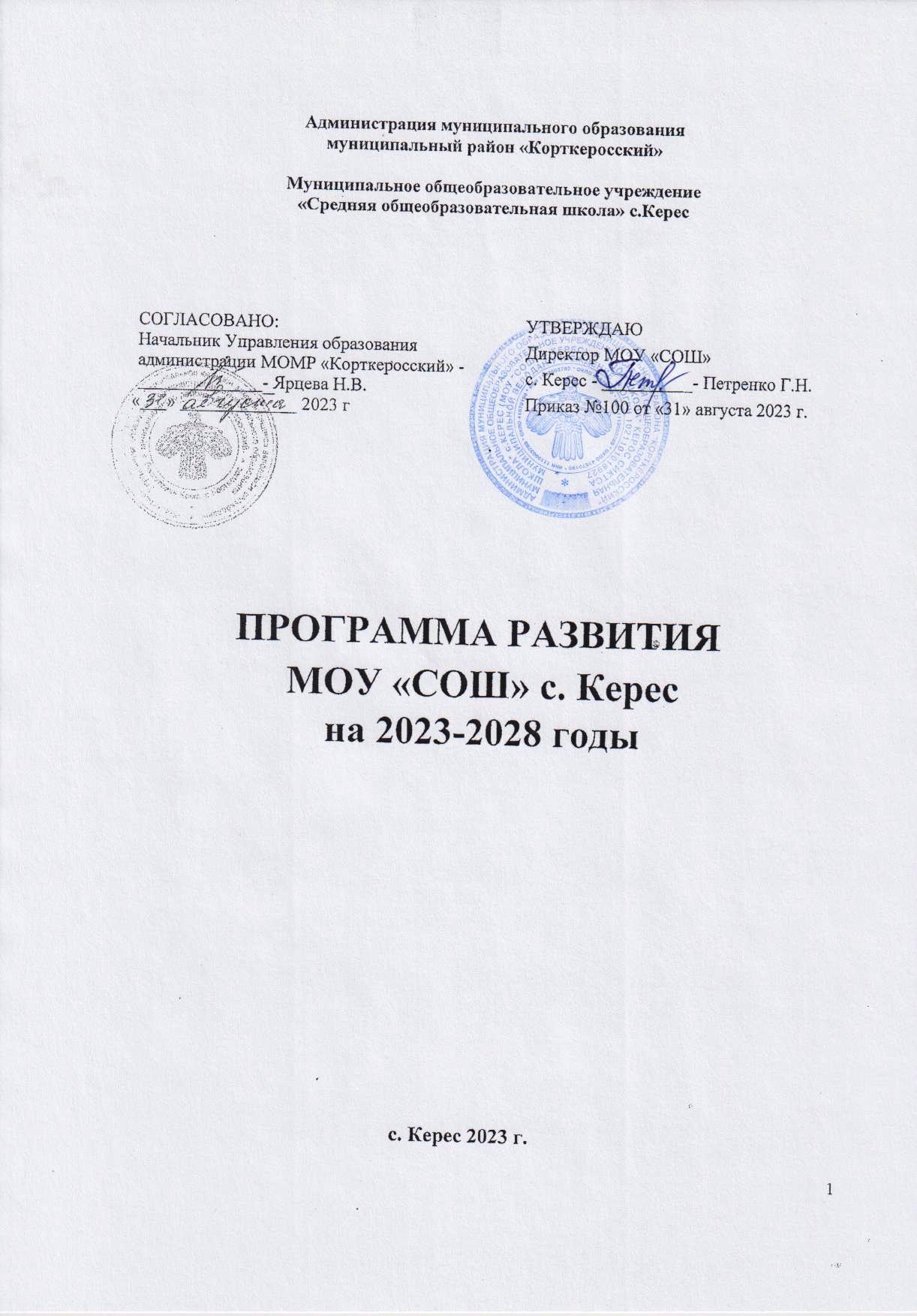 СОДЕРЖАНИЕВведение   	  3 Паспорт Программы развития 	5 Краткая информационная справка 	                                                          10Анализ среды функционирования МОУ «СОШ» с. Керес 	                    12Концептуальные основы Программы 	                                                          35Реализация Программы 	                                                                              43Оценка эффективности Программы 	                                                            76ВВЕДЕНИЕВ соответствие с Федеральным законом «Об образовании в РФ» (ст.28) к компетенции образовательной организации относится разработка и утверждение по согласованию с учредителем программы ее развития. В соответствие с ГОСТ Р54871-2011 («Проектный менеджмент. Требования к управлению программой») Программа – это совокупность взаимосвязанных проектов и другой деятельности, направленных на достижение общей цели и реализуемых в условиях общих ограничений. Структурное построение Программы как документа планирования развития МОУ «СОШ» с. Керес определяется процессом ее разработки, который предполагает выполнение следующих содержательных этапов: − анализ (диагностика состояния МОУ «СОШ» с. Керес, изучение внешних и внутренних факторов, определяющих развитие, SWOT-анализ),  − целеполагание (определение и утверждение цели и задач, основных приоритетов), − планирование (определение сроков и механизмов достижения цели и задач, распределение ответственности за реализацию Программы). Основную нормативную базу, регламентирующую разработку Программы развития МОУ «СОШ» с. Керес (далее – Программы), составляют: − Федеральный закон "Об образовании в Российской Федерации" от 29.12.2012 N 273-ФЗ; − Федеральный закон "Об основных гарантиях прав ребенка в Российской Федерации» от 24.07.1998 N 124-ФЗ; − Федеральный закон "О стратегическом планировании в Российской Федерации" от 28.06.2014 г. N 172-ФЗ; − Стратегия развития воспитания в Российской Федерации на период до 2025 года. Распоряжение Правительства РФ от 29.05.2015 N 996-р; − О национальных целях развития Российской Федерации на период до 2030 года. Указ Президента Российской Федерации от 21.07.2020 г. № 474; − О Стратегии развития информационного общества в Российской Федерации на 2017 - 2030 годы. Указ Президента РФ от 09.05.2017 N 203; − Об утверждении ФГОС начального общего образования. Приказ Минпросвещения России от 31.05.2021 N 286; − Об 	утверждении 	ФГОС основного общего образования. Приказ Минпросвещения России от 31.05.2021 N 287; − Об утверждении Порядка применения организациями, осуществляющими образовательную деятельность, электронного обучения, дистанционных образовательных технологий при реализации образовательных программ». Приказ Минобрнауки России от 23.08.2017 N 816; − Профессиональный стандарт «Руководитель образовательной организации (управление дошкольной образовательной организацией и общеобразовательной организации)». Утвержден приказом Министерства труда и социальной защиты Российской Федерации от 19 апреля 2021 г. № 250н; − ГОСТ Р54871-2011. «Проектный менеджмент. Требования к управлению программой»; − ГОСТ Р54869-2011. «Проектный менеджмент. Требования к управлению проектом»; − Об утверждении ведомственной целевой программы «Развитие дополнительного образования детей, выявление и поддержка лиц, проявивших выдающиеся способности». Распоряжение Минпросвещения России от 21.06.2021 № Р-126;  − О программе развития образовательной организации. Письмо Минпросвещения России от 07.06.2019 № 07-3760; − Стратегия социально-экономического развития МО МР «Корткеросский» на период до 2035 года (Решение Совета МР «Корткеросский» от 22.12.2020 № VII-3/8); − Муниципальная программа МО МР «Корткеросский» «Развитие образования» (Постановление администрации МО МР «Корткеросский» от 26.11.2021 г. N 1756, с изменениями и дополнениями); − Положение об оплате труда и материальном стимулировании руководителей муниципальных образовательных организаций, подведомственных Управлению образования администрации МР «Корткеросский». Утверждено приказом Управления образования АМО МР «Корткеросский» от 02.10.2020 № ОД-02/021020; - Свидетельство о государственной аккредитации МОУ «СОШ» с. Керес от 16.12.2016 г., Регистрационный номер 438-О, Серия 11АО1    0000246, срок действия -  бессрочная.- Лицензия МОУ «СОШ» с. Керес  № Л035-01120-11/00247428 от 26.05.2022 г., срок действия - бессрочная.- Устав МОУ «СОШ» с. Керес, утвержденный Постановлением АМР «Корткероссий»  № 807 от 01.06.2015 г. c изменениями.ПАСПОРТ ПРОГРАММЫ РАЗВИТИЯКРАТКАЯ ИНФОРМАЦИОННАЯ СПРАВКА  Село Керес находится за водной переправой через реку Вычегда, территориально удалено от центра с ограниченной транспортной доступностью.  Школа удалена от районного центра с. Корткерос на 110 километров. Осуществляется подвоз детей из соседних населенных пунктов: п. Уръёль, д. Лаборем. Из поселка в ближайшие населенные пункты можно добраться только на частном автобусе. В осенне-летней период из-за разлива реки связь с районом отсутствует. Обучающиеся обеспечены бесплатным проездом на автобусном транспорте от дома до школы и обратно. 1 сентября 1902 года в верхнем конце деревни Макар – Керос в двух комнатах в доме крестьянина Гурия Козлова было открыто земское училище с 3-годичным сроком обучения. В 1910 году школа была переведена на 4 – годичное обучение с целью повышения общей грамотности деревенских ребятишек, а в1960 году школа приобретает статус восьмилетней. В этих годах построено ныне существующее 2- этажное деревянное здание. В 1996 году Керосская школа стала средней общеобразовательной школой, а в 2004 году зарегистрирована как муниципальное общеобразовательное учреждение «Средняя общеобразовательная школа» с. Керес.Здание МОУ «СОШ» с. Керес размещается в центре с. Керес. Располагается школа в двухэтажном деревянном здании, проектная мощность - 200 человек.В селе имеются семьи с социально-экономическим неблагополучием, много детей из малообеспеченных семей, детей с ТЖС, опекунские дети. В селе отсутствует социальная инфраструктура: дом культуры, дом быта, аптека, парикмахерская.  В селе не всегда имеется постоянный скоростной интернет.  Школа имеет богатую историю и многолетние традиции. Организация учебного -воспитательного процесса в школе регламентируется учебным планом и расписанием занятий.   Содержание общего образования определяется образовательными программами на основе ФГОС. Школа, исходя из государственной гарантии прав граждан на получение общедоступного и бесплатного общего образования всех уровней, осуществляет образовательный процесс, в соответствии с уровнем общеобразовательных программ трех уровней общего образования: начального общего, основного и среднего общего образования. В дополнение к основным общеобразовательным программам для организации обучения по выбору самих учащихся введены программы дополнительного образования, направленные на реализацию интересов, способностей и возможностей личности.  Школа имеет компьютерный класс, библиотеку, спортивный зал, столовую, мастерские. Имеется выход в интернет. На территории школы расположена спортивная площадка с турником и гимнастическим снарядом, в центре села есть футбольное поле и детская площадка для групповых занятий детей. 7 кабинетов оснащены автоматизированным рабочим местом учителя, имеют доступ в Интернет.   МОУ «СОШ» с. Керес - организация, реализующее обучение, воспитание и дополнительное образование детей, в котором созданы условия для раскрытия творческого потенциала каждого ребёнка, имеющего возможность развить свои способности и самореализоваться в различных видах деятельности. На базе школы работают секции, кружки духовно-нравственного, художественно-эстетического, физкультурно-спортивного, научно-технического, эколого-биологического направления.В школе постоянно проводятся различные мероприятия, конкурсы, концерты, спектакли. В оборудованном спортивном зале проходят спортивные праздники, соревнования, ведутся занятия спортивных секций для взрослых и детей даже в выходные дни. Для родителей организована работа педагогического всеобуча, с лекциями выступают учителя, медицинские работники, работники ГИБДД, полиции, противопожарной службы. Проводятся творческие мероприятия, выставки рисунков и поделок, ярмарки детского творчества, Дни открытых дверей. На 01.09.2023 г. МОУ «СОШ» с. Керес реализует следующие образовательные программы:  ООП НОО, ООП ООО, ООП СОО, АООП ООО для обучающихся с интеллектуальными нарушениями.Дополнительные образовательные программы для детей:           Общая численность учащихся на 01.09.2023 года – 33 человека. Общая численность персонала на 01.09.2023 г. составляет 35 человек, в том числе: − АУП – 6 человек (17 %),  − педагогический персонал – 15 человек (47 %),  − учебно–вспомогательный персонал – 1 человек (6 %),  − обслуживающий персонал – 15 человек (47 %).  В МОУ «СОШ» с. Керес сформирована трехуровневая линейно-функциональная структура управления (см. Страницу на сайте МОУ «СОШ» с. Керес https://keres-gosweb.gosuslugi.ru/svedeniya-ob-obrazovatelnoy-organizatsii/struktura-i-organy-upravleniya-obrazovatelnoy-organizatsiey/).Полномочия 	Учредителя 	осуществляет 	Управление образования администрации 	муниципального образования муниципального района «Корткеросский».  Управление осуществляется на основе сочетания принципов единоначалия и коллегиальности. Единоличным исполнительным органом ОО является директор. Коллегиальные органы управления ОО -  Общее собрание работников, Педагогический совет,    Методический Совет, Родительский комитет, Ученический Совет школы».АНАЛИЗ СРЕДЫ ФУНКЦИОНИРОВАНИЯМОУ «СОШ» с. Керес2.1. Анализ внешней среды Анализ экономической ситуации в Корткеросском районе, Республике Коми (РК) и РФ позволяет выделить следующие тенденции, влияющие на развитие МОУ «СОШ» с. Керес: 1.Положительное влияние: − наличие в РФ, РК грантодателей, готовых финансировать на конкурсной основе модернизацию материально-технической базы образовательных организаций и развитие их кадрового потенциала; − государственная политика в ряде бюджетных организаций, в частности образовательных организациях, предполагает льготы для работников, что оказывает влияние на трудовые ресурсы, а именно на их привлечение в данную отрасль.2.Отрицательное влияние:  - снижение платежеспособности населения Корткеросского района в связи с инфляцией и экономической нестабильностью   сужает возможности оказания платных услуг;  - экономическая ситуация в районе не совсем благоприятная.  Имеются предприятия пищевой, лесной и деревоперерабатывающей промышленности. В то же время, доля безработных среди трудоспособного населения высокая, что ведет к оттоку населения в другие районы и в города республики, поэтому миграция населения сказываются на численности обучающихся школы;- недостаточный объем финансирования образовательных организаций.Анализ социальной среды позволяет выделить ряд тенденций, влияющих на развитие МОУ «СОШ» с. Керес: 1. Положительное влияние: - в РФ и РК сохраняется господдержка семей (материнский капитал, социальные выплаты семьям, имеющим детей, поддержка многодетных семей и др.), нацеленная на рост численности детей; - к положительным факторам развития школы в социуме необходимо отнести наличие в Корткеросском районе учреждений культуры: музей, дом культуры, центр дополнительного образования, спортивная школа. Имеются учреждения здаравоохранения, социальной службы, центр занятости населения и т.д.- школа расположена на территории района с богатой историей, природным потенциалом, что служит хорошим условием для организации проектной и исследовательской деятельности учащихся. - отношение людей к своей работе и качеству жизни, отношение к своему образованию, к образованию детей, к стремлению повышать свою базу знаний, оказывает положительное  влияние на формирование потребительских предпочтений, от которых очень сильно зависит направленность и цена потребительского спроса, а, следовательно, возможность школы реализовать свою деятельность на достаточно хорошем уровне;- для любой сельской школы влияние традиций местного социума играет важную роль в формировании воспитательной системы. Школа на селе становится активным участником различных общественных акций и проектов, направленных на благоустройство, озеленение села, спортивную работу, организацию праздников и досуга.2. Отрицательное влияние:  - продолжается отток молодежи из Корткеросского района, что уменьшает шансы МОУ «СОШ» с. Керес на своевременное омоложение кадрового состава; - влияние на кадровую политику образовательной организации стереотипов, а именно, представление о том, что профессия педагога эмоционально затратна, непрестижна, по этой причине наблюдается дефицит кадров в образовании;- социальный индекс благополучия ниже, чем в других школах района; -  высок процент малоимущих семей, - снижение рождаемости говорит о снижении численности населения в районе, а это означает, что происходит ежегодное снижение численности обучающихся в школе;- в коллективах школ в основном работают люди средних лет - 35-55, а также имеются и пенсионеры, то можно отметить не положительный показатель как консерватизм, то есть непонимание научно-технологического процесса, и понижение трудоспособности (относительно пенсионеров).Анализ политико-правовой среды указывает на следующие тенденции и факторы, влияющие на развитие МОУ «СОШ» с. Керес: 1.Положительное влияние: - рост в РФ и РК господдержки мер по стимулированию детей к достижениям высоких результатов в научно-исследовательской, инженерно-технической, изобретательской, творческой, физкультурно-спортивной деятельности; - наличие Программы развития образования в Республике Коми, реализующей основные направления образовательной политики России;- позитивное отношение муниципальных органов управления к развитию образования, выраженное в финансовой поддержке по приведению школы в нормативное состояние и поддержка разработки программы развития.2.Отрицательное влияние: - широкое внедрение дистанционного обучения вызывает рост недовольства родителей (законных представителей) учащихся; - государственная политика определяет и размер заработной платы в организации, а именно средний размер заработной платы работников, непосредственно осуществляющих образовательный процесс (учителей и воспитателей), должен быть не ниже среднего в промышленности по РК;- несовершенство законодательства позволяет искать «лазейки» и использовать ту или иную деятельность в интересах участников образовательного процесса.Анализ технико-технологической среды позволяет выделить следующие тенденции и факторы, влияющие на развитие МОУ «СОШ» с. Керес: 1.Положительное влияние:  - развитие Интернета способствует оперативному получению информации об инновационных технологиях, внедряемых в МОУ «СОШ» с. Керес 2.Отрицательное влияние: - внедрение дистанционного образования требует создания дополнительных условий, которые не подкреплены финансовой поддержкой государства; - отрицательно на развитие школы сказывается то, что некоторая доля обучающихся, которые находятся на подвозе, зачастую ограничены в возможности получения индивидуальной педагогической поддержки после уроков и услуг дополнительного образования.2.2. Анализ внутренней средыКоличество обучающихся МОУ «СОШ» с. КересДинамика количества обучающихся за последние 3 годаВывод: анализируя данные таблицы и диаграммы видно, что наблюдается тенденция сокращения общей численности обучающихся, это связано с общей демографической ситуацией в сельских поселениях, с отсутствием в 2022-2023 учебном году 1 и 11 классов, а также   движение учащихся происходит по объективным причинам (переезд в другие населенные пункты (переселение).Кадровый потенциал МОУ «СОШ» с. КересЗа период с 2020 по 2023 год численность персонала МОУ «СОШ» с. Керес осталась неизменной. Укомплектованность кадрами составляет 100%.  Большая часть педагогического коллектива имеет высшее педагогическое образование. Такой потенциал позволяет осуществлять образовательную деятельность в МОУ«СОШ» с. Керес	на 	высоком 	профессиональном 	уровне. 	 Общее число педагогических работников составляет 15 человек.Образовательный уровень педагогов:- высшее образование имеют – 12 педагогов (80 %)- среднее профессиональное образование – 3 педагога  (20 %).Кадровый состав по квалификационным категориям:- высшая – 3 человека (20%)- первая - 3 человека (20%)- без категории – 8 человек (60%).Кадровый состав по стажу работы:- до 10 лет – 3 человека- 10-20 лет - 4 человека- 20-30 лет – 4 человека- более 30 лет - 4 человекаПочетные звания, награды:Нагрудной знак «Почётный работник общего образования РФ» - 1 человек (6%)Почетная грамота Министерства образования Российской Федерации – 4 человека (27%)Почетная грамота Министерства образования Республики Коми – 7 человек (47%)Призеры и победители районных конкурсов профессионального мастерства – 1 человек (6%)Педагогический коллектив представляет сочетание молодых, начинающих учителей и опытных педагогов. Пришедшие в школу молодые специалисты могут рассчитывать на высококвалифицированную помощь старшего поколения в рамках наставничества. Педагоги постоянно повышают свою квалификацию, проходят курсы, организованные   ГАУ ДОП «КРИРО» г. Сыктывкар, а также другие семинары, вебинары, конференции, организованные высшими учебными заведениями по различным направлениям:- ФГОС (обновленные) – 15 человек (100%)- функциональная грамотность – 12 человек (80%)- классное руководство – 9 человек (100%)- допобразование – 5 человек (30%).Вывод: в школе работает стабильный сплоченный профессиональный педагогический коллектив, который обеспечивает качественное преподавание предметов, внедряет новое содержание образования и современные педагогические технологии обучения. Педагоги школы отличаются высоким интеллектом, внутренней культурой и профессионализмом. Они поддерживают психологический климат сотрудничества и взаимоуважения. Несмотря на то, что многие педагоги используют в своей работе современные педагогические технологии, проектную и исследовательскую деятельность, имеют большой опыт работы, в школе мало участников профессиональных конкурсов педагогического мастерства.  Не все педагоги школы мотивированы на обобщение опыта работы на муниципальном и региональном уровнях, недостаточно активное включение и участие педагогов школы в профессиональных конкурсах.Образовательные результаты МОУ «СОШ» с. КересСведения об образовательных результатах за последние 4 годаСравнительный анализ успеваемости и качества обучения за 4 годаВывод: анализируя данные качества обучения и успеваемости по всем предметам за  3 года по уровням образования, можно сделать следующие выводы по динамике:качества обучения на уровне НОО: динамика отрицательная, так как снижается на 26% с 80% до 70%.успеваемость на уровне НОО составляет 100%.  качества обучения на уровне ООО: динамика стабильная, снижается на 1.1% с 40% до 38,9%успеваемость на уровне ООО составляет 100%.качества обучения на уровне СОО: динамика отрицательная, так  как снижается на 55%  с  70% до 20%.успеваемость на уровне СОО составляет 100%.      По сравнению с предыдущим годом качество обучения в целом снижается на 15,4%.Результаты успеваемости и качества обучения по ВПР за 4 годаВывод: Анализируя итоги проведения ВПР за 4 года следует отметить, что успеваемость повысилась на 1% по сравнению с 2021-2022 учебным годом с 83% до 84%. Динамика качества обучения повысилась на 7%  с 40% до 47% и находится на удовлетворительном уровне – 47%.Результаты ГИАЕГЭВывод:  В 2022-2023 году 11 класса не было. Качество обучения ЕГЭ по предметам на уровне среднего общего образование повышается по среднему баллу:- русский язык  на 5 баллов с 66 до 71 балла- математика  на 6% с 56 до 62- обществознание  на 16% с 55 до 71 балла.ОГЭВывод: Качество обучения на уровне основного общего образования по сравнению с предыдущим годом выросло на 34,5% с 255 до 59,5%.Дополнительное образованиеВывод: Охват учащихся дополнительным образованием и внеурочной деятельностью составляет 100%. Сравнительный анализ проводимого ежегодного рейтинга занятости обучающихся в системе доп. образования и во внеурочной деятельности по классам показывает, что большая часть школьников с удовольствием посещают кружки и секции, проводимые на базе школы  и  МБОУ ДОД «Корткеросской ДЮСШ».Победители и призёры  в мероприятиях олимпиадного и конкурсного типав 2022-2023 учебном годуВывод: Ежегодно учащиеся нашей школы принимают участие в конкурсах и олимпиадах различного уровня и направленности, но следует отметить, что это в основном успешные и одаренные дети, на плечи которых ложится огромная нагрузка. Обучающиеся, которые  входят в группу риска, не стремятся принимать участие в таких конкурсах, нет мотивации.Материально-технические условия и безопасностьКомплекс мер по обеспечению безопасных условий учебного процесса отвечает требованиям государственного стандарта «Система стандартов безопасности труда. Системы управления охраной труда в организации. Общие требования по разработке, применению, оценке и совершенствованию» (ГОСТ Р 12.0.007-2009).         Материальное оснащение школы позволяет решать уставные задачи. Имеются классы-кабинеты, лаборатория, спортивный зал, библиотека, столовая, мастерская, спортивная площадка, пришкольный участок.Вывод: В МОУ «СОШ» с. Керес сформирована здоровьесберегающая среда (рационально организован учебно-воспитательный процесс с целью предотвращения перегрузки, перенапряжения школьников, созданы условия для медицинского обслуживания обучающихся). Вместе с тем уровень материально-технического оснащения оставляет желать лучшего в сфере обеспечения МОУ «СОШ» с. Керес современной медиа-аппаратурой, компьютерами и интерактивным оборудованием (smart-доски, лаборатории для экспериментальной деятельности и др.).  Реализация образовательных программ МОУ «СОШ» с. Керес, осуществляющая образовательную деятельность по имеющим государственную аккредитацию образовательным программам начального общего, основного общего, среднего общего образования, разработала образовательные программы в соответствии с федеральными государственными образовательными стандартами и соответствующими федеральными образовательными программами.   В МОУ «СОШ» с. Керес разработаны в соответствии с обновленными ФГОС и ФООП:- основная образовательная программа начального общего образования (ООП НОО);- основная образовательная программа основного общего образования (ООП ООО);- основная образовательная программа среднего общего образования (ООП СОО); - адаптированная образовательная программа основного общего образования для обучающихся с интеллектуальными нарушениями (АООП ООО). В ОО осуществляются следующие дополнительные образовательные программы для детей: «Основы журналистики», «Волшебный мир оригами», «Ёжик», «ПДД», «Шахматы, «Мастера и мастерицы, «Исследователь-краевед».Вывод: на сегодняшний день в осуществлении образовательных программ МОУ «СОШ» с. Керес имеет место следующая проблема: недостаток цифровой образовательной среды: электронных образовательных ресурсов 	(электронных интерактивных методических материалов, компьютерных обучающих программ); Взаимодействие с родителями (законными представителями)Современная школа характеризуется как открытая социально-педагогическая система. Открытость школы, понятность содержания ее деятельности важна, прежде всего, для родительской общественности. Поэтому отношения партнерства, сотрудничества на основе договора, распределение ответственности между субъектами образования и активного участия их в образовательной деятельности является важной составляющей эффективного взаимодействия семьи и школы на современном этапе развития.Понимание и принятие общих целей образования родителями и педагогами обеспечивают комфортные, созидательные условия для обучения, развития и воспитания детей и подростков, доверительные отношения как одно из приоритетных направлений деятельности.Формы общения с родителями могут варьироваться в зависимости от требующих решения педагогических задач и основываются на поддержании и развитии заинтересованности родителей в активном сотрудничестве с педагогами.Используемые методы:• родительские собрания;• встречи с родительской общественностью инспекторов и специалистов по социально-правовой защите прав несовершеннолетних КДН и  ПДН ОВД (Единый день безопасности);• лекции;• конференции для родителей;• «круглые столы»;• педагогические чтения для родителей по вопросам воспитания;• беседы, консультации с целью оказать помощь родителям в каждом конкретном случае;• консультации психолога, социального педагога;• анкетирование родителей с целью изучения семей школьников;• открытые родительские дни с посещением уроков и внеклассных мероприятий;• спортивные соревнования «мама, папа и я - спортивная семья»;• привлечение родителей к организации выставок, собраний;• привлечение родителей к участию в профориентационных мероприятиях школы;• вовлечение родителей в организацию досуга и внеурочную деятельность учащихся;• участие родителей в заседаниях совета по профилактике.Представители родительской общественности принимают участие в мониторингах (контроле организации питания, контроле эпидемиологических условий). Работа с родителями (законными представителями) предполагает их информирование о всех изменениях, происходящих в ОО. Функцию «мобильного информатора» выполняет электронный дневник и сайт ОО, на котором оперативно размещается необходимая информация. Вывод: однако, и в этой сфере имеют место «зоны совершенствования»: - родители просто не знают, каким образом могут включаться в совместную деятельность;- родители, занятые решением наболевших проблем, всё меньше уделяют внимание воспитанию детей.Управление МОУ «СОШ» с. КересУправление организацией осуществляется на основе трудовых функций, предусмотренных профессиональным стандартом «Руководитель образовательной организации». В МОУ «СОШ» с. Керес осуществляется планирование работы школы, методической работы школы, разработаны Программа развития школы, ООП всех уровней образования,  в том числе АООП для обучающихся с умственной отсталостью, дополнительные общеобразовательные, общеразвивающие программы, курсы внеурочной деятельности, составляются планы работ МС, ШМО, воспитательной работы, библиотекаря, соцпедагога, по подготовке к ГИА и другие. Организационная функция управления осуществляется путем: − построения и корректировки оргструктуры управления ОО; − технологизации (алгоритмизации) тех видов работ, где это целесообразно; − распределения поручений и ресурсов на их выполнение в соответствие с планами;  − делегирования полномочий.  Управление МОУ «СОШ»  с. Керес  осуществляется в соответствии с законодательством Российской Федерации, Уставом и строится на принципах единоначалия и  самоуправления. Непосредственное управление осуществляет директор Петренко Галина Николаевна, заместители директора Чуприна О.Н.   (по УР), Бармичева В.В. (по ВР), Лобанова В.В., Холина В.Н. (по ДОУ). Общественность, родители, учителя, ученики являются участниками образовательных отношений.Руководство административной, финансовой и хозяйственной деятельностью ОО осуществляется в соответствии с учредительными документами ОО, реализован комплекс эффективных мер по предупреждению коррупции.Формами самоуправления  являются:- Общее собрание работников ОО;- Педагогический совет;- Методический совет;- Родительский комитет;- Общешкольное родительское собрание;- Ученический совет школы.Общее управление школой осуществляет директор в соответствии с действующим законодательством, в силу своей компетентности. Основной функцией директора школы является осуществление оперативного руководства деятельностью ОО, управление жизнедеятельностью ОО, координация действий всех участников образовательного процесса через  педагогический совет irjks, общее собрание работников ОО.Заместители директора по УВР осуществляют оперативное управление образовательным процессом: выполняют информационную, оценочно-аналитическую, планово-прогностическую, организационно-исполнительскую, мотивационную, контрольно-регулировочную функции.Управляющая система школы реализует в своей деятельности принципы научности, целенаправленности, плановости, систематичности, перспективности, единства требований, оптимальности и объективности.Организационная структура управления соответствует функциональным задачам и Уставу школы и направлена на создание единого образовательного коллектива единомышленников, которых сближает общая цель, заложенная в Программе развития школы, а также задачи и проблемы совместной деятельности.Основные формы координации деятельности:- план работы на ОО на год;- план методической работы школы;- планы работ ШМО;- план внутришкольного контроля;- план воспитательной работы школы;- план внеурочной деятельности;- план реализации программ допобразования;- план работы соцпедагога;- план работы библиотекаря;- планы работ классных руководителей.Контрольная функция выстроена в рамках ВСОКО и включает оценку реализации основной образовательной программы основного общего образования, а именно:- достижения личностных, метапредметных и предметных планируемых результатов реализации основной образовательной программы начального, основного и среднего общего образования. - реализации основной образовательной программы основного общего образования в части определения качества реализации рабочих программ учебных предметов, курсов, в том числе и курсов внеурочной деятельности, а также уровня реализации отдельных программ содержательного раздела – программы развития универсальных учебных действий, программы воспитания и социализации обучающихся, программы коррекционной работы. - сформированности кадровых условий реализации основной образовательной программы основного общего образования на основе определения уровня соответствия профессиональной компетентности педагогов требованиям профессиональных стандартов. - выполнения показателей программы развития. Для мотивации персонала разработано Положение о стимулирующих и компенсационных выплатах, где прописаны критерии материального и нематериального стимулирования.Вывод: существующая система управления образовательной организацией, возможно, не всегда в полной мере способствует достижению поставленных целей и задач, запросам участников образовательного процесса, реализации компетенций образовательной организации, но, тем не менее система управления предусматривает вариативность и оптимальную  технологичность содержания, средств, форм и методов управления, где активно задействованы не только директор, его заместители и учителя, но и сами обучающиеся, родители. Их деятельность определена следующими стратегическими требованиями:полный охват направлений работы;координация и взаимосвязь деятельности различных подразделений;адаптивность управленческой модели к изменяющимся социально-экономическим условиям, открытость, позволяющая субъектам управления своевременно вводить в имеющуюся систему новые структуры, отказываться от устаревших;использование в управлении школой современных информационных технологий;оптимальное для данной модели привлечение квалифицированных специалистов, в том числе из числа общественности к принятию управленческих решений.Социальное сотрудничествоНа уровне сельского поселения:1) Администрация сельского поселения «Керес» - решение единых проблемных вопросов;2) Врачебная амбулатория с. Керес - создание условий для развития у школьников ценностного отношения к здоровью, оздоровление детей;3) Сельская библиотека - создание условий для развития у школьников читательской активности, кругозора;4) ДЮСШ - вовлечение школьников в спортивную деятельность вне школы;5) Детский сад - решение вопросов социальной адаптации детей, преемственности обучения.На уровне района:1) Администрация муниципального образования муниципальный район «Корткеросский»;2) Управление образованием администрации муниципального района «Корткеросский»;3) Школы района;4) Центральная районная библиотека им. М.Н.Лебедева;5) Центральная районная больница.6) Центр занятости населения (трудоустройство подростков);7) Центр Социальной защиты населения.На уровне республики:1) ГАОУ ДПО (пк) С РК «КРИРО» (участие на курсах переподготовки, в семинарах, в конкурсах);2) Лицей при КГПИ для одаренных сельских детей;3) СГУ (участие в конкурсах, обучение).2.4. SWOT-анализ МОУ «СОШ» с. Керес Структурирование и оценка данных, полученных в ходе анализа внешней и внутренней среды МОУ «СОШ» с. Керес позволяет построить матрицу SWOT-анализа. Она позволяет выявить альтернативы будущего развития и уточнить цель и задачи развития МОУ «СОШ» с. Керес. Результаты SWOT-анализа среды школыАнализ данных выявил следующую картину:Село Керес территориально удалено от центра, с ограниченной транспортной доступностью.Наблюдается тенденция сокращения общей численности школьников, что связано с общей демографической ситуацией в сельских поселениях.В школе растет число детей из малообеспеченных семей (56%). Более 15% родителей безработные.Укомплектованность педагогическими кадрами полная.Лишь 40% педагогов имеют высшую и первую квалификационную категорию.Общая динамика успеваемости и качества обучения по всем предметам за 3 последние года отрицательная на уровне начального и основного общего образования и положительная на уровне среднего общего образования.Успеваемость и качество обучения по ОГЭ за два года снизилась на 31 %, по ЕГЭ динамика положительная.По результатам ВПР за три года следует отметить положительную динамику успеваемости и качества обучения. Внутренняя система оценивания текущих и итоговых результатов недостаточно объективна по сравнению с внешней оценкой качества образования.Наблюдается снижение качества и процента участия обучающихся и педагогов в мероприятиях олимпиадного и конкурсного типа.Результаты ГИА в 9-х, 11-хклассах по некоторым учебным предметам ниже средних по району, республике.Результаты внешних форм оценки (ВПР) обучающихся не в полной мере подтверждают результаты внутренних форм оценки.Ученики и педагоги участвуют в предметных олимпиадах и интеллектуальных конкурсах, однако итоговые результаты невысоки, процент участия снижается.Многие педагоги школы не стремятся анализировать, обобщать и презентовать собственный позитивный опыт в публикациях, на семинарах и профессиональных конкурсах.Матрица SWOT – анализаКраткое описание сценария устойчивого развития школыНа период 2023-2028 годы школа рассчитывает на сохранение контингента обучающихся и воспитанников. Эта задача может быть и должна быть достигнута в ходе реализации Программы, направленной на создание положительного имиджа школы. Высокая степень социальной значимости, являющаяся одним из важных показателей качества образования, школой может быть достигнута при условии поддержания рейтинга привлекательности школы среди населения. Средством реализации поставленной задачи является достижение нового качества образовательных результатов (предметных, метапредметных, личностных). Реализация проектной идеи осуществляется в ходе реализации целевых программ и проектов, представляющих комплекс мероприятий, направленных на решение стратегических задач. Программно-целевой и проектный методы реализации программы позволят обоснованно определить содержание, организационные и финансовые механизмы деятельности, обеспечить контроль за промежуточными и конечными результатами реализации Программы.  Для реализации оптимального сценария развития школа может использовать следующие возможности:  - повышение уровня профессионализма педагогов в применении технологий, адекватных целям современного образования;   - организация эффективного взаимодействия с социальными партнёрами (родителями, учреждениями дополнительного и профессионального образования);  - совершенствование механизмов управления: передача части управляемых процессов в режим управления проектами, проведение контрольно-аналитических процедур на основе системы сбалансированных показателей;  - совершенствование материально-технических условий образовательного процесса за счёт рационального использования средств финансирования (бюджет, внебюджет).  При реализации оптимального сценария развития школа может столкнуться со следующими ограничениями:  - возрастание общей нагрузки на участников образовательного процесса;  - низкий уровень мотивации обучающихся;  - значительные затраты времени;  - отсутствие у коллектива четких представлений о ходе реализации инноваций;  - недостаточное использование творческого потенциала педагогов в работе вследствие ее многоплановости и трудоемкости.  При реализации оптимального сценария развития школа может иметь следующие риски: - потеря контингента обучающихся за пределы выделенного коридора;  - снижение общего уровня профессионализма педагогического коллектива по причине ухода из школы опытных высококвалифицированных педагогических кадров, достигших солидного возраста;  - недостаток средств для обеспечения развития материально-технической базы школы; - низкая активность социальных партнёров.  Основные меры управления рисками с целью минимизации их влияния на достижение целей Программы:  - мониторинг,  - открытость и подотчетность,  - научно-методическое и экспертно-аналитическое сопровождение,  - информационное сопровождение.  При реализации оптимального сценария развития школа может иметь следующие позитивные последствия:  - увеличение количества родителей, удовлетворённых качеством образовательного процесса;  - увеличение количества обучающихся и родителей, активно участвующих в образовательных и социальных инициативах школы;  - создание прозрачной, открытой системы информирования граждан об образовательных услугах (наличие сайта, школьной газеты, стендовых материалов, обеспечивающих полноту, достоверность, доступность, своевременное обновление не реже 1 раза в месяц информации);  - положительная динамика образовательных результатов (успешность обучения, результаты независимой аттестации по окончании того или иного уровня общего образования, результативность участия во внеурочной деятельности,  сформированность  регулятивных, познавательных и коммуникативных умений, активность участия в социальных инициативах и ученическом самоуправлении, ценностные ориентации, положительная мотивация к обучению, готовность к обоснованному выбору стратегии дальнейшего образования,  сформированность  навыков здоровьесбережения);  - увеличение количества педагогов высшей категории;  - увеличение количества педагогов, участвующих в инновационных процессах;  - увеличение количества социальных и педагогических инициатив школы, реализованных с участием органов общественного самоуправления.  При реализации оптимального сценария развития школа может иметь следующие негативные последствия:  - недостаточное включение педагогов в реализацию прогрессивных образовательных проектов;  - снижение показателей качества образования: увеличение процента обучающихся с низким уровнем развития и низкой учебной мотивацией;  - недостаточное развитие внутреннего мониторинга;  - недостаточное количество программ внеурочной деятельности в рамках ФГОС;  - недостаточное развитие системы школьного самоуправления и взаимодействия с родительской общественностью.   Для предупреждения возможных издержек и рисков планируются следующие действия по реализации сценария:  - своевременная организация социологических опросов населения и качественное проведение занятий с детьми в группах дошкольного возраста.  - систематическая работа по подбору молодых педагогов с организацией наставничества с целью обеспечения плавной, безболезненной смены поколений педагогических кадров.  - повышение качества образовательных услуг с яркой рекламой позитивных педагогических результатов.  - привлечение представителей учреждений-партнёров к совместной работе с педагогами школы в проблемных творческих группах постоянного или сменного состава.  - расширение пространства внеурочной занятости учащихся.  - проведение систематического мониторинга на основе системы сбалансированных показателей, сопровождающего каждый этап реализации Программы.  - общая оценка актуальности, реалистичности и рисков реализации сценария.  Стратегия развития школы должна быть направлена на сохранение, укрепление, использование сильных сторон школы и на ликвидацию слабых сторон посредством программных изменений через разработку и реализацию проектов, позволяющих достичь нового качества образовательных результатов, совершенствования кадровых, материально-технических, организационных условий образовательного процесса 3. КОНЦЕПТУАЛЬНЫЕ ОСНОВЫ ПРОГРАММЫ 3.1. Принципы, заложенные в основу Программы. Модель МОУ «СОШ» с. КересВ основу разработки Программы развития заложены следующие принципы планирования:   − Принцип единства и целостности (означает единство принципов и методологии организации и функционирования системы планирования, единство порядка осуществления планирования и формирования отчетности о реализации документов планирования МОУ «СОШ» с. Керес); − Принцип сбалансированности (означает согласованность и сбалансированность документов планирования по приоритетам, целям, задачам, мероприятиям, показателям, финансовым и иным ресурсам и срокам реализации); − Принцип результативности и эффективности (означает, что выбор способов и методов достижения целей развития МОУ «СОШ» с. Керес должен основываться на необходимости достижения заданных результатов с наименьшими затратами ресурсов в соответствии с документами планирования); − Принцип ответственности участников планирования (означает, что участники планирования несут ответственность за своевременность и качество разработки и корректировки документов планирования, осуществления мероприятий по достижению целей развития и за результативность и эффективность решения задач развития в пределах своей компетенции в соответствии с законодательством Российской Федерации); − Принцип прозрачности (открытости) планирования (означает, что документы планирования, за исключением документов или их отдельных положений, в которых содержится информация, относящаяся к государственной, коммерческой, служебной и иной охраняемой законом тайне, подлежат официальному опубликованию); − Принцип реалистичности (означает, что при определении целей и задач развития МОУ «СОШ» с. Керес участники планирования должны исходить из возможности достижения целей и решения задач в установленные сроки с учетом ресурсных ограничений и рисков); − Принцип ресурсной обеспеченности (означает, что при разработке и утверждении (одобрении) документов планирования, разрабатываемых в рамках планирования и программирования, должны быть определены источники финансового и иного ресурсного обеспечения мероприятий, предусмотренных этими документами, в пределах ограничений, определяемых документами планирования); − Принцип измеряемости целей (означает, что должна быть обеспечена возможность оценки достижения целей и задач развития МОУ «СОШ» с. Керес с использованием количественных и (или) качественных целевых показателей, критериев и методов их оценки, используемых в процессе планирования); − Программно-целевой принцип (означает определение приоритетов и целей развития, разработка взаимоувязанных по целям, срокам реализации программ и проектов МОУ «СОШ» с. Керес и определение объемов и источников их финансирования). Муниципально-общественное управление МОУ «СОШ» с. Керес основывается на следующих принципах: − законность, защита прав и реализация законных интересов участников образовательного процесса; − приоритетность качества образования и качества жизни обучающихся; − добровольность участия и самодеятельность общественности в муниципально-общественном управлении; − сохранение разумного баланса муниципальной и общественной составляющих в системе муниципально-общественного управления, их обязанностей, прав, полномочий и ответственности. Программа развития МОУ «СОШ» с. Керес также учитывает рекомендации Минпросвещения России к программам образовательных организаций: − актуальность - нацеленность на решение ключевых проблем развития МОУ «СОШ» с. Керес; − прогностичность - ориентация на удовлетворение «завтрашнего» социального заказа на образование и управление образовательной организацией, учет направлений развития системы образования, изменений социальной ситуации; − культура оформления программы - качество оформления, комфортность восприятия текста, набор цветовых, графических, словесных констант, обеспечивающих визуальное и смысловое единство содержания и внешней формы программы, использование современных технических средств. В настоящее время в России ведется активная работа по развитию и модернизации сферы общего образованияПервая задача, которую необходимо решить системе общего образования, заключается в создании таких условий обучения, при которых уже в школе дети могли бы раскрыть свои возможности, подготовиться к жизни в высокотехнологичном конкурентном мире. Решению этой задачи должно соответствовать обновленное содержание образования.Во-вторых, должна быть выстроена разветвленная система поиска и поддержки талантливых детей, а также их сопровождения в течение всего периода становления личности.Третьей важной задачей, стоящей перед общим образованием, является сохранение, качественное улучшение и пополнение кадрового состава преподавателей.В-четвертых, должен измениться облик школ – как по форме, так и по содержанию. Необходимы не только передовые образовательные стандарты, но и новые нормы проектирования школьных зданий и кабинетов, оснащение медпунктов, столовых и спортивных залов. Находиться в школе ребенку должно быть комфортно как психологически, так и физически.Пятым направлением, которое должно войти в новую Программу развития общеобразовательной школы, является решение всего спектра вопросов, касающихся здоровья школьников.В соответствии с задачами создания образа «Новой российской школы» определены приоритеты Программы развития МОУ «СОШ» с. Керес на период 2023- 2028 гг.МОДЕЛЬ ШКОЛЫ – 2028Настоящая Программа развития предполагает, что в результате ее реализации, образовательная система школы будет обладать следующими чертами:школа предоставляет обучающимся качественное образование, соответствующее требованиям федеральных государственных стандартов второго поколения, что подтверждается через независимые формы аттестации;выпускники школы конкурентоспособны в системе высшего и среднего профессионального образования;в школе существует/ действует воспитательная система культурно- нравственной ориентации, адекватная потребностям времени;деятельность школы не наносит ущерба здоровью обучающихся, в ней они чувствуют себя безопасно и защищены от негативных влияний внешней среды;в школе работает высокопрофессиональный творческий педагогический коллектив;педагоги школы применяют в своей практике современные технологии обучения;школа имеет эффективную систему управления, обеспечивающую не только ее успешное функционирование, но и развитие, используются механизмы государственно-общественного управления школой;школа имеет современную материально-техническую базу и пространственно-предметную среду, обладает необходимым количеством ресурсов для реализации ее планов;школа имеет широкие партнерские связи с культурными, спортивными и научными организациями;школа востребована потребителями, и они удовлетворены ее услугами, что обеспечивает ее лидерство на рынке образовательных услуг.МОДЕЛЬ ПЕДАГОГА ШКОЛЫ – 2028Учитывая все вышеизложенное в предыдущих разделах, наиболее целесообразным представляется следующая модель компетентного педагога:Наличие высокого уровня общей, коммуникативной культуры, теоретических представлений и опыта организации сложной коммуникации, осуществляемой в режиме диалога;Способность к освоению достижений теории и практики предметной области: к анализу и синтезу предметных знаний с точки зрения актуальности, достаточности, научности;Способность к критической оценке и интеграции личного и иного (отечественного, зарубежного, исторического, прогнозируемого) опыта педагогической деятельности;Стремление к формированию и развитию личных креативных качеств, дающих возможность генерации уникальных педагогических идей и получения инновационных педагогических результатов;Наличие рефлексивной культуры, сформированность потребности в саморефлексии и в совместной рефлексии с другими субъектами педагогического процесса;Наличие методологической культуры, умений и навыков концептуального мышления, моделирования педагогического процесса и прогнозирования результатов собственной деятельности;Готовность к совместному со всеми иными субъектами педагогического процесса освоению социального опыта; Освоение культуры получения, отбора, хранения, воспроизведения, отработки и интерпретации информации в условиях лавинообразного нарастания информационных потоков;Принятие философии маркетинга в качестве одной из основных идей деятельности педагога в условиях становления рыночных отношений в образовании;Принятие понятия профессиональной конкуренции как одной из движущих идей развития личности педагога;Наличие культуры педагогического менеджмента в широком смысле, то есть стремление к самоопределению в ситуации ценностного выбора и к принятию ответственности за конечный результат педагогического процесса, что определяет профессиональную успешность в условиях конкуренции;Сформированность теоретических представлений о системно- педагогическом мышлении, наличие опыта системного исследования педагогической деятельности в целом и собственной педагогической деятельности;Осознание метода педагогической деятельности как одной из высших профессиональных ценностей педагога.МОДЕЛЬ ВЫПУСКНИКА – 2028Перспективная модель выпускника школы строится на основе Национального образовательного идеала - высоконравственный, творческий, компетентный гражданин России, принимающий судьбу Отечества как свою личную, осознающий ответственность за настоящее и будущее своей страны, укорененный в духовных и культурных традициях российского народа и ориентирована на его готовность к самореализации в современном мире. В понятии готовность отражается единство потребностей и способностей выпускника.Соответственно, результатом деятельности школы станут, с одной стороны, сформированные личностные качества выпускника, а, с другой стороны, компетенции выпускника, значимые в социальном окружении и компетентности.Модельные потребности выпускника школы-это стремление к позитивной самореализации себя в современном мире.Модельные компетенции выпускника школы - это прочные знания повышенного уровня по основным школьным предметам обучения.Модельные компетентности выпускника школы -это способность самостоятельно добывать знания, способность эффективно работать и зарабатывать, способность полноценно жить и способность нравственно жить в обществе.Учитывая основные ценности и цели школы, а также содержание его социально-педагогической миссии, наиболее целесообразным представляется выбор модели выпускника, соответствующий следующим ожиданиям основных субъектов образования:Культурный кругозор и широту мышления, поскольку для того, чтобы принести реальную пользу для развития экономики, социального обустройства, науки, культуры, образования и здравоохранения гражданин должен уметь мыслить глобальными категориями. Выпускник должен владеть основами мировойкультуры и кросс-культурной грамотности; воспринимать себя как носителя общечеловеческих ценностей, быть способным к творчеству в пространстве культуры, к диалогу в деятельности и мышлении, а так же проектировать и реализовать свои жизненные смыслы на основе общечеловеческих ценностей;Патриотизм, выражающийся в том, что гражданин демократической России должен быть готов в любой момент защищать свою Родину, обладать твердыми моральными и нравственными принципами, знать Конституцию Российской Федерации, общественно-политические достижения государства, чтить государственную символику и национальные святыни народов, его населяющих, принимать активное участие в государственных праздниках;Физическая развитость, ибо только ведущий здоровый образ жизни гражданин России может принести своей стране практическую пользу;Умение жить в условиях рынка и информационных технологий, поскольку вхождение страны в рыночные условия и развитие информационных ресурсов требуют от гражданина определенной предприимчивости, смекалки и инициативности, знания компьютерной техники и иностранных языков, готовности к жизни в современном мире, ориентация в его проблемах, ценностях, нравственных нормах, ориентация в возможностях этой жизни для развития своих духовных запросов, ориентация в научном понимании мира;Уважительное отношение к национальным культурам народов Российской Федерации, владение родным языком и культурой, так как гражданин России, проживая в одном из уникальных по своей многонациональности и конфессиональности государстве, по сути в евразийской державе, должен всегда стремиться к укреплению межнациональных отношений в своей стране;Наличие коммуникативной культуры, владение навыками делового общения, подстраивание межличностных отношений, способствующих самореализации, достижению успеха в общественной и личной жизни;Готовность выпускника основной школы к достижению высокого уровня образованности на основе осознанного выбора программ общего и профессионального образования;Способность к выбору профессии, ориентации в политической жизни общества, выбору социально ценных форм досуговой деятельности, к самостоятельному решению семейно-бытовых проблем, защите своих прав и осознанию своих обязанностей на основе традиций национальной духовной культуры.3.2. Миссия ОО, цель и задачи Программы Миссия МОУ «СОШ» с. Керес  - содействие самоопределению и самореализации обучающихся в условиях быстро меняющегося мира посредством формирования у них целостного видения мира и места человека в нем на основе позитивного самоизменения, самораскрытия и совершенствования человеческого потенциала всех участников образовательного процесса. Система наших ценностей включает: честность, уважение, разнообразие мнений, упорство и гибкость мышления. Мы обеспечиваем полный объем образовательных услуг в соответствии с ФГОС НОО, ФГОС ООО средствами урочной и внеурочной деятельности, дополнительного образования, индивидуализации обучения и опережающего развития. Для решения проблем, выявленных в ходе анализа, для достижения будущего МОУ «СОШ» с. Керес, заложенного в его модели, мы поставили следующие цель и задачи. Цель Программы развития: создание условий для развития школы как открытой инновационной образовательной системы, обладающей конкурентоспособностью, способствующей формированию современных компетенций, обеспечивающей качественное и доступное образование.Задачи Программы развития:Повышение   конкурентоспособности    образования посредством обновления содержания в соответствии с обновленными ФГОС и ФООП на всех уровнях образования и технологий преподавания общеобразовательных программ, вовлечения всех участников системы образования (обучающиеся, педагоги, родители (законные представители), работодатели и представители общественных объединений) в развитие Школы, а также за счет обновления материально-технической базы Школы. Создание условий для обеспечения доступности воспитания гармонично развитой и социально ответственной личности путём обновления содержания и методов здоровьесберегающей индивидуализации образования, поддержки одарённых детей и детей с ОВЗ, модернизации инфраструктуры дополнительного образования детей, развития добровольчества, реализации талантов и способностей учащихся в формате общественных инициатив и проектов.Обновление информационно-коммуникационной инфраструктуры МОУ «СОШ» с. Керес путём создания современной и безопасной 	цифровой 	образовательной среды, обеспечивающей формирование ценности к саморазвитию и самообразованию у обучающихся всех уровней. Обеспечение непрерывного характера профессионально-личностного развития педагогических кадров путём внедрения национальной системы профессионального роста педагогических работников. Создание условий для повышения компетентности родителей (законных представителей) обучающихся в вопросах образования и воспитания будущих граждан Российской Федерации. Активизация наставничества и сетевого взаимодействия с образовательными, культурно-досуговыми организациями и социальными партнерами Корткеросского района и Республики Коми с целью воспитания гармонично развитой и социально ответственной личности (педагога, родителя, обучающегося).3.3. Механизмы реализации Программы Для реализации Программы нами предусмотрены следующие механизмы: Финансово-экономический: − экономические расчеты и обоснования; − формирование бюджета с учетом цели и задач Программы; − привлечение инвесторов, спонсоров, благотворителей; − организация и конкурсов; − финансирование проектов в рамках Программы развития; − внебюджетное финансирование проектов в рамках стратегии развития; − финансовое стимулирование. Нормативно-правовой: − развитие и совершенствование локальной нормативной базы реализации Программы (разработка новых Положений; совершенствование эффективных контрактов, должностных инструкций и др.); − нормативное регулирование порядка предоставления участникам образовательных и воспитательных отношений необходимых условий в части ресурсного обеспечения реализации задач и направлений развития образования и воспитания, предусмотренных Программой; − коррекция Устава МОУ «СОШ» с. Керес в соответствии с программными наработками; − нормативное закрепление функций за подразделениями МОУ «СОШ» с. Керес; − нормативное оформление проектной деятельности по реализации Программы развития (утверждение руководителей, паспортов и календарных планов проектов). Управленческий: − распределение функций по реализации Программы за подразделениями МОУ «СОШ» с. Керес;− изменения оргструктуры и функций МОУ «СОШ» с. Керес в связи с реализацией Программы; − организация работ по реализации Программы в текущей деятельности подразделений и взаимодействия подразделений МОУ «СОШ» с. Керес (вертикальные и горизонтальные) по вопросам реализации Программы; − координация (согласование) с учредителем и исполнителями изменений в Программе; − организация работы с родителями, социальными партнерами и другими ОО по реализации Программы; − формирование мер стимулирования эффективного осуществления Программы развития МОУ «СОШ» с. Керес; − формирование 	показателей, 	отражающих 	результативность 	и эффективность системы образования и воспитания в МОУ «СОШ» с. Керес; − выработка и реализация эффективных мер входного, текущего и итогового контроля; − организация мониторинга достижения качественных и количественных показателей. Научно-исследовательский и методический: − проведение исследования по выявлению тенденций развития внешней среды МОУ «СОШ» с. Керес;  − проведение опроса (анкетирования) родителей обучающихся для оценки уровня их удовлетворенности услугами МОУ «СОШ» с. Керес; − подготовка методических рекомендаций по различным направлениям деятельности МОУ «СОШ» с. Керес; − изучение влияния новых информационных и коммуникационных технологий и форм организации социальных отношений на психическое здоровье учащихся, на их интеллектуальные способности, эмоциональное развитие и формирование личности; − проведение психолого-педагогических исследований, направленных на получение данных о тенденциях в области личностного развития учащихся. Информационно-коммуникационный: − организация и осуществление обратной связи с родителями, учредителем, заинтересованными сторонами по вопросам реализации Программы; − организация 	информационных 	потоков, 	документооборота 	и 	его автоматизации в МОУ «СОШ» с. Керес на основе соответствующих регламентов; − создание информационных баз данных по различным вопросам; − организация деятельности информационно-аналитической службы (или специалиста) в интересах обеспечения подразделений МОУ «СОШ» с. Керес необходимыми информационными материалами по вопросам развития и др. − использование современных информационных и коммуникационных технологий, электронных информационно-методических ресурсов для достижения цели и задач Программы. Все механизмы будут осуществляться через проектное управление. 4. РЕАЛИЗАЦИЯ ПРОГРАММЫ 4.1. Показатели и целевые индикаторы достижения цели и задач4.2. План реализации (общая дорожная карта) ПрограммыМЕРОПРИЯТИЯ ПО РЕАЛИЗАЦИИ НАЦИОНАЛЬНОГО ПPOEKTA «ОБРАЗОВАНИЕ»ПPOEKT «СОВРЕМЕННАЯ ШКОЛА»ЦЕЛЬ: внедрить новые методы обучения и воспитания, образовательные технологии, обеспечивающие освоение обучающимися базовых навыков и умений, повышение их мотивации к обучению и вовлеченности в образовательную деятельность.МЕРОПРИЯТИЯ ПО РЕАЛИЗАЦИИ НАЦИОНАЛЬНОГО ПPOEKTA «ОБРАЗОВАНИЕ» ПPOEKT «УCПEX КАЖДОГО РЕБЕНКА» ЦЕЛЬ: сформировать эффективную систему выявления, поддержки и развития способностей и талантов у детей и молодежи, основанную на принципах справедливости, всеобщности и направленную на самоопределение и профессиональную ориентацию обучающихся.МЕРОПРИЯТИЯ  ПО РЕАЛИЗАЦИИ НАЦИОНАЛЬНОГО ПPOEKTA «ОБРАЗОВАНИЕ»ПPOEKT «ЦИФРОВАЯ  ШКОЛА»ЦЕЛЬ: создание современной безопасной цифровой образовательной среды, обеспечивающей высокое качество и доступность образования всех видов и уровней.МЕРОПРИЯТИЯ ПО РЕАЛИЗАЦИИ НАЦИОНАЛЬНОГО ПPOEKTA «ОБРАЗОВАНИЕ»ПPOEKT «УЧИТЕЛЬ БУДУЩЕГО»  МЕРОПРИЯТИЯ ПО РЕАЛИЗАЦИИ НАЦИОНАЛЬНОГО ПPOEKTA «ОБРАЗОВАНИЕ»ПPOEKT «ПОДДЕРЖКА СЕМЕЙ, ИМЕЮЩИХ ДЕТЕЙ»МЕРОПРИЯТИЯ ПО РЕАЛИЗАЦИИ НАЦИОНАЛЬНОГО ПPOEKTA «ОБРАЗОВАНИЕ»ПPOEKT «СОЦИАЛЬНАЯ АКТИВНОСТЬ»Целевые показатели развития МОУ «СОШ» с. Керес по годам, соответствующие целевым показателям государственных и региональных документов по стратегии образования до 2028 года4.3. Управление реализацией Программы Объекты, методы и сроки контроля иллюстрирует матрица контроля выполнения Программы. Матрица контроля выполнения Программы4.5. Риски реализации ПрограммыАнализ рисков позволил выделить следующие их виды и причины, предложить пути снижения. Список идентифицированных рисков  План реагирования на риски5. ОЦЕНКА ЭФФЕКТИВНОСТИ ПРОГРАММЫМетодика оценки эффективности Программы основана на проведении следующих оценок: 1) степень достижения цели и решения задач Программы путем сопоставления фактически достигнутых значений показателей (индикаторов) Программы, и их плановых значений по формуле: СДЦ= (СДП1 +СДП2+СДПN)/N, где: СДЦ - степень достижения целей (решения задач), СДП - степень достижения показателя (индикатора) Программы,  N – количество показателей (индикаторов) Программы. Степень достижения показателя (индикатора) Программы рассчитывается по формуле: СДП =ЗФ/ЗП, где: ЗФ – фактическое значение показателя (индикатора) Программы, ЗП – плановое значение (для показателей (индикаторов), желаемой тенденцией развития которых является рост значений), или СДП= ЗП/ЗФ (для показателей (индикаторов), желаемой тенденцией развития которых является снижение значений); 2) степень соответствия запланированному уровню затрат и эффективности использования средств бюджета Программы определяется путем сопоставления плановых и фактических объемов финансирования Программы по формуле: УФ =ФФ/ФП, где: УФ – уровень финансирования реализации Программы,  ФФ – фактический объем финансовых ресурсов, направленный на реализацию Программы,  ФП – плановый объем финансовых ресурсов на соответствующий отчетный период. Эффективность реализации Программы рассчитывается по следующей формуле: ЭРП= СДЦ х УФ.  Вывод об эффективности (неэффективности) реализации Программы определен на основании следующих критериев: Полное наименование организацииМуниципальное общеобразовательное учреждение «Средняя общеобразовательная школа» с. Керес (далее – МОУ «СОШ» с. Керес)Наименование Программы Программа развития МОУ «СОШ» с. Керес на 2023- 2028 годы. Заказчик Программы Управление образования АМО МР «Корткеросский» Руководитель Программы Директор МОУ «СОШ» с. Керес Петренко Галина НиколаевнаУчастники Программы Сотрудники МОУ «СОШ» с. Керес (заместители директора по УВР, учителя-предметники, соцпедагог, педагог-библиотекарь, педагог-организатор), родители (законные представители) учащихся, социальные партнеры:- Кересский филиал, МУ Корткеросская централизованная библиотечная система- ФАП с. Керес- Администрация сельского поселения Керес- ОМВД по Корткеросскому району- ГУ РК «ЦЗН» Корткеросского района- ГБУ РК «ЦСЗН Котркеросского района»- МБУДО «КДЮСШ»- МУ «Корткеросская ЦБС»- ГБУЗ РК «КРЦБ»- МОУ ДОД «КРЦДОД»- ГАУ ДПО «КРИРО»- ГАУДО «РЦДО»Основания для разработки ПрограммыЗавершение действующей Программы развития МОУ «СОШ» с. Керес на 2018-2023 г.  Цель Программы Создание условий для развития школы как открытой инновационной образовательной системы, обладающей конкурентоспособностью, способствующей формированию современных компетенций, обеспечивающей качественное и доступное образование.   Задачи Программы Повышение   конкурентоспособности    образования посредством обновления содержания в соответствии с обновленными ФГОС и ФООП на всех уровнях образования и технологий преподавания общеобразовательных программ, вовлечения всех участников системы образования (обучающиеся, педагоги, родители (законные представители), работодатели и представители общественных объединений) в развитие Школы, а также за счет обновления материально-технической базы Школы. Создание условий для обеспечения доступности воспитания гармонично развитой и социально ответственной личности путём обновления содержания и методов здоровьесберегающей индивидуализации образования, поддержки одарённых детей и детей с ОВЗ, модернизации инфраструктуры дополнительного образования детей, развития добровольчества, реализации талантов и способностей учащихся в формате общественных инициатив и проектов.Обновление информационно-коммуникационной инфраструктуры Школы путём создания современной и безопасной 	цифровой 	образовательной 	среды, обеспечивающей формирование ценности к саморазвитию и самообразованию у обучающихся всех уровней. Обеспечение непрерывного характера профессионально- личностного развития педагогических кадров путём внедрения национальной системы профессионального роста педагогических работников. Создание условий для повышения компетентности родителей (законных представителей) обучающихся в вопросах образования и воспитания будущих граждан Российской Федерации. Активизация наставничества и сетевого взаимодействия с образовательными, культурно-досуговыми организациями и социальными партнерами Корткеросского района и Республики Коми с целью воспитания гармонично развитой и социально ответственной личности (педагога, родителя, обучающегося).Сроки реализации Настоящая Программа разработана на 2023 - 2028 годы и предусматривает следующие этапы развития:Диагностический этап: 2022-2023 учебный год (анализ исходного состояния и тенденций развития школы для понимания реальных возможностей и сроков исполнения программы; разработка текста программы;Внедренческий этап: 2023-2027 годы (реализация задач; промежуточный контроль их реализации; предъявление промежуточного опыта; выведение сложившегося опыта на уровень трансляции);Практико-прогностический этап: 2028 год (анализ, обобщение результатов работы; подведение итогов, осмысление результатов реализации программы и оценка ее эффективности на основе критериев мониторинга; постановка новых стратегических задач развития и конструирование дальнейших путей развития школы). Источники и объемы финансирования Финансирование программы осуществляется за счет средств федерального, республиканского и муниципального бюджета на реализацию государственного задания, благотворительных и добровольных пожертвований.Ожидаемые результаты реализации Программы Задача 1. Повышение   конкурентоспособности    образования посредством обновления содержания в соответствии с обновленными ФГОС и ФООП на всех уровнях образования и технологий преподавания общеобразовательных программ, вовлечения всех участников системы образования (обучающиеся, педагоги, родители (законные представители), работодатели и представители общественных объединений) в развитие Школы, а также за счет обновления материально-технической базы Школы. Ожидаемый результат:- обеспечено качество общего и дополнительного образования, соответствующего обновленным ФГОС, ФООП, Программе воспитания, социальному заказу, возможностям и потребностям обучающихся; - обеспечены стабильные положительные результаты, достигнутые обучающимися в ходе государственной итоговой аттестации;- обеспечена 100% доля выпускников, получивших аттестат об основном общем и среднем общем образовании, в общей численности выпускников МОУ «СОШ» с. Керес;- степень выполнения муниципального задания составила не менее 98%; - усовершенствованы формы внеурочной деятельности;- инфраструктура и организация образовательного процесса ОО соответствует требованиям ФЗ-273, СанПиНов и другим нормативно-правовым актам, регламентирующим организацию образовательного процесса в МОУ «СОШ» с. Керес;- образовательная и воспитательная среда школы обеспечивает сохранение здоровья, социальной комфортности, безопасности участников образовательного процесса. Задача 2: Создание условий для обеспечения доступности воспитания гармонично развитой и социально ответственной личности путём обновления содержания и методов здоровьесберегающей индивидуализации образования, поддержки одарённых детей и детей с ОВЗ, модернизации инфраструктуры дополнительного образования детей, развития добровольчества, реализации талантов и способностей учащихся в формате общественных инициатив и проектов.Ожидаемый результат:-  в МОУ «СОШ» с. Керес реализуется подпрограмма поддержки талантливых детей (по различным направлениям интеллектуального, творческого, физического развития);- доля обучающихся, принявших участие в мероприятиях муниципального, республиканского, всероссийского уровней по различным направленностям, составила 35%; - доля обучающихся – победителей, призеров, номинантов конкурсов, различных мероприятий федерального, республиканского и городского уровней, выросла до 10%; - 100% учащихся охвачены доступной, удовлетворяющей потребностям, внеурочной деятельностью;- расширение перечня дополнительных образовательных услуг, предоставляемых обучающимся;- доля детей, охваченных образовательными программами дополнительного образования, в общей численности детей в возрасте от 6-18 лет, выросла до 100%;- готовность выпускников школы к дальнейшему обучению и деятельности в современной высокотехнологической экономике;- создана благоприятная интеллектуальная атмосфера для достижения максимальной самореализации способных и одарённых школьников.Задача 3: Обновление информационно-коммуникационной инфраструктуры Школы путём создания современной и безопасной 	цифровой образовательной среды, обеспечивающей формирование ценности к саморазвитию и самообразованию у обучающихся всех уровней. Ожидаемый результат:- 100% учебных кабинетов имеют доступ к локальной сети ОО и к Интернет-ресурсам;- обновление информационно-технического оборудования в рамках целевой республиканской программы «Цифровая образовательная среда»;- повышение информационной открытости школы (обновление сайта; группа в ВК, Сферум, Мессенджер,  сайтов педагогов); - создана эффективная система информационного обеспечения образовательного процесса в МОУ «СОШ» с. Керес. Задача 4: Обеспечение непрерывного характера профессионально - личностного развития педагогических кадров путём внедрения национальной системы профессионального роста педагогических работников. Ожидаемый результат:- обеспечена регулярная курсовая переподготовка педагогов (не менее одного раза в 3 года); - 100% педагогов и руководителей МОУ «СОШ» с. Керес прошли повышение квалификации и (или) профессиональную переподготовку по современному содержанию образования (в том числе ФГОС соответствующих ступеней образования) и современным технологиям в образовании;  - выросла на 5 % доля педработников, принявших участие в методических мероприятиях и проектах;- не менее 70% педагогов имеют практику предъявления собственного опыта на профессиональных мероприятиях (семинарах, научно-практических 	конференциях, профессиональных конкурсах, в методических, психолого-педагогических изданиях, в том числе - электронных).Задача 5: Создание условий для повышения компетентности родителей (законных представителей) обучающихся в вопросах образования и воспитания будущих граждан Российской Федерации. Ожидаемый результат:- уровень вовлеченности родителей (законных представителей) в проекты и мероприятия ОО составил не менее 50%; Задача 6: Активизация наставничества и сетевого взаимодействия с образовательными, культурно-досуговыми организациями и социальными партнерами Корткеросского района и Республики Коми с целью воспитания гармонично развитой и социально ответственной личности (педагога, родителя, обучающегося).Ожидаемый результат:- в рамках Целевой модели наставничества внедрены инструменты 	преодоления 	профессионального выгорания педагогов, снижена доля педагогов, у которых диагностируется профессиональное выгорание;- выросло количество и масштабы социально-позитивных инициатив со стороны обучающихся, педагогов, родителей.  Принципы образовательной политикиКачествоПреемственность СаморазвитиеНаучностиИндивидуализацияСовместное действиеРиски реализации программы -     Недостаточная мотивация участников Программы; - Недостижение некоторых заявленных результатов Программы.Исполнители ПрограммыАдминистрация школы, педагогический коллектив, ученический коллектив, родительская общественность МОУ «СОШ»  с. Керес.Контроль реализации программы развитияУправление  реализацией   Программы   осуществляется администрацией школы. Корректировка Программы осуществляется педагогическим советом школы; методическим  советом. Результаты контроля и реализации Программы представляются ежегодно на заседании педагогического совета школы, включаются в Публичный доклад, отчёт по самообследованию и публикуются на сайте МОУ «СОШ» с. Керес. №НаименованиеОбъединениеНаправленностьРуководитель кружка1«Основы журналистики»(2 года)«Журналистика»социально-гуманитарнаяКоданева О.В.2«Исследователь-краевед»(2 года)«Краевед»туристко-краеведческаяДёминаТ.М3«Волшебный мир оригами»(4 года)«Творчество»техническаяБармичева В.В.,Зюзева Л.Э.4«Шахма-ы»(1 год)«Шахматы»физкультурно- спортивнаяЗюзева В.А.5«ПДД юным водителям»(1 год)«ЮИД»техническаяФилиппова Е.Н.6«Мастера и мастерицы»(1 год)«Рукоделие»художественнаяЗюзева М.Н.7«Ёжик»(1 год)«Театральное»художественнаяШелепанова Ю.Н.Учебный годНОООООСОООбщее количество обучающихся2020-202113268472021-202214214392022-2023919533№ПоказателиКоличество человекКоличество человекКоличество человекКоличество человек№Показатели2019-20202020-20212021-20222022-20231Число учащихся на конец год524739332Из них переведено 433728273Переведено условно 00004Оставлены на повторный курс обучения 00005Получили аттестат (9 и 11 кл.)6+36+47+46+06Получили аттестат с отличием  (золото)2 (9 кл.)01 (11 кл.)1(9 кл.)7Получили аттестат (серебро)001 (11 кл.)08Всего отличников 54 (9%)5 (13%)2 (6%)9Всего лучших 1916 (34%)18 (38%)10 (30%)10Всего неуспевающих0 (0%)0 (0%)0 (0%)0 (0%)11Успеваемость100100%100%100%12Качество обучения50%46,5%52,9%37,5%Уровень2019-20202019-20202020-20212020-20212021-20222021-20222022-20232022-2023Уровеньуспевае-мостькачес-твоуспевае-мостькачес-твоуспевае-мостькачес-твоуспевае-мостькачес-твоНОО1008010066,71007010044,4ООО10046,710038,51004010038,9СОО10025100501007510020Итог:1005010046,510052,910037,5Всего человекКоличество участийчел./ВПРУспевае-мость, %Качество, % СОК, %Средний баллСоответствие отметок по ВПР и журналу  (чел., %)Соответствие отметок по ВПР и журналу  (чел., %)Соответствие отметок по ВПР и журналу  (чел., %)Всего человекКоличество участийчел./ВПРУспевае-мость, %Качество, % СОК, %Средний баллпони-зилипод-твер-дилиповы-сили2019-2020 учебный год2019-2020 учебный год2019-2020 учебный год2019-2020 учебный год2019-2020 учебный год2019-2020 учебный год2019-2020 учебный год2019-2020 учебный год2019-2020 учебный год281266833403,0286%14%0%2020-2021 учебный год2020-2021 учебный год2020-2021 учебный год2020-2021 учебный год2020-2021 учебный год2020-2021 учебный год2020-2021 учебный год2020-2021 учебный год2020-2021 учебный год26113 83,948,848,93,475%23%2%2021-2022 учебный год2021-2022 учебный год2021-2022 учебный год2021-2022 учебный год2021-2022 учебный год2021-2022 учебный год2021-2022 учебный год2021-2022 учебный год2021-2022 учебный год2186 8339403,272%25,6%2,4%2022-2023 учебный год2022-2023 учебный год2022-2023 учебный год2022-2023 учебный год2022-2023 учебный год2022-2023 учебный год2022-2023 учебный год2022-2023 учебный год2022-2023 учебный год14518457473,542%58%0%Учебный годПредметКоличество участниковМинималь-ный порогБаллыБаллыБаллыУчебный годПредметКоличество участниковМинималь-ный порогмини-мальныймакси-мальныйсредний2019-2020(3 человека)Русский язык1366666662019-2020(3 человека)Математика (проф)1275656562019-2020(3 человека)Обществознание1425555552020-2021(4 человека)Русский язык1246969692020-2021(4 человека)Русский язык33 (балл)3 (балл)3 (балл)3 (балл)2020-2021(4 человека)Математика (баз.)33 (балл)3 (балл)3 (балл)3 (балл)2020-2021(4 человека)Математика (проф)1273939392020-2021(4 человека)Обществознание1426363632021-2022(4 человекаРусский язык4245382712021-2022(4 человекаМатематика (проф)4272780622021-2022(4 человекаОбществознание3425284712021-2022(4 человекаБиология1365858582021-2022(4 человекаИстория1327575752021-2022(4 человекаФизика136565656Учебный годПредметКоличество участниковОтметкаОтметкаОтметкаУспевае-мостьКачес-тво , %СОК, %Средний баллУчебный годПредметКоличество участников«5»«4»«3»Успевае-мостьКачес-тво , %СОК, %Средний балл2019-2020(4 человека)Министерство просвещения приняло решение об отмене основных государственных экзаменов (ОГЭ) для 9-классников в России в 2020 году в связи с распространением в стране коронавирусной инфекции.Министерство просвещения приняло решение об отмене основных государственных экзаменов (ОГЭ) для 9-классников в России в 2020 году в связи с распространением в стране коронавирусной инфекции.Министерство просвещения приняло решение об отмене основных государственных экзаменов (ОГЭ) для 9-классников в России в 2020 году в связи с распространением в стране коронавирусной инфекции.Министерство просвещения приняло решение об отмене основных государственных экзаменов (ОГЭ) для 9-классников в России в 2020 году в связи с распространением в стране коронавирусной инфекции.Министерство просвещения приняло решение об отмене основных государственных экзаменов (ОГЭ) для 9-классников в России в 2020 году в связи с распространением в стране коронавирусной инфекции.Министерство просвещения приняло решение об отмене основных государственных экзаменов (ОГЭ) для 9-классников в России в 2020 году в связи с распространением в стране коронавирусной инфекции.Министерство просвещения приняло решение об отмене основных государственных экзаменов (ОГЭ) для 9-классников в России в 2020 году в связи с распространением в стране коронавирусной инфекции.Министерство просвещения приняло решение об отмене основных государственных экзаменов (ОГЭ) для 9-классников в России в 2020 году в связи с распространением в стране коронавирусной инфекции.Министерство просвещения приняло решение об отмене основных государственных экзаменов (ОГЭ) для 9-классников в России в 2020 году в связи с распространением в стране коронавирусной инфекции.2020-2021(6 человек)Русский язык621310050623,82020-2021(6 человек)Математика62410033453,32020-2021(6 человек)География623110083714,22020-2021(6 человек)Итого:46810056603,82021-2022(7 человек)Русский язык71610014403,12021-2022(7 человек)Математика71610014453,32021-2022(7 человек)Информа-тика71610014403,12021-2022(7 человек)География722310057623,92021-2022(7 человек)Итого:342110025473,42022-2023 (6 человек)Русский язык63310050503,52022-2023 (6 человек)Матема-тика64210067553,72022-2023 (6 человек)Информа-тика512210060603,82022-2023 (6 человек)География531110080804,42022-2023 (6 человек)Биология111001001005,02022-2023 (6 человек)Родной язык(коми)111000363,02022-2023 (6 человек)Итого:410910059,563,53,9№НаименованиеОбъединениеНаправлен-ностьВозрастКоли-чество обучающихсяРуководитель кружка1«Основы журна-листики»(2 года)«Журналистика»социально-гуманитарная15 - 17 лет7Коданева О.В.2«Исследователь-краевед»(2 года)«Краевед»туристко-краеведческая14 - 15 лет4ДёминаТ.М3«Волшебный мир оригами»(4 года)«Творчество»техническая7 - 10лет9Бармичева В.В.,Зюзева Л.Э.4«Шахматы»(1 год)«Шахматы»физкультурно- спортивная10 - 12 лет4Зюзева В.А.5«ПДД юным водите-лям»(1 год)«ЮИД»техническа15 - 17лет4Филиппова Е.Н.6«Мастера и мастерицы»(1 год)«Рукоделие»художественная7 - 11лет10Зюзева М.Н.7«Ёжик»(1 год)«Театральное»художественная11 - 12 лет4Шелепанова Ю.Н.Ф.И.О. обучающегосяклассНазвание конкурсов, уровень участия (районный, республиканский, всероссийский)Победительили призерПедагог, который подготовилКоролева Полина7 Республиканском конкурсе творческих работ на иностранном языке «Кухня народа коми» (Номинация «Лучший буклет» в категории 7-9 классы)Диплом II степениФилиппова Е.Н.Королева Полина7 Конкурс сочинений "Мой учитель" (на государственных языках РК: русский и коми), районный, 2023 г. Сочинение на русском языке «Посвящение учителю»Диплом 2 степениПетренко Г.Н.Потолицына Диана, Уткина АннаКоролева Полина,Пахолков Роман5578 Муниципальный этап всероссийского конкурса чтецов «Живая классика»УчастиеШелепанова Ю.Н.Коданева О.В.Королева Полина7Республиканский конкурс «Знаю и люблю русский язык» УчастиеКоданева О.В.Петренко Роман10Онлайн-игра "Коми нодкыв - коми загадка", республиканский, 25.01.2023 г.Диплом призераПетренко Г.Н.Петренко Роман10"Ученик года - 2023", районный, 17.04.2023 г.Сертификат участникаПетренко Г.Н.Уткина Анна5Конкурс чтецов "Посвящается М.Лебедеву", районный, 25.10.2022 г.Диплом 2 степениПетренко Г.Н.Уткина АннаИгутова ВалентинаКоролева Полина597Муниципальный этап республиканского конкурса чтецов, посвященный юбилейным датам писателей РК, районный, 03.11.2022 г.Диплом 2 степениДиплом 1 степениДиплом 3 степениПетренко Г.Н.Игутова ВалентинаКоролева Полина97Конкурс чтецов, посвященный юбилейным датам коми писателей и поэтов, республиканский, 14.12.2022 г.Сертификаты участниковПетренко Г.Н.Петренко РоманВетошкин Никита1010Всероссийская электронная олимпиада по пожарной безопасности,  2022 г.Сертификаты участниковПетренко Г.Н.Ветошкина ДарьяКоролева ПолинаИгутова Валентина779Акция "Говорите мамам нежные слова", республиканский, 08.11.2022 г.Сертификаты участниковПетренко Г.Н.Игутова ВалентинаКоролева Полина97Акция "Гиждвиж", республиканский, 2023 г.УчастиеПетренко Г.Н.Игутова Валентина9Интернет-викторина "Лысва - 2022" для учащихся 5-11 классов, районный, 12.12.2022 г.Диплом призера 3 местоПетренко Г.Н.Ветошкин АндрейВетошкина Вероника Климова ЮлияПотолицына Диана4665Республиканская акция «Читаем произведения финно-угорских писателей и поэтов» , 17-23.10.2022 г.Сертификаты участниковШелепанова Ю.Н.Ветошкина Вероника, Климова Юлия,Потолицына Диана, Ширяева Дарья 6655Республиканская акция «Говорите мамам нежные слова», 21-25.11.2022 г.Сертификаты участниковШелепанова Ю.Н.Ветошкин Андрей  Ветошкина Дарья  Ветошкин Фёдор Добрикова Анаст.Королева ПолинаУткина Анна.472275Коми конкурс: «Олic- вылic мойд. Инсцеровка «Вöрса коз дорын», республиканский, апрель 2023 г.СертификатШелепанова Ю.Н., Бармичева В.В., Зюзева Л.Э.Уткина Анна 5Районная учебно – исследовательская конференция «Савинские чтения».  Номинация: «Коми поэты  и писатели- юбиляры 2022 года»Тема работы: Серафим Алексеевич Поповлöн  «Генерал Микушев да сылöн 41-öд стрелковöй дивизия йылысь баллада» гижöдын историясь збыль вöвлöмторДиплом II степениШелепанова Ю.Н.Климова Юлия 6Районная учебно – исследовательская конференция «Савинские чтения».  Номинация: «Коми поэты  и писатели- юбиляры 2022 года»Тема работы:  Серафим Алексеевич Поповлöн  «Сталинградскöй баллада» гижöдын историяысь збыль вöвлöмтор петкöдлöм.Диплом I степениШелепанова Ю.Н.Ветошкин ФедорДобрикова Анастасия, Ветошкин АндрейКонакова Алена2244Конкурс чтецов посвященный М.Н. Лебедеву (школьный), 20.10.2022Диплом 2 степениДиплом 1 степениДиплом 2 степениДиплом 3 степениБармичева В.В.Ветошкин Федор,Добрикова Анастасия, Микушев Иван, Пожога Тамара, Попов Дмитрий, Митюнин Роман, Ветошкин Андрей, Конакова Алёна, Микушева Карина2223334Всероссийский онлайн - зачет по финансовой грамотности,  12.12.2022.СертификатыБармичева В.В.Ветошкин Федор, Добрикова Анастасия, Микушев Иван, Пожога Тамара, Попов Дмитрий, Митюнин Роман, Ветошкин Андрей, Конакова Алена, Микушева Карина222333444Всероссийская акция  «Урок Цифры» Начинающий испытатель,  12.11.2022СертификатыБармичева В.В.Ветошкин Федор, Добрикова Анастасия,Микушев Иван, Конакова Алена2224Республиканская акция «Читаем произведения финно-угорских писателей»,  11.10.2022СертификатыБармичева В.В.Ветошкин Федор,Добрикова Анастасия, Пожога Тамара, Попов Дмитрий, Митюнин Роман, Ветошкин Андрей, Конакова Алена, Микушева Карина22333444Всероссийская онлайн-олимпиада «Безопасные дороги», ноябрь 2022Похвальная грамотаСертификатСертификатДиплом 1 степениПохвальная грамотаПохвальная грамотаПохвальная грамотаПохвальная грамотаБармичева В.В.Ветошкин Федор,Добрикова Анастасия, Пожога Тамара, Митюнин Роман, Ветошкин Андрей, Конакова Алёна223344Конкурс чтецов на военную тему«Салют над Ленинградом»,  08.04.2023Диплом 2 степениДиплом 1 степениДиплом 2 степениДиплом 3 степениДиплом 3 степениДиплом 1 степениБармичева В.В.Ветошкин Федор2Конкурс чтецов,  посвященный дню защитников Отечества, 13.02.2023Диплом 2 степени СертификатБармичева В.В.Ветошкин Федор,Добрикова Анастасия, Микушев Иван, Пожога Тамара, Попов Дмитирий, Митюнин Роман, Ветошкин Андрей, Конакова Алена, Микушева Карина222333444Всероссийская акция. Участие в уроке цифры по теме «Технологии, которые предсказывают погоду»,  2022 СертификатыБармичева В.В.Добрикова Анастасия,Конакова Алена24Конкурс чтецов,  посвященный М.Н. Лебедеву (районный), 25.10.2023Диплом 1 степениСертификатБармичева В.В.Добрикова Анастасия, Ветошкин Андрей, Конакова Алена, Микушева Карина2444Конкурс чтецов «Книги-юбиляры»(школьный) 29.11.2022г.Диплом 1 степениДиплом 2 степениДиплом 3 степениДиплом 2 степениБармичева В.В.Добрикова Анастасия2Конкурс чтецов «Книги-юбиляры»(районный) 02.12.2022 г.Диплом 1 степениБармичева В.В.Добрикова Анастасия, Митюнин Роман, Конакова Алена234«Читающая мама - читающий папа - читающая республика». Чтение сказки «Шыр да гадь» (коми мойд) (республикансикий)  2022 год.СертификатыБармичева В.В.Митюнин Роман3XII Районная учебно-исследовательская конференция « Я – исследователь, я открываю мир». Тема работы «Королева пушных зверей». 31.10.2022 Диплом 1 степениБармичева В.В.Митюнин Роман3XVIII Республиканская учебно-исследовательская конференция « Я – исследователь, я открываю мир». Тема работы «Королева пушных зверей». 14.12.2022г.Свидетельство участника заочного этапаБармичева В.В.Ветошкин ФёдорВетошкин АндрейВетошкина ДарьяКоролева Полина2477Всероссийская онлайн – олимпиада Учи.ру «Безопасный интернет», декабрь 2022 Похвальные грамотыБармичева В.В.Пахолков РоманКоролева ПолинаУткина Анна875VI Всероссийский конкурс поэтической декламации «История России в стихах»Сертификаты участниковШелепанова Ю.Н.Ветошкина Вероника 6Муниципальный этап республиканского конкурса чтецов, посвящённого юбилейным датам писателей Республики Коми (М.Н. Лебедеву (145 лет), С.А. Попову (110 лет)Сертификат участника Шелепанова Ю.Н.Климова Юлия 6Муниципальный этап республиканского конкурса чтецов, посвящённого юбилейным датам писателей Республики Коми (М.Н. Лебедеву (145 лет), С.А. Попову (110 лет))Сертификат участника Шелепанова Ю.Н.Пахолков РоманДемина КсенияПетренко РоманКоролев Иван891010Муниципальный  конкурс «Химикон» (муниципальный)Сертификаты участниковДемина Т.М.Демина Ксения 9Муниципальный конкурс исследовательских работ им. ВИ ВернадскогоДиплом I степени Демина Т.М.Демина Ксения9Республиканский конкурс исследовательских работ им. ВИ ВернадскогоСертификат участника Демина Т.М.Демина Ксения9XII Районная учебно-исследовательская конференция «Я – исследователь, я открываю мир». Исследовательский работа: «Содержание углекислого газа в школьных помещениях»,  (Руководитель – Демина ТМ), октябрь 2022 г.Диплом II степениДемина Т.М.Потолицына Диана,Ширяева Дарья,Королёв Глеб,Уткина Анна,Потолицын Евг.,Климова Юлия,Ветошкина Верон.,Королёва Полина55556667Всероссийская акция «Фронтовая открытка» к Новому году 2023Дата проведения акции: с 21 ноября по 1 декабря 2022 г.Сертификаты участников Зюзева М.Н.Королёва Полина7Всероссийский конкурс «БЭБИ-АРТ» ко Дню матери «Прекрасен мир любовью материнской». Тема конкурсной работы: «Оберег для моей любимой мамочки»Диплом 1 степениВА № 1512-2022 -016924.12.2022.Зюзева М.Н.Климова Юлия6Всероссийский конкурс «БЭБИ-АРТ» ко Дню матери «Прекрасен мир любовью материнской».Тема конкурсной работы: «Букет из гофрированной бумаги»Диплом 1 степениВА № 1512-2022 -017024.12.2022.Зюзева М.Н.Ветошкина Вероника 6Всероссийский конкурс «БЭБИ-АРТ» ко Дню матери «Прекрасен мир любовью материнской». Тема конкурсной работы: «Роза – любимый цветок мамы»Диплом 1 степениВА № 1512-2022 -017124.12.2022Зюзева М.Н.Потолицын Евгений6Всероссийский конкурс «БЭБИ-АРТ» ко Дню матери «Прекрасен мир любовью материнской». Тема конкурсной работы: «Открытка с любовью к маме».Диплом 1 степениВА № 1512-2022 -017224.12.2022Зюзева М.Н.Уткина Анна5Всероссийский конкурс «БЭБИ-АРТ»«На пороге зимушка-зима». Тема конкурсной работы: «Новогодний лес»Диплом 1 степениВА № 0101-2023 -0882    02.03.2023.Зюзева М.Н.Климова Юлия6Всероссийский конкурс «БЭБИ-АРТ»«На пороге зимушка-зима». Тема конкурсной работы: «Зайка-Побыгайка»»Диплом 1 степениВА № 0101-2023 -088302.03.2023Зюзева М.Н.Ветошкина Вероника 6Всероссийский конкурс «БЭБИ-АРТ»«На пороге зимушка-зима». Тема конкурсной работы: «Пушыстый комочек»Диплом 1 степениВА № 0101-2023 -088402.03.2023Зюзева М.Н.Королёв Глеб5Всероссийский конкурс «БЭБИ-АРТ»«На пороге зимушка-зима».Тема конкурсной работы: «Заводной заяц»Диплом 1 степениВА № 0101-2023 -08852.03.2023Зюзева М.Н.Игутова Валентина9Всероссийский конкурс «БЭБИ-АРТ»«На пороге зимушка-зима». Тема конкурсной работы: «Кролик – символ удачи»Диплом 1 степениВА № 0101-2023 -08862.03.2023Зюзева М.Н.Потолицын Евгений6Всероссийский конкурс рисунков для детей ОВЗ «Времена года». Нижнеудинская районная общественная организация социального развития «Доверие». Название рисунка «Осень золотая, как тебя люблю я»Диплом 3 степени22.11.22Зюзева М.Н.Климова ЮлияВетошкина Вероника Потолицын Евгений6Всероссийский патриотический семейный урок «Письма деду»Сертификат участника11.11.22.Зюзева М.Н.Потолицын Евгений6Республиканский конкурс детского рисунка «Охрана труда глазами детей».(Результаты ещё не пришли)Зюзева М.Н.Климова Юлия6Всероссийский культурный марафон.Сертификат участника12.12.22.Зюзева М.Н.Ветошкина Вероника6Всероссийский культурный марафон.Сертификат участника12.12.22.Зюзева М.Н.Королев Глеб, Уткина Анна, Потолицына Диана, Ширяева Дарья,  Климова Юлия, Ветошкина Вероника,  Королева Полина,  Пахолков Роман,  Демина Ксения, Ветошкин Николай, Игутова Валентина55556678999Школьный  этап Всероссийской олимпиады «Технологии успеха» в рамках Всероссийской Большой олимпиады «Искусство - Технологии - Спорт»2 место-20 б.1 место-21 б.участ.-16 б.3 место-18 б.1 место-17 б.участ. – 12б.3 место-13 б.2 место-14 б.участ. – 12 б.участ. – 9 б.Чуприна О.Н.Королев Глеб, Уткина Анна, Потолицына Диана, Ширяева Дарья,  Ветошкина Вероника55556Муниципальный этап Всероссийской олимпиады «Технологии успеха» в рамках Всероссийской Большой олимпиады «Искусство - Технологии - Спорт»Сертификаты участников110 баллов из 70 проходныхЧуприна О.Н.Уткина Анна,  Климова Юлия,  Королева Полина, Ветошкина Дарья,  Пахолков Роман,  Гавриленко Андрей567788Интеренет-викторина естественных наук «Эврика» среди команд учащихся Корткероссого районаДиплом 1 степениЧуприна О.Н., Демина Т.М.25 человек2-9 классВсероссийскую онлайн-олимпиада для школьников 1-9 классов «Безопасные дороги» на знание основ безопасного поведения на дорогах.Сертификаты участниковФилиппова Е.Н.Королева ПолинаУткина Анна, Ветошкина Дана757Школьный турнир по шахматам  с 5 по 8 класс (31.05.2023 г.)Диплом 1 степениДиплом 2 степениДиплом 3 степениЗюзева В.А.Королёв Илларион, Уткина Анна, Ветошкина Вероника, Климова Юлия, Королёва Полина,  Ветошкина Даша, Игутова Валентина, Демина Ксения, Петренко Роман, Потолицын Евгений, «Символ Нового 2023 года»МОУ «СОШ» с.Керес3 место1 место2 местоучастиеучастиеучастие1 место3 место1 место3 местоКлассные руководителиДемина Ксения, Игутова Валентина, 99Интернет - викторины «Лысва - 2022»для учащихся 5 – 11 классов Корткеросского районаДиплом 1 степениДиплом 2 степени Петренко Г.Н., Демина Т.М.Команда «Химули»:Пахолков Роман, Демина Ксения,  Петренко Роман, 8910Районная интеллектуальная игра«Химикон-2022» для учащихся 8-11 классов Корткеросского районаСертификат участияДемина Т.М.Демина Ксения,Казаринова Софья, Королев СавелийДОУМуниципальный творческий конкурс «Мульти-пульти»Сертификат участияСертификат участияДиплом 2 степениФранц С.В.Компоненты оснащенияНеобходимое оборудование и оснащениеКабинеты классовВ каждом кабинете:Регулируемая мебель на 12 посадочных мест, рабочее место учителя, шкафы для хранения учебников, дидактических материалов, пособий и пр., настенные магнитные доски, позволяющие вывешивать иллюстративный материал, компьютер с выходом в Интернет, проектор, колонки.    Спортивный залСекундомеры, свистки, волейбольная сетка, гимнастическая стенка, гимнастические скамейки (4 шт.), мячи волейбольные (5 шт.), футбольные (3 шт.), баскетбольные (6 шт.), большие мячи (4 шт.), скакалки (8 шт.), кегли (10 шт.), маты (5 шт.), мячи теннисные (10  шт.), эстафетные палочки (8 шт.), фишки (8 шт.), канат (1 шт.) Внутренние факторыСильные стороны (S)Слабые стороны (W)Внутренние факторыМОУ «СОШ» с. Керес является социокультурным центром села, принимает активное участие в общепоселенческих мероприятиях, проводимых школой (спортивно-туристических, новогодних, патриотических, др.);Несмотря на удаленность от центра и наличие факторов, способствующих социально-культурной деградации села, в школе на сегодняшний день нет учащихся, состоящих на учете в ГпДН и КпДН и ВШУ;Своими силами реализуются программы внеурочной деятельности и дополнительного образования;Мотивированность родителей на получение качественного образования.Мотивированность части учащихся на получение качественного образования;Наблюдается тенденция сокращения общей численности школьников, что связано с общей демографической ситуацией в сельских поселениях;В школе растет число детей из малообеспеченных семей (56%), более 15% родителей безработные;Лишь 40% педагогов имеют высшую и первую квалификационную категорию; Наблюдается снижение качества и процента участия учащихся и педагогов в мероприятиях олимпиадного и конкурсного  типа;Перегруженность педагогов и, как  следствие, профессиональное выгорание учителей;Нет штатного психолога.Внешние факторыВозможности (О)Угрозы (Т)Внешние факторыУчастие в республиканском проекте «Эффективная школа 500+»;Участие в РДДМ, волонтерском движении;Участие в региональном проекте «Цифровая образовательная среда»Научно-методическое сопровождение ГАУ ДПО «КРИРО» педагогических работников МОУ «СОШ» с. Керес  по различным направлениям деятельности;Участие в конкурсах, мероприятиях, к, олимпиадах различного уровня и направленности. Сокращение численности населения и социально-культурная деградация с. Керес;Падение платежеспособности населения;Отсутствие постоянной мобильной связи и устойчивой скорости Интернет;Удаленность от учредителя и центра муниципального образования, культурных центров республики;Недостаточное финансирование образовательной организации;Недостаточное оснащение школы учебными материалами, цифровым оборудованием.НАПРАВЛЕНИЕ: ПОВЫШЕНИЕ КАЧЕСТВА И ДОСТУПНОСТИ ОБРАЗОВАНИЯ, ДОСТИЖЕНИЕ ОБУЧАЮЩИМИСЯ БАЗОВОГОУРОВНЯ ФЕДЕРАЛЬНОГО ГОСУДАРСТВЕННОГО ОБРАЗОВАТЕЛЬНОГО СТАНДАРТА ПО ВCEМ ПРЕДМЕТАМ УЧЕБНОГО ПЛАНАНАПРАВЛЕНИЕ: ПОВЫШЕНИЕ КАЧЕСТВА И ДОСТУПНОСТИ ОБРАЗОВАНИЯ, ДОСТИЖЕНИЕ ОБУЧАЮЩИМИСЯ БАЗОВОГОУРОВНЯ ФЕДЕРАЛЬНОГО ГОСУДАРСТВЕННОГО ОБРАЗОВАТЕЛЬНОГО СТАНДАРТА ПО ВCEМ ПРЕДМЕТАМ УЧЕБНОГО ПЛАНАНАПРАВЛЕНИЕ: ПОВЫШЕНИЕ КАЧЕСТВА И ДОСТУПНОСТИ ОБРАЗОВАНИЯ, ДОСТИЖЕНИЕ ОБУЧАЮЩИМИСЯ БАЗОВОГОУРОВНЯ ФЕДЕРАЛЬНОГО ГОСУДАРСТВЕННОГО ОБРАЗОВАТЕЛЬНОГО СТАНДАРТА ПО ВCEМ ПРЕДМЕТАМ УЧЕБНОГО ПЛАНАНАПРАВЛЕНИЕ: ПОВЫШЕНИЕ КАЧЕСТВА И ДОСТУПНОСТИ ОБРАЗОВАНИЯ, ДОСТИЖЕНИЕ ОБУЧАЮЩИМИСЯ БАЗОВОГОУРОВНЯ ФЕДЕРАЛЬНОГО ГОСУДАРСТВЕННОГО ОБРАЗОВАТЕЛЬНОГО СТАНДАРТА ПО ВCEМ ПРЕДМЕТАМ УЧЕБНОГО ПЛАНАНАПРАВЛЕНИЕ: ПОВЫШЕНИЕ КАЧЕСТВА И ДОСТУПНОСТИ ОБРАЗОВАНИЯ, ДОСТИЖЕНИЕ ОБУЧАЮЩИМИСЯ БАЗОВОГОУРОВНЯ ФЕДЕРАЛЬНОГО ГОСУДАРСТВЕННОГО ОБРАЗОВАТЕЛЬНОГО СТАНДАРТА ПО ВCEМ ПРЕДМЕТАМ УЧЕБНОГО ПЛАНАНАПРАВЛЕНИЕ: ПОВЫШЕНИЕ КАЧЕСТВА И ДОСТУПНОСТИ ОБРАЗОВАНИЯ, ДОСТИЖЕНИЕ ОБУЧАЮЩИМИСЯ БАЗОВОГОУРОВНЯ ФЕДЕРАЛЬНОГО ГОСУДАРСТВЕННОГО ОБРАЗОВАТЕЛЬНОГО СТАНДАРТА ПО ВCEМ ПРЕДМЕТАМ УЧЕБНОГО ПЛАНАНАПРАВЛЕНИЕ: ПОВЫШЕНИЕ КАЧЕСТВА И ДОСТУПНОСТИ ОБРАЗОВАНИЯ, ДОСТИЖЕНИЕ ОБУЧАЮЩИМИСЯ БАЗОВОГОУРОВНЯ ФЕДЕРАЛЬНОГО ГОСУДАРСТВЕННОГО ОБРАЗОВАТЕЛЬНОГО СТАНДАРТА ПО ВCEМ ПРЕДМЕТАМ УЧЕБНОГО ПЛАНАЦель: обеспечение гарантий получения доступного, качественного общего образования в соответствии с требованиями федеральных государственных образовательных стандартов.Цель: обеспечение гарантий получения доступного, качественного общего образования в соответствии с требованиями федеральных государственных образовательных стандартов.Цель: обеспечение гарантий получения доступного, качественного общего образования в соответствии с требованиями федеральных государственных образовательных стандартов.Цель: обеспечение гарантий получения доступного, качественного общего образования в соответствии с требованиями федеральных государственных образовательных стандартов.Цель: обеспечение гарантий получения доступного, качественного общего образования в соответствии с требованиями федеральных государственных образовательных стандартов.Цель: обеспечение гарантий получения доступного, качественного общего образования в соответствии с требованиями федеральных государственных образовательных стандартов.Цель: обеспечение гарантий получения доступного, качественного общего образования в соответствии с требованиями федеральных государственных образовательных стандартов.Название подпрограммы и проектовПоказателиПоказателиПоказателиИндикаторыИндикаторыИндикаторыПОДПРОГРАММА1.«КАЧЕСТВО И ДОСТУПНОСТЬ ОБРАЗОВАНИЯ».РЕАЛИЗАЦИЯ ФЕ-ДЕРАЛЬНОГО ПPOEKTA«СО- ВРЕМЕННАЯ ШКОЛА»,	ПРЕДУСМОТРЕННОГО НАЦИОНАЛЬ-НЫМ ПPOEKTOM «ОБРАЗОВАНИЕ»Качество освоения учебных образовательных про-грамм по предметам учебного планаМониторинг и фиксация хода и результатов образовательного процессаДинамика учебных достижений обучающихся всех уровней образованияРезультативность участия в олимпиадах, конкурсах и др.Индивидуальная дополнительная работа со слабоуспевающими обучающимисяИндивидуальная дополнительная работа с мотивированными обучающимися Воспитательный потенциал программыОбновление содержания и методов обучения предметных областей в соответствии с концепциями образования.Современные процедуры создания, поиска, сбора, анализа, обработки, хранения и представления информации.Развитие и совершенствование механизмов и процедур оценки качества подготовки обучающихся с учетом современных вызовов.Развитие различных форм оценки системы образования с точки зрения ее направленности на индивидуальное развитие обучающихся.Развитие механизмов управления качеством образования.Подробное и адресное информирование участников образовательных отношений, разъяснение целей, принципов, методов и других аспектов оценки качества образования.Качество освоения учебных образовательных про-грамм по предметам учебного планаМониторинг и фиксация хода и результатов образовательного процессаДинамика учебных достижений обучающихся всех уровней образованияРезультативность участия в олимпиадах, конкурсах и др.Индивидуальная дополнительная работа со слабоуспевающими обучающимисяИндивидуальная дополнительная работа с мотивированными обучающимися Воспитательный потенциал программыОбновление содержания и методов обучения предметных областей в соответствии с концепциями образования.Современные процедуры создания, поиска, сбора, анализа, обработки, хранения и представления информации.Развитие и совершенствование механизмов и процедур оценки качества подготовки обучающихся с учетом современных вызовов.Развитие различных форм оценки системы образования с точки зрения ее направленности на индивидуальное развитие обучающихся.Развитие механизмов управления качеством образования.Подробное и адресное информирование участников образовательных отношений, разъяснение целей, принципов, методов и других аспектов оценки качества образования.Качество освоения учебных образовательных про-грамм по предметам учебного планаМониторинг и фиксация хода и результатов образовательного процессаДинамика учебных достижений обучающихся всех уровней образованияРезультативность участия в олимпиадах, конкурсах и др.Индивидуальная дополнительная работа со слабоуспевающими обучающимисяИндивидуальная дополнительная работа с мотивированными обучающимися Воспитательный потенциал программыОбновление содержания и методов обучения предметных областей в соответствии с концепциями образования.Современные процедуры создания, поиска, сбора, анализа, обработки, хранения и представления информации.Развитие и совершенствование механизмов и процедур оценки качества подготовки обучающихся с учетом современных вызовов.Развитие различных форм оценки системы образования с точки зрения ее направленности на индивидуальное развитие обучающихся.Развитие механизмов управления качеством образования.Подробное и адресное информирование участников образовательных отношений, разъяснение целей, принципов, методов и других аспектов оценки качества образования.Доля обучающихся, продемонстрировавших высокие результаты обучения по итогам учебного года, в общей численности обучающихся.Кол-во учащихся, освоивших учебную программу по итогам обучения за учебный год на основе независимой оценки BПP по предмету.Кол-во учащихся, повысивших оценку по итогам учебного года / Численность обучающихся на основе независимой оценки итоговых проверочных работ.Доля обучающихся, успешно прошедших государственную итоговую аттестацию (далее - ГИА), в общей численности обучающихся, прошедших ГИА.Доля обучающихся, продолживших обучение в школе после обучения на уровне дошкольного и начального общего образования.Кол-во учащихся в олимпиадах, конкурсах, выставках и т.п. от общего числа учащихся, которыми занимается учитель.Кол-во учащихся победителей и призеров олимпиад, лауреатов и дипломантов конкурсов, конференций, турниров.Доля обучающихся с низкими результатами обучения, для которых обеспечены условия равного доступа к получению качественного общего образования, независимо от их социального статуса и материального положения семей, в том числе с использованием дистанционных технологий.Кол-во учащихся освоивших учебную программу по итогам обучения за учебный год на основе независимой оценки итоговых экзаменов по предмету.Кол-во учащихся повысивших оценку по итогам учебного года /Численность обучающихся на основе независимой оценки итоговых проверочных работ.Количество учащихся, использующих образовательную платформу Учи.ру и другие электронные учебно- образовательные порталыДоля обучающихся, продемонстрировавших высокие результаты обучения по итогам учебного года, в общей численности обучающихся.Кол-во учащихся, освоивших учебную программу по итогам обучения за учебный год на основе независимой оценки BПP по предмету.Кол-во учащихся, повысивших оценку по итогам учебного года / Численность обучающихся на основе независимой оценки итоговых проверочных работ.Доля обучающихся, успешно прошедших государственную итоговую аттестацию (далее - ГИА), в общей численности обучающихся, прошедших ГИА.Доля обучающихся, продолживших обучение в школе после обучения на уровне дошкольного и начального общего образования.Кол-во учащихся в олимпиадах, конкурсах, выставках и т.п. от общего числа учащихся, которыми занимается учитель.Кол-во учащихся победителей и призеров олимпиад, лауреатов и дипломантов конкурсов, конференций, турниров.Доля обучающихся с низкими результатами обучения, для которых обеспечены условия равного доступа к получению качественного общего образования, независимо от их социального статуса и материального положения семей, в том числе с использованием дистанционных технологий.Кол-во учащихся освоивших учебную программу по итогам обучения за учебный год на основе независимой оценки итоговых экзаменов по предмету.Кол-во учащихся повысивших оценку по итогам учебного года /Численность обучающихся на основе независимой оценки итоговых проверочных работ.Количество учащихся, использующих образовательную платформу Учи.ру и другие электронные учебно- образовательные порталыДоля обучающихся, продемонстрировавших высокие результаты обучения по итогам учебного года, в общей численности обучающихся.Кол-во учащихся, освоивших учебную программу по итогам обучения за учебный год на основе независимой оценки BПP по предмету.Кол-во учащихся, повысивших оценку по итогам учебного года / Численность обучающихся на основе независимой оценки итоговых проверочных работ.Доля обучающихся, успешно прошедших государственную итоговую аттестацию (далее - ГИА), в общей численности обучающихся, прошедших ГИА.Доля обучающихся, продолживших обучение в школе после обучения на уровне дошкольного и начального общего образования.Кол-во учащихся в олимпиадах, конкурсах, выставках и т.п. от общего числа учащихся, которыми занимается учитель.Кол-во учащихся победителей и призеров олимпиад, лауреатов и дипломантов конкурсов, конференций, турниров.Доля обучающихся с низкими результатами обучения, для которых обеспечены условия равного доступа к получению качественного общего образования, независимо от их социального статуса и материального положения семей, в том числе с использованием дистанционных технологий.Кол-во учащихся освоивших учебную программу по итогам обучения за учебный год на основе независимой оценки итоговых экзаменов по предмету.Кол-во учащихся повысивших оценку по итогам учебного года /Численность обучающихся на основе независимой оценки итоговых проверочных работ.Количество учащихся, использующих образовательную платформу Учи.ру и другие электронные учебно- образовательные порталыКачество освоения учебных образовательных про-грамм по предметам учебного планаМониторинг и фиксация хода и результатов образовательного процессаДинамика учебных достижений обучающихся всех уровней образованияРезультативность участия в олимпиадах, конкурсах и др.Индивидуальная дополнительная работа со слабоуспевающими обучающимисяИндивидуальная дополнительная работа с мотивированными обучающимися Воспитательный потенциал программыОбновление содержания и методов обучения предметных областей в соответствии с концепциями образования.Современные процедуры создания, поиска, сбора, анализа, обработки, хранения и представления информации.Развитие и совершенствование механизмов и процедур оценки качества подготовки обучающихся с учетом современных вызовов.Развитие различных форм оценки системы образования с точки зрения ее направленности на индивидуальное развитие обучающихся.Развитие механизмов управления качеством образования.Подробное и адресное информирование участников образовательных отношений, разъяснение целей, принципов, методов и других аспектов оценки качества образования.Качество освоения учебных образовательных про-грамм по предметам учебного планаМониторинг и фиксация хода и результатов образовательного процессаДинамика учебных достижений обучающихся всех уровней образованияРезультативность участия в олимпиадах, конкурсах и др.Индивидуальная дополнительная работа со слабоуспевающими обучающимисяИндивидуальная дополнительная работа с мотивированными обучающимися Воспитательный потенциал программыОбновление содержания и методов обучения предметных областей в соответствии с концепциями образования.Современные процедуры создания, поиска, сбора, анализа, обработки, хранения и представления информации.Развитие и совершенствование механизмов и процедур оценки качества подготовки обучающихся с учетом современных вызовов.Развитие различных форм оценки системы образования с точки зрения ее направленности на индивидуальное развитие обучающихся.Развитие механизмов управления качеством образования.Подробное и адресное информирование участников образовательных отношений, разъяснение целей, принципов, методов и других аспектов оценки качества образования.Качество освоения учебных образовательных про-грамм по предметам учебного планаМониторинг и фиксация хода и результатов образовательного процессаДинамика учебных достижений обучающихся всех уровней образованияРезультативность участия в олимпиадах, конкурсах и др.Индивидуальная дополнительная работа со слабоуспевающими обучающимисяИндивидуальная дополнительная работа с мотивированными обучающимися Воспитательный потенциал программыОбновление содержания и методов обучения предметных областей в соответствии с концепциями образования.Современные процедуры создания, поиска, сбора, анализа, обработки, хранения и представления информации.Развитие и совершенствование механизмов и процедур оценки качества подготовки обучающихся с учетом современных вызовов.Развитие различных форм оценки системы образования с точки зрения ее направленности на индивидуальное развитие обучающихся.Развитие механизмов управления качеством образования.Подробное и адресное информирование участников образовательных отношений, разъяснение целей, принципов, методов и других аспектов оценки качества образования.Доля обучающихся, продемонстрировавших высокие результаты обучения по итогам учебного года, в общей численности обучающихся.Кол-во учащихся, освоивших учебную программу по итогам обучения за учебный год на основе независимой оценки BПP по предмету.Кол-во учащихся, повысивших оценку по итогам учебного года / Численность обучающихся на основе независимой оценки итоговых проверочных работ.Доля обучающихся, успешно прошедших государственную итоговую аттестацию (далее - ГИА), в общей численности обучающихся, прошедших ГИА.Доля обучающихся, продолживших обучение в школе после обучения на уровне дошкольного и начального общего образования.Кол-во учащихся в олимпиадах, конкурсах, выставках и т.п. от общего числа учащихся, которыми занимается учитель.Кол-во учащихся победителей и призеров олимпиад, лауреатов и дипломантов конкурсов, конференций, турниров.Доля обучающихся с низкими результатами обучения, для которых обеспечены условия равного доступа к получению качественного общего образования, независимо от их социального статуса и материального положения семей, в том числе с использованием дистанционных технологий.Кол-во учащихся освоивших учебную программу по итогам обучения за учебный год на основе независимой оценки итоговых экзаменов по предмету.Кол-во учащихся повысивших оценку по итогам учебного года /Численность обучающихся на основе независимой оценки итоговых проверочных работ.Количество учащихся, использующих образовательную платформу Учи.ру и другие электронные учебно- образовательные порталыДоля обучающихся, продемонстрировавших высокие результаты обучения по итогам учебного года, в общей численности обучающихся.Кол-во учащихся, освоивших учебную программу по итогам обучения за учебный год на основе независимой оценки BПP по предмету.Кол-во учащихся, повысивших оценку по итогам учебного года / Численность обучающихся на основе независимой оценки итоговых проверочных работ.Доля обучающихся, успешно прошедших государственную итоговую аттестацию (далее - ГИА), в общей численности обучающихся, прошедших ГИА.Доля обучающихся, продолживших обучение в школе после обучения на уровне дошкольного и начального общего образования.Кол-во учащихся в олимпиадах, конкурсах, выставках и т.п. от общего числа учащихся, которыми занимается учитель.Кол-во учащихся победителей и призеров олимпиад, лауреатов и дипломантов конкурсов, конференций, турниров.Доля обучающихся с низкими результатами обучения, для которых обеспечены условия равного доступа к получению качественного общего образования, независимо от их социального статуса и материального положения семей, в том числе с использованием дистанционных технологий.Кол-во учащихся освоивших учебную программу по итогам обучения за учебный год на основе независимой оценки итоговых экзаменов по предмету.Кол-во учащихся повысивших оценку по итогам учебного года /Численность обучающихся на основе независимой оценки итоговых проверочных работ.Количество учащихся, использующих образовательную платформу Учи.ру и другие электронные учебно- образовательные порталыДоля обучающихся, продемонстрировавших высокие результаты обучения по итогам учебного года, в общей численности обучающихся.Кол-во учащихся, освоивших учебную программу по итогам обучения за учебный год на основе независимой оценки BПP по предмету.Кол-во учащихся, повысивших оценку по итогам учебного года / Численность обучающихся на основе независимой оценки итоговых проверочных работ.Доля обучающихся, успешно прошедших государственную итоговую аттестацию (далее - ГИА), в общей численности обучающихся, прошедших ГИА.Доля обучающихся, продолживших обучение в школе после обучения на уровне дошкольного и начального общего образования.Кол-во учащихся в олимпиадах, конкурсах, выставках и т.п. от общего числа учащихся, которыми занимается учитель.Кол-во учащихся победителей и призеров олимпиад, лауреатов и дипломантов конкурсов, конференций, турниров.Доля обучающихся с низкими результатами обучения, для которых обеспечены условия равного доступа к получению качественного общего образования, независимо от их социального статуса и материального положения семей, в том числе с использованием дистанционных технологий.Кол-во учащихся освоивших учебную программу по итогам обучения за учебный год на основе независимой оценки итоговых экзаменов по предмету.Кол-во учащихся повысивших оценку по итогам учебного года /Численность обучающихся на основе независимой оценки итоговых проверочных работ.Количество учащихся, использующих образовательную платформу Учи.ру и другие электронные учебно- образовательные порталыОжидаемые результаты:качественное обновление содержания общего образования;рост качества знаний обучающихся, подтвержденных независимой оценкой качества образования;повышение уровня компетентности выпускников в условиях современного социально-экономического развития;обеспечение доступности качественного образования;расширение перечня педагогических технологий, регулярно применяемых в образовательном процессе;обновление содержания и методов обучения предметных областей в соответствии с новыми концепциями образования реализация новой концепции гуманитарного образования;готовность материально-технических условий школы для введения федеральных образовательных стандартов на уровне среднего общего образования;повышение вовлеченности обучающихся и их родителей (законных представителей) в образовательный процесс, понимание ими перспектив достижения успеха в обучении и, как следствие - повышение мотивации к обучению.повышение заинтересованности всех участников образовательных отношений в совершенствовании образовательной деятельности и улучшении его результатов.Ожидаемые результаты:качественное обновление содержания общего образования;рост качества знаний обучающихся, подтвержденных независимой оценкой качества образования;повышение уровня компетентности выпускников в условиях современного социально-экономического развития;обеспечение доступности качественного образования;расширение перечня педагогических технологий, регулярно применяемых в образовательном процессе;обновление содержания и методов обучения предметных областей в соответствии с новыми концепциями образования реализация новой концепции гуманитарного образования;готовность материально-технических условий школы для введения федеральных образовательных стандартов на уровне среднего общего образования;повышение вовлеченности обучающихся и их родителей (законных представителей) в образовательный процесс, понимание ими перспектив достижения успеха в обучении и, как следствие - повышение мотивации к обучению.повышение заинтересованности всех участников образовательных отношений в совершенствовании образовательной деятельности и улучшении его результатов.Ожидаемые результаты:качественное обновление содержания общего образования;рост качества знаний обучающихся, подтвержденных независимой оценкой качества образования;повышение уровня компетентности выпускников в условиях современного социально-экономического развития;обеспечение доступности качественного образования;расширение перечня педагогических технологий, регулярно применяемых в образовательном процессе;обновление содержания и методов обучения предметных областей в соответствии с новыми концепциями образования реализация новой концепции гуманитарного образования;готовность материально-технических условий школы для введения федеральных образовательных стандартов на уровне среднего общего образования;повышение вовлеченности обучающихся и их родителей (законных представителей) в образовательный процесс, понимание ими перспектив достижения успеха в обучении и, как следствие - повышение мотивации к обучению.повышение заинтересованности всех участников образовательных отношений в совершенствовании образовательной деятельности и улучшении его результатов.Ожидаемые результаты:качественное обновление содержания общего образования;рост качества знаний обучающихся, подтвержденных независимой оценкой качества образования;повышение уровня компетентности выпускников в условиях современного социально-экономического развития;обеспечение доступности качественного образования;расширение перечня педагогических технологий, регулярно применяемых в образовательном процессе;обновление содержания и методов обучения предметных областей в соответствии с новыми концепциями образования реализация новой концепции гуманитарного образования;готовность материально-технических условий школы для введения федеральных образовательных стандартов на уровне среднего общего образования;повышение вовлеченности обучающихся и их родителей (законных представителей) в образовательный процесс, понимание ими перспектив достижения успеха в обучении и, как следствие - повышение мотивации к обучению.повышение заинтересованности всех участников образовательных отношений в совершенствовании образовательной деятельности и улучшении его результатов.Ожидаемые результаты:качественное обновление содержания общего образования;рост качества знаний обучающихся, подтвержденных независимой оценкой качества образования;повышение уровня компетентности выпускников в условиях современного социально-экономического развития;обеспечение доступности качественного образования;расширение перечня педагогических технологий, регулярно применяемых в образовательном процессе;обновление содержания и методов обучения предметных областей в соответствии с новыми концепциями образования реализация новой концепции гуманитарного образования;готовность материально-технических условий школы для введения федеральных образовательных стандартов на уровне среднего общего образования;повышение вовлеченности обучающихся и их родителей (законных представителей) в образовательный процесс, понимание ими перспектив достижения успеха в обучении и, как следствие - повышение мотивации к обучению.повышение заинтересованности всех участников образовательных отношений в совершенствовании образовательной деятельности и улучшении его результатов.Ожидаемые результаты:качественное обновление содержания общего образования;рост качества знаний обучающихся, подтвержденных независимой оценкой качества образования;повышение уровня компетентности выпускников в условиях современного социально-экономического развития;обеспечение доступности качественного образования;расширение перечня педагогических технологий, регулярно применяемых в образовательном процессе;обновление содержания и методов обучения предметных областей в соответствии с новыми концепциями образования реализация новой концепции гуманитарного образования;готовность материально-технических условий школы для введения федеральных образовательных стандартов на уровне среднего общего образования;повышение вовлеченности обучающихся и их родителей (законных представителей) в образовательный процесс, понимание ими перспектив достижения успеха в обучении и, как следствие - повышение мотивации к обучению.повышение заинтересованности всех участников образовательных отношений в совершенствовании образовательной деятельности и улучшении его результатов.Ожидаемые результаты:качественное обновление содержания общего образования;рост качества знаний обучающихся, подтвержденных независимой оценкой качества образования;повышение уровня компетентности выпускников в условиях современного социально-экономического развития;обеспечение доступности качественного образования;расширение перечня педагогических технологий, регулярно применяемых в образовательном процессе;обновление содержания и методов обучения предметных областей в соответствии с новыми концепциями образования реализация новой концепции гуманитарного образования;готовность материально-технических условий школы для введения федеральных образовательных стандартов на уровне среднего общего образования;повышение вовлеченности обучающихся и их родителей (законных представителей) в образовательный процесс, понимание ими перспектив достижения успеха в обучении и, как следствие - повышение мотивации к обучению.повышение заинтересованности всех участников образовательных отношений в совершенствовании образовательной деятельности и улучшении его результатов.НАПРАВЛЕНИЕ: ОБЕСПЕЧЕНИЕ ОРГАНИЗАЦИОННЫХ И НАУЧНО-МЕТОДИЧЕСКИХ УСЛОВИИ ДЛЯ РАЗВИТИЯ ПРОФЕС-СИОНАЛЬНОЙ КОМПЕТЕНТНОСТИ, ПОВЫШЕНИЕ КВАЛИФИКАЦИИ ПЕДАГОГИЧЕСКИХ РАБОТНИКОВНАПРАВЛЕНИЕ: ОБЕСПЕЧЕНИЕ ОРГАНИЗАЦИОННЫХ И НАУЧНО-МЕТОДИЧЕСКИХ УСЛОВИИ ДЛЯ РАЗВИТИЯ ПРОФЕС-СИОНАЛЬНОЙ КОМПЕТЕНТНОСТИ, ПОВЫШЕНИЕ КВАЛИФИКАЦИИ ПЕДАГОГИЧЕСКИХ РАБОТНИКОВНАПРАВЛЕНИЕ: ОБЕСПЕЧЕНИЕ ОРГАНИЗАЦИОННЫХ И НАУЧНО-МЕТОДИЧЕСКИХ УСЛОВИИ ДЛЯ РАЗВИТИЯ ПРОФЕС-СИОНАЛЬНОЙ КОМПЕТЕНТНОСТИ, ПОВЫШЕНИЕ КВАЛИФИКАЦИИ ПЕДАГОГИЧЕСКИХ РАБОТНИКОВНАПРАВЛЕНИЕ: ОБЕСПЕЧЕНИЕ ОРГАНИЗАЦИОННЫХ И НАУЧНО-МЕТОДИЧЕСКИХ УСЛОВИИ ДЛЯ РАЗВИТИЯ ПРОФЕС-СИОНАЛЬНОЙ КОМПЕТЕНТНОСТИ, ПОВЫШЕНИЕ КВАЛИФИКАЦИИ ПЕДАГОГИЧЕСКИХ РАБОТНИКОВНАПРАВЛЕНИЕ: ОБЕСПЕЧЕНИЕ ОРГАНИЗАЦИОННЫХ И НАУЧНО-МЕТОДИЧЕСКИХ УСЛОВИИ ДЛЯ РАЗВИТИЯ ПРОФЕС-СИОНАЛЬНОЙ КОМПЕТЕНТНОСТИ, ПОВЫШЕНИЕ КВАЛИФИКАЦИИ ПЕДАГОГИЧЕСКИХ РАБОТНИКОВНАПРАВЛЕНИЕ: ОБЕСПЕЧЕНИЕ ОРГАНИЗАЦИОННЫХ И НАУЧНО-МЕТОДИЧЕСКИХ УСЛОВИИ ДЛЯ РАЗВИТИЯ ПРОФЕС-СИОНАЛЬНОЙ КОМПЕТЕНТНОСТИ, ПОВЫШЕНИЕ КВАЛИФИКАЦИИ ПЕДАГОГИЧЕСКИХ РАБОТНИКОВНАПРАВЛЕНИЕ: ОБЕСПЕЧЕНИЕ ОРГАНИЗАЦИОННЫХ И НАУЧНО-МЕТОДИЧЕСКИХ УСЛОВИИ ДЛЯ РАЗВИТИЯ ПРОФЕС-СИОНАЛЬНОЙ КОМПЕТЕНТНОСТИ, ПОВЫШЕНИЕ КВАЛИФИКАЦИИ ПЕДАГОГИЧЕСКИХ РАБОТНИКОВНАПРАВЛЕНИЕ: ОБЕСПЕЧЕНИЕ ОРГАНИЗАЦИОННЫХ И НАУЧНО-МЕТОДИЧЕСКИХ УСЛОВИИ ДЛЯ РАЗВИТИЯ ПРОФЕС-СИОНАЛЬНОЙ КОМПЕТЕНТНОСТИ, ПОВЫШЕНИЕ КВАЛИФИКАЦИИ ПЕДАГОГИЧЕСКИХ РАБОТНИКОВЦель: развивать в коллективе культуру лидерства и высоких достижений через систему внутрикорпоративного повышения квалификации, основанную на личностно ориентированном управлении методической работой школыЦель: развивать в коллективе культуру лидерства и высоких достижений через систему внутрикорпоративного повышения квалификации, основанную на личностно ориентированном управлении методической работой школыЦель: развивать в коллективе культуру лидерства и высоких достижений через систему внутрикорпоративного повышения квалификации, основанную на личностно ориентированном управлении методической работой школыЦель: развивать в коллективе культуру лидерства и высоких достижений через систему внутрикорпоративного повышения квалификации, основанную на личностно ориентированном управлении методической работой школыЦель: развивать в коллективе культуру лидерства и высоких достижений через систему внутрикорпоративного повышения квалификации, основанную на личностно ориентированном управлении методической работой школыЦель: развивать в коллективе культуру лидерства и высоких достижений через систему внутрикорпоративного повышения квалификации, основанную на личностно ориентированном управлении методической работой школыЦель: развивать в коллективе культуру лидерства и высоких достижений через систему внутрикорпоративного повышения квалификации, основанную на личностно ориентированном управлении методической работой школыЦель: развивать в коллективе культуру лидерства и высоких достижений через систему внутрикорпоративного повышения квалификации, основанную на личностно ориентированном управлении методической работой школыПОДПРОГРАММА 2.«КАДРОВОЕ ОБЕСПЕЧЕ-НИЕ»ПОДПРОГРАММА 2.«КАДРОВОЕ ОБЕСПЕЧЕ-НИЕ»Механизм реализации по основным направлениям деятельностиМеханизм реализации по основным направлениям деятельностиМеханизм реализации по основным направлениям деятельностиИндикаторыИндикаторыИндикаторыРЕАЛИЗАЦИЯ ФЕДЕ-РАЛЬНОГО ПPOEKTA «УЧИТЕЛЬ БУДУЩЕГО», ПРЕДУСМОТРЕННОГОНАЦИОНАЛЬНЫМПPOEKTOM «ОБРАЗОВА-НИЕ»РЕАЛИЗАЦИЯ ФЕДЕ-РАЛЬНОГО ПPOEKTA «УЧИТЕЛЬ БУДУЩЕГО», ПРЕДУСМОТРЕННОГОНАЦИОНАЛЬНЫМПPOEKTOM «ОБРАЗОВА-НИЕ»Совершенствование системы работы с педагогическими кадрами по самооценке деятельности и повышению профессиональной компетентности.Определение соответствия уровня профессиональной компетентности и создание условий для повышения квалификационной категории педагогических работников.Обобщение и распространение положительного опыта работы педагогов. Представление результатов деятельности педагогов ОУ педагогической и родительской общественности.Реализация программы «Наставничество» в модели «Учитель-учитель»Обеспечение качественного методического сопровождения педагогов, работающих по ФГОС HOO, ФГOC ООО, ФГОС COO.Качественное учебно-методическое обеспечение учебного процессаИнформационная поддержка педагогов.Своевременное обеспечение доступа к актуальной педагогической информацииЭффективная оценка качества трудасотрудников школы.Эффективное использование учителями информационно-образовательной средыСовершенствование системы работы с педагогическими кадрами по самооценке деятельности и повышению профессиональной компетентности.Определение соответствия уровня профессиональной компетентности и создание условий для повышения квалификационной категории педагогических работников.Обобщение и распространение положительного опыта работы педагогов. Представление результатов деятельности педагогов ОУ педагогической и родительской общественности.Реализация программы «Наставничество» в модели «Учитель-учитель»Обеспечение качественного методического сопровождения педагогов, работающих по ФГОС HOO, ФГOC ООО, ФГОС COO.Качественное учебно-методическое обеспечение учебного процессаИнформационная поддержка педагогов.Своевременное обеспечение доступа к актуальной педагогической информацииЭффективная оценка качества трудасотрудников школы.Эффективное использование учителями информационно-образовательной средыСовершенствование системы работы с педагогическими кадрами по самооценке деятельности и повышению профессиональной компетентности.Определение соответствия уровня профессиональной компетентности и создание условий для повышения квалификационной категории педагогических работников.Обобщение и распространение положительного опыта работы педагогов. Представление результатов деятельности педагогов ОУ педагогической и родительской общественности.Реализация программы «Наставничество» в модели «Учитель-учитель»Обеспечение качественного методического сопровождения педагогов, работающих по ФГОС HOO, ФГOC ООО, ФГОС COO.Качественное учебно-методическое обеспечение учебного процессаИнформационная поддержка педагогов.Своевременное обеспечение доступа к актуальной педагогической информацииЭффективная оценка качества трудасотрудников школы.Эффективное использование учителями информационно-образовательной средыДоля педагогических работников, включенных в инновационную деятельность.Доля учителей, реализующих межпредметные технологии, в общей численности учителей.Доля педагогических работников, повысивших квалификацию на базе ДИРО   и других образовательных учреждений ПК (ежегодно)Доля педагогов, использующих современные педагогические, в т.ч. информационные  и цифровые технологии.Доля педагогических работников, прошедших переподготовку и повышение квалификации по актуальным вопросам качества образования обучающихся, в общей численности педагогических работников.Доля педагогов с высшей категорией.Количество участников педагогических конкурсов, фестивалей, смотров.Количество личных сайтов, блогов педагогов.Количество опубликованных методических и учебных пособий, разработанных педагогами школыДоля педагогов, работающих по программам элективных курсов. Компетентность сотрудников образовательного учреждения в решении профессиональных задач с применением ИКТ.Доля родителей, которых удовлетворяет качество образовательных услуг.Доля педагогических работников, включенных в инновационную деятельность.Доля учителей, реализующих межпредметные технологии, в общей численности учителей.Доля педагогических работников, повысивших квалификацию на базе ДИРО   и других образовательных учреждений ПК (ежегодно)Доля педагогов, использующих современные педагогические, в т.ч. информационные  и цифровые технологии.Доля педагогических работников, прошедших переподготовку и повышение квалификации по актуальным вопросам качества образования обучающихся, в общей численности педагогических работников.Доля педагогов с высшей категорией.Количество участников педагогических конкурсов, фестивалей, смотров.Количество личных сайтов, блогов педагогов.Количество опубликованных методических и учебных пособий, разработанных педагогами школыДоля педагогов, работающих по программам элективных курсов. Компетентность сотрудников образовательного учреждения в решении профессиональных задач с применением ИКТ.Доля родителей, которых удовлетворяет качество образовательных услуг.Доля педагогических работников, включенных в инновационную деятельность.Доля учителей, реализующих межпредметные технологии, в общей численности учителей.Доля педагогических работников, повысивших квалификацию на базе ДИРО   и других образовательных учреждений ПК (ежегодно)Доля педагогов, использующих современные педагогические, в т.ч. информационные  и цифровые технологии.Доля педагогических работников, прошедших переподготовку и повышение квалификации по актуальным вопросам качества образования обучающихся, в общей численности педагогических работников.Доля педагогов с высшей категорией.Количество участников педагогических конкурсов, фестивалей, смотров.Количество личных сайтов, блогов педагогов.Количество опубликованных методических и учебных пособий, разработанных педагогами школыДоля педагогов, работающих по программам элективных курсов. Компетентность сотрудников образовательного учреждения в решении профессиональных задач с применением ИКТ.Доля родителей, которых удовлетворяет качество образовательных услуг.Ожидаемые результаты:Образовательный	 процесс,	осуществляемый	на	основе	новых	педагогических	технологий,	в	том	числе	информационно-коммуникационных технологий, обеспечивающих новое качество образования.Обеспеченность образовательной организации квалифицированным и педагогическими кадрами, в том числе, молодыми специалистами.Высокий уровень профессиональной компетентности и мобильность педагогов, позволяющий успешно решать задачи современного образования.Эффективная система комплексного научно-методического сопровождения образовательного процесса в ОУ.Создание условий взаимного доверия, взаимопонимания, профессионального взаимодействия между учителями.Предоставлении гарантии сохранения рабочего места, получения заработной платы (источника дохода), безопасности труда, комфортных условий, стабильности.Эффективная оценка качества труда сотрудников школы.Организационные и научно-методические условия для развития профессиональной компетентности, повышение квалификации педагогических работников.Ожидаемые результаты:Образовательный	 процесс,	осуществляемый	на	основе	новых	педагогических	технологий,	в	том	числе	информационно-коммуникационных технологий, обеспечивающих новое качество образования.Обеспеченность образовательной организации квалифицированным и педагогическими кадрами, в том числе, молодыми специалистами.Высокий уровень профессиональной компетентности и мобильность педагогов, позволяющий успешно решать задачи современного образования.Эффективная система комплексного научно-методического сопровождения образовательного процесса в ОУ.Создание условий взаимного доверия, взаимопонимания, профессионального взаимодействия между учителями.Предоставлении гарантии сохранения рабочего места, получения заработной платы (источника дохода), безопасности труда, комфортных условий, стабильности.Эффективная оценка качества труда сотрудников школы.Организационные и научно-методические условия для развития профессиональной компетентности, повышение квалификации педагогических работников.Ожидаемые результаты:Образовательный	 процесс,	осуществляемый	на	основе	новых	педагогических	технологий,	в	том	числе	информационно-коммуникационных технологий, обеспечивающих новое качество образования.Обеспеченность образовательной организации квалифицированным и педагогическими кадрами, в том числе, молодыми специалистами.Высокий уровень профессиональной компетентности и мобильность педагогов, позволяющий успешно решать задачи современного образования.Эффективная система комплексного научно-методического сопровождения образовательного процесса в ОУ.Создание условий взаимного доверия, взаимопонимания, профессионального взаимодействия между учителями.Предоставлении гарантии сохранения рабочего места, получения заработной платы (источника дохода), безопасности труда, комфортных условий, стабильности.Эффективная оценка качества труда сотрудников школы.Организационные и научно-методические условия для развития профессиональной компетентности, повышение квалификации педагогических работников.Ожидаемые результаты:Образовательный	 процесс,	осуществляемый	на	основе	новых	педагогических	технологий,	в	том	числе	информационно-коммуникационных технологий, обеспечивающих новое качество образования.Обеспеченность образовательной организации квалифицированным и педагогическими кадрами, в том числе, молодыми специалистами.Высокий уровень профессиональной компетентности и мобильность педагогов, позволяющий успешно решать задачи современного образования.Эффективная система комплексного научно-методического сопровождения образовательного процесса в ОУ.Создание условий взаимного доверия, взаимопонимания, профессионального взаимодействия между учителями.Предоставлении гарантии сохранения рабочего места, получения заработной платы (источника дохода), безопасности труда, комфортных условий, стабильности.Эффективная оценка качества труда сотрудников школы.Организационные и научно-методические условия для развития профессиональной компетентности, повышение квалификации педагогических работников.Ожидаемые результаты:Образовательный	 процесс,	осуществляемый	на	основе	новых	педагогических	технологий,	в	том	числе	информационно-коммуникационных технологий, обеспечивающих новое качество образования.Обеспеченность образовательной организации квалифицированным и педагогическими кадрами, в том числе, молодыми специалистами.Высокий уровень профессиональной компетентности и мобильность педагогов, позволяющий успешно решать задачи современного образования.Эффективная система комплексного научно-методического сопровождения образовательного процесса в ОУ.Создание условий взаимного доверия, взаимопонимания, профессионального взаимодействия между учителями.Предоставлении гарантии сохранения рабочего места, получения заработной платы (источника дохода), безопасности труда, комфортных условий, стабильности.Эффективная оценка качества труда сотрудников школы.Организационные и научно-методические условия для развития профессиональной компетентности, повышение квалификации педагогических работников.Ожидаемые результаты:Образовательный	 процесс,	осуществляемый	на	основе	новых	педагогических	технологий,	в	том	числе	информационно-коммуникационных технологий, обеспечивающих новое качество образования.Обеспеченность образовательной организации квалифицированным и педагогическими кадрами, в том числе, молодыми специалистами.Высокий уровень профессиональной компетентности и мобильность педагогов, позволяющий успешно решать задачи современного образования.Эффективная система комплексного научно-методического сопровождения образовательного процесса в ОУ.Создание условий взаимного доверия, взаимопонимания, профессионального взаимодействия между учителями.Предоставлении гарантии сохранения рабочего места, получения заработной платы (источника дохода), безопасности труда, комфортных условий, стабильности.Эффективная оценка качества труда сотрудников школы.Организационные и научно-методические условия для развития профессиональной компетентности, повышение квалификации педагогических работников.Ожидаемые результаты:Образовательный	 процесс,	осуществляемый	на	основе	новых	педагогических	технологий,	в	том	числе	информационно-коммуникационных технологий, обеспечивающих новое качество образования.Обеспеченность образовательной организации квалифицированным и педагогическими кадрами, в том числе, молодыми специалистами.Высокий уровень профессиональной компетентности и мобильность педагогов, позволяющий успешно решать задачи современного образования.Эффективная система комплексного научно-методического сопровождения образовательного процесса в ОУ.Создание условий взаимного доверия, взаимопонимания, профессионального взаимодействия между учителями.Предоставлении гарантии сохранения рабочего места, получения заработной платы (источника дохода), безопасности труда, комфортных условий, стабильности.Эффективная оценка качества труда сотрудников школы.Организационные и научно-методические условия для развития профессиональной компетентности, повышение квалификации педагогических работников.Ожидаемые результаты:Образовательный	 процесс,	осуществляемый	на	основе	новых	педагогических	технологий,	в	том	числе	информационно-коммуникационных технологий, обеспечивающих новое качество образования.Обеспеченность образовательной организации квалифицированным и педагогическими кадрами, в том числе, молодыми специалистами.Высокий уровень профессиональной компетентности и мобильность педагогов, позволяющий успешно решать задачи современного образования.Эффективная система комплексного научно-методического сопровождения образовательного процесса в ОУ.Создание условий взаимного доверия, взаимопонимания, профессионального взаимодействия между учителями.Предоставлении гарантии сохранения рабочего места, получения заработной платы (источника дохода), безопасности труда, комфортных условий, стабильности.Эффективная оценка качества труда сотрудников школы.Организационные и научно-методические условия для развития профессиональной компетентности, повышение квалификации педагогических работников.НАПРАВЛЕНИЕ: ОБНОВЛЕНИЕ МАТЕРИАЛЬНО-ТЕХНИЧЕСКОИ БАЗЫ И РАСШИРЕНИЕ ОБРАЗОВАТЕЛЬНОГО ПPOCTPAHCTBA ШКОЛЫНАПРАВЛЕНИЕ: ОБНОВЛЕНИЕ МАТЕРИАЛЬНО-ТЕХНИЧЕСКОИ БАЗЫ И РАСШИРЕНИЕ ОБРАЗОВАТЕЛЬНОГО ПPOCTPAHCTBA ШКОЛЫНАПРАВЛЕНИЕ: ОБНОВЛЕНИЕ МАТЕРИАЛЬНО-ТЕХНИЧЕСКОИ БАЗЫ И РАСШИРЕНИЕ ОБРАЗОВАТЕЛЬНОГО ПPOCTPAHCTBA ШКОЛЫНАПРАВЛЕНИЕ: ОБНОВЛЕНИЕ МАТЕРИАЛЬНО-ТЕХНИЧЕСКОИ БАЗЫ И РАСШИРЕНИЕ ОБРАЗОВАТЕЛЬНОГО ПPOCTPAHCTBA ШКОЛЫНАПРАВЛЕНИЕ: ОБНОВЛЕНИЕ МАТЕРИАЛЬНО-ТЕХНИЧЕСКОИ БАЗЫ И РАСШИРЕНИЕ ОБРАЗОВАТЕЛЬНОГО ПPOCTPAHCTBA ШКОЛЫНАПРАВЛЕНИЕ: ОБНОВЛЕНИЕ МАТЕРИАЛЬНО-ТЕХНИЧЕСКОИ БАЗЫ И РАСШИРЕНИЕ ОБРАЗОВАТЕЛЬНОГО ПPOCTPAHCTBA ШКОЛЫНАПРАВЛЕНИЕ: ОБНОВЛЕНИЕ МАТЕРИАЛЬНО-ТЕХНИЧЕСКОИ БАЗЫ И РАСШИРЕНИЕ ОБРАЗОВАТЕЛЬНОГО ПPOCTPAHCTBA ШКОЛЫНАПРАВЛЕНИЕ: ОБНОВЛЕНИЕ МАТЕРИАЛЬНО-ТЕХНИЧЕСКОИ БАЗЫ И РАСШИРЕНИЕ ОБРАЗОВАТЕЛЬНОГО ПPOCTPAHCTBA ШКОЛЫЦель:  создание современной  безопасной цифровой  образовательной среды,  обеспечивающей высокое качество и доступность образования всех видов и уровней; развитие школьной инфраструктуры и открытой информационно-образовательной среды в соответствии с требованиями ФГОСЦель:  создание современной  безопасной цифровой  образовательной среды,  обеспечивающей высокое качество и доступность образования всех видов и уровней; развитие школьной инфраструктуры и открытой информационно-образовательной среды в соответствии с требованиями ФГОСЦель:  создание современной  безопасной цифровой  образовательной среды,  обеспечивающей высокое качество и доступность образования всех видов и уровней; развитие школьной инфраструктуры и открытой информационно-образовательной среды в соответствии с требованиями ФГОСЦель:  создание современной  безопасной цифровой  образовательной среды,  обеспечивающей высокое качество и доступность образования всех видов и уровней; развитие школьной инфраструктуры и открытой информационно-образовательной среды в соответствии с требованиями ФГОСЦель:  создание современной  безопасной цифровой  образовательной среды,  обеспечивающей высокое качество и доступность образования всех видов и уровней; развитие школьной инфраструктуры и открытой информационно-образовательной среды в соответствии с требованиями ФГОСЦель:  создание современной  безопасной цифровой  образовательной среды,  обеспечивающей высокое качество и доступность образования всех видов и уровней; развитие школьной инфраструктуры и открытой информационно-образовательной среды в соответствии с требованиями ФГОСЦель:  создание современной  безопасной цифровой  образовательной среды,  обеспечивающей высокое качество и доступность образования всех видов и уровней; развитие школьной инфраструктуры и открытой информационно-образовательной среды в соответствии с требованиями ФГОСЦель:  создание современной  безопасной цифровой  образовательной среды,  обеспечивающей высокое качество и доступность образования всех видов и уровней; развитие школьной инфраструктуры и открытой информационно-образовательной среды в соответствии с требованиями ФГОСПОДПРОГРАММА 3.«PECУPCHOE ОБЕСПЕЧЕНИЕ КАК УСЛОВИЕ РАЗВИТИЯ ОБРАЗОВАТЕЛЬНОГО ПPOCTPAHCTBA»ПОДПРОГРАММА 3.«PECУPCHOE ОБЕСПЕЧЕНИЕ КАК УСЛОВИЕ РАЗВИТИЯ ОБРАЗОВАТЕЛЬНОГО ПPOCTPAHCTBA»ПОДПРОГРАММА 3.«PECУPCHOE ОБЕСПЕЧЕНИЕ КАК УСЛОВИЕ РАЗВИТИЯ ОБРАЗОВАТЕЛЬНОГО ПPOCTPAHCTBA»Механизм реализации по основнымнаправлениям деятельностиМеханизм реализации по основнымнаправлениям деятельностиМеханизм реализации по основнымнаправлениям деятельностиИндикаторыИндикаторыРЕАЛИЗАЦИЯ ФЕДЕРАЛЬНОГО ПPOEKTA «ЦИФРОВАЯ ШКОЛА», ПРЕДУСМОТРЕННОГО НАЦИ-ОНАЛЬНЫМ ПPOEKTOM «ОБРАЗОВАНИЕ»РЕАЛИЗАЦИЯ ФЕДЕРАЛЬНОГО ПPOEKTA «ЦИФРОВАЯ ШКОЛА», ПРЕДУСМОТРЕННОГО НАЦИ-ОНАЛЬНЫМ ПPOEKTOM «ОБРАЗОВАНИЕ»РЕАЛИЗАЦИЯ ФЕДЕРАЛЬНОГО ПPOEKTA «ЦИФРОВАЯ ШКОЛА», ПРЕДУСМОТРЕННОГО НАЦИ-ОНАЛЬНЫМ ПPOEKTOM «ОБРАЗОВАНИЕ»Организация деятельности по формированию безопасной образов тельной среды, обеспечивающей комфортные условия для обучающихся, учителей и родителей.Развитие электронного школьного документооборота, системы открытого электронного мониторинга и обязательной публичной отчетности.Модернизация учебно-методической и информационно-технической базы учебных кабинетов в соответствии с требованиями ФГOC.Разработка Программы преобразования школьной медиатеки:Модернизация программно- технических средств, обновление компьютерного парка; мультимедийного и иного технического оборудования школьной медиатеки;Изучение информационных потребностей всех участников   системы образования. Обеспечение доступа к информационным образовательным ресурсам всем участникам образовательного процесса.  Взаимодействие с информационно-методическими центрами, библиотеками с целью обмена информацией и накопления собственного банка педагогической информации.Прохождение педагогами школы курсов повышения квалификации с целью повышения компетенций в сфере цифровых технологийОрганизация деятельности по формированию безопасной образов тельной среды, обеспечивающей комфортные условия для обучающихся, учителей и родителей.Развитие электронного школьного документооборота, системы открытого электронного мониторинга и обязательной публичной отчетности.Модернизация учебно-методической и информационно-технической базы учебных кабинетов в соответствии с требованиями ФГOC.Разработка Программы преобразования школьной медиатеки:Модернизация программно- технических средств, обновление компьютерного парка; мультимедийного и иного технического оборудования школьной медиатеки;Изучение информационных потребностей всех участников   системы образования. Обеспечение доступа к информационным образовательным ресурсам всем участникам образовательного процесса.  Взаимодействие с информационно-методическими центрами, библиотеками с целью обмена информацией и накопления собственного банка педагогической информации.Прохождение педагогами школы курсов повышения квалификации с целью повышения компетенций в сфере цифровых технологийОрганизация деятельности по формированию безопасной образов тельной среды, обеспечивающей комфортные условия для обучающихся, учителей и родителей.Развитие электронного школьного документооборота, системы открытого электронного мониторинга и обязательной публичной отчетности.Модернизация учебно-методической и информационно-технической базы учебных кабинетов в соответствии с требованиями ФГOC.Разработка Программы преобразования школьной медиатеки:Модернизация программно- технических средств, обновление компьютерного парка; мультимедийного и иного технического оборудования школьной медиатеки;Изучение информационных потребностей всех участников   системы образования. Обеспечение доступа к информационным образовательным ресурсам всем участникам образовательного процесса.  Взаимодействие с информационно-методическими центрами, библиотеками с целью обмена информацией и накопления собственного банка педагогической информации.Прохождение педагогами школы курсов повышения квалификации с целью повышения компетенций в сфере цифровых технологийКоличество компьютеров в расчете на одного обучающегося.Количество экземпляров учебной и учебно- методической литературы от общего количества единиц библиотечного фонда в расчете на одного обучающегося.Наличие в школе системы электронного документооборота.Обеспечение свободного доступа к электронным образовательным ресурсам.Численность обучающихся, которые могут пользоваться интернетом от общей численности обучающихся.Количество проведенных внеклассных мероприятий на базе медиатеки.Количество пользователей школьной медиатекой.Количество программ внеурочной деятельности и дополнительного образования, направленных на развитие информационной культуры, медиаграмотности.Удовлетворенность родителей и учащихся мате- риально-техническом обеспечением организацииДоля обучающихся, удовлетворенных комфортностью образовательной среды.Доля педагогов, прошедших курсы повышения квалификации в сфере цифровых технологий.Количество компьютеров в расчете на одного обучающегося.Количество экземпляров учебной и учебно- методической литературы от общего количества единиц библиотечного фонда в расчете на одного обучающегося.Наличие в школе системы электронного документооборота.Обеспечение свободного доступа к электронным образовательным ресурсам.Численность обучающихся, которые могут пользоваться интернетом от общей численности обучающихся.Количество проведенных внеклассных мероприятий на базе медиатеки.Количество пользователей школьной медиатекой.Количество программ внеурочной деятельности и дополнительного образования, направленных на развитие информационной культуры, медиаграмотности.Удовлетворенность родителей и учащихся мате- риально-техническом обеспечением организацииДоля обучающихся, удовлетворенных комфортностью образовательной среды.Доля педагогов, прошедших курсы повышения квалификации в сфере цифровых технологий.Ожидаемые результаты:Развитие школьной инфраструктуры и открытой информационно-образовательной среды школы обеспечит:комплексное обновление условий реализации образовательных программ;информационную поддержку образовательной деятельности обучающихся и педагогических  работников на основе современных информационных технологий в области библиотечных услуг, в том числе доступ к электронным учебным материалам и образова- тельным ресурсам Интернета;наличие внутренней (локальной)сети;планирование, организацию образовательного процесса и его ресурсного обеспечения;мониторинг и фиксацию хода и результатов образовательного процесса;современные процедуры создания,  поиска, сбора, анализа, обработки, хранения и представления педагогической информации;дистанционное взаимодействие всех участников образовательного процесса (обучающихся, их родителей (законных представите- лей), педагогических работников, органов управления в сфере образования, общественности), в том числе, в рамках дистанционного образования;наличие интерактивного электронного контента по всем учебным предметам;дистанционное взаимодействие образовательной организации с другими образовательными организациями, учреждениями культуры, здравоохранения, спорта, досуга, службами обеспечения безопасности жизнедеятельности;повышение уровня информационной культуры всех участников образовательного процесса;повышение рейтинга школы в глазах родительской и педагогической общественности района и города.Ожидаемые результаты:Развитие школьной инфраструктуры и открытой информационно-образовательной среды школы обеспечит:комплексное обновление условий реализации образовательных программ;информационную поддержку образовательной деятельности обучающихся и педагогических  работников на основе современных информационных технологий в области библиотечных услуг, в том числе доступ к электронным учебным материалам и образова- тельным ресурсам Интернета;наличие внутренней (локальной)сети;планирование, организацию образовательного процесса и его ресурсного обеспечения;мониторинг и фиксацию хода и результатов образовательного процесса;современные процедуры создания,  поиска, сбора, анализа, обработки, хранения и представления педагогической информации;дистанционное взаимодействие всех участников образовательного процесса (обучающихся, их родителей (законных представите- лей), педагогических работников, органов управления в сфере образования, общественности), в том числе, в рамках дистанционного образования;наличие интерактивного электронного контента по всем учебным предметам;дистанционное взаимодействие образовательной организации с другими образовательными организациями, учреждениями культуры, здравоохранения, спорта, досуга, службами обеспечения безопасности жизнедеятельности;повышение уровня информационной культуры всех участников образовательного процесса;повышение рейтинга школы в глазах родительской и педагогической общественности района и города.Ожидаемые результаты:Развитие школьной инфраструктуры и открытой информационно-образовательной среды школы обеспечит:комплексное обновление условий реализации образовательных программ;информационную поддержку образовательной деятельности обучающихся и педагогических  работников на основе современных информационных технологий в области библиотечных услуг, в том числе доступ к электронным учебным материалам и образова- тельным ресурсам Интернета;наличие внутренней (локальной)сети;планирование, организацию образовательного процесса и его ресурсного обеспечения;мониторинг и фиксацию хода и результатов образовательного процесса;современные процедуры создания,  поиска, сбора, анализа, обработки, хранения и представления педагогической информации;дистанционное взаимодействие всех участников образовательного процесса (обучающихся, их родителей (законных представите- лей), педагогических работников, органов управления в сфере образования, общественности), в том числе, в рамках дистанционного образования;наличие интерактивного электронного контента по всем учебным предметам;дистанционное взаимодействие образовательной организации с другими образовательными организациями, учреждениями культуры, здравоохранения, спорта, досуга, службами обеспечения безопасности жизнедеятельности;повышение уровня информационной культуры всех участников образовательного процесса;повышение рейтинга школы в глазах родительской и педагогической общественности района и города.Ожидаемые результаты:Развитие школьной инфраструктуры и открытой информационно-образовательной среды школы обеспечит:комплексное обновление условий реализации образовательных программ;информационную поддержку образовательной деятельности обучающихся и педагогических  работников на основе современных информационных технологий в области библиотечных услуг, в том числе доступ к электронным учебным материалам и образова- тельным ресурсам Интернета;наличие внутренней (локальной)сети;планирование, организацию образовательного процесса и его ресурсного обеспечения;мониторинг и фиксацию хода и результатов образовательного процесса;современные процедуры создания,  поиска, сбора, анализа, обработки, хранения и представления педагогической информации;дистанционное взаимодействие всех участников образовательного процесса (обучающихся, их родителей (законных представите- лей), педагогических работников, органов управления в сфере образования, общественности), в том числе, в рамках дистанционного образования;наличие интерактивного электронного контента по всем учебным предметам;дистанционное взаимодействие образовательной организации с другими образовательными организациями, учреждениями культуры, здравоохранения, спорта, досуга, службами обеспечения безопасности жизнедеятельности;повышение уровня информационной культуры всех участников образовательного процесса;повышение рейтинга школы в глазах родительской и педагогической общественности района и города.Ожидаемые результаты:Развитие школьной инфраструктуры и открытой информационно-образовательной среды школы обеспечит:комплексное обновление условий реализации образовательных программ;информационную поддержку образовательной деятельности обучающихся и педагогических  работников на основе современных информационных технологий в области библиотечных услуг, в том числе доступ к электронным учебным материалам и образова- тельным ресурсам Интернета;наличие внутренней (локальной)сети;планирование, организацию образовательного процесса и его ресурсного обеспечения;мониторинг и фиксацию хода и результатов образовательного процесса;современные процедуры создания,  поиска, сбора, анализа, обработки, хранения и представления педагогической информации;дистанционное взаимодействие всех участников образовательного процесса (обучающихся, их родителей (законных представите- лей), педагогических работников, органов управления в сфере образования, общественности), в том числе, в рамках дистанционного образования;наличие интерактивного электронного контента по всем учебным предметам;дистанционное взаимодействие образовательной организации с другими образовательными организациями, учреждениями культуры, здравоохранения, спорта, досуга, службами обеспечения безопасности жизнедеятельности;повышение уровня информационной культуры всех участников образовательного процесса;повышение рейтинга школы в глазах родительской и педагогической общественности района и города.Ожидаемые результаты:Развитие школьной инфраструктуры и открытой информационно-образовательной среды школы обеспечит:комплексное обновление условий реализации образовательных программ;информационную поддержку образовательной деятельности обучающихся и педагогических  работников на основе современных информационных технологий в области библиотечных услуг, в том числе доступ к электронным учебным материалам и образова- тельным ресурсам Интернета;наличие внутренней (локальной)сети;планирование, организацию образовательного процесса и его ресурсного обеспечения;мониторинг и фиксацию хода и результатов образовательного процесса;современные процедуры создания,  поиска, сбора, анализа, обработки, хранения и представления педагогической информации;дистанционное взаимодействие всех участников образовательного процесса (обучающихся, их родителей (законных представите- лей), педагогических работников, органов управления в сфере образования, общественности), в том числе, в рамках дистанционного образования;наличие интерактивного электронного контента по всем учебным предметам;дистанционное взаимодействие образовательной организации с другими образовательными организациями, учреждениями культуры, здравоохранения, спорта, досуга, службами обеспечения безопасности жизнедеятельности;повышение уровня информационной культуры всех участников образовательного процесса;повышение рейтинга школы в глазах родительской и педагогической общественности района и города.Ожидаемые результаты:Развитие школьной инфраструктуры и открытой информационно-образовательной среды школы обеспечит:комплексное обновление условий реализации образовательных программ;информационную поддержку образовательной деятельности обучающихся и педагогических  работников на основе современных информационных технологий в области библиотечных услуг, в том числе доступ к электронным учебным материалам и образова- тельным ресурсам Интернета;наличие внутренней (локальной)сети;планирование, организацию образовательного процесса и его ресурсного обеспечения;мониторинг и фиксацию хода и результатов образовательного процесса;современные процедуры создания,  поиска, сбора, анализа, обработки, хранения и представления педагогической информации;дистанционное взаимодействие всех участников образовательного процесса (обучающихся, их родителей (законных представите- лей), педагогических работников, органов управления в сфере образования, общественности), в том числе, в рамках дистанционного образования;наличие интерактивного электронного контента по всем учебным предметам;дистанционное взаимодействие образовательной организации с другими образовательными организациями, учреждениями культуры, здравоохранения, спорта, досуга, службами обеспечения безопасности жизнедеятельности;повышение уровня информационной культуры всех участников образовательного процесса;повышение рейтинга школы в глазах родительской и педагогической общественности района и города.Ожидаемые результаты:Развитие школьной инфраструктуры и открытой информационно-образовательной среды школы обеспечит:комплексное обновление условий реализации образовательных программ;информационную поддержку образовательной деятельности обучающихся и педагогических  работников на основе современных информационных технологий в области библиотечных услуг, в том числе доступ к электронным учебным материалам и образова- тельным ресурсам Интернета;наличие внутренней (локальной)сети;планирование, организацию образовательного процесса и его ресурсного обеспечения;мониторинг и фиксацию хода и результатов образовательного процесса;современные процедуры создания,  поиска, сбора, анализа, обработки, хранения и представления педагогической информации;дистанционное взаимодействие всех участников образовательного процесса (обучающихся, их родителей (законных представите- лей), педагогических работников, органов управления в сфере образования, общественности), в том числе, в рамках дистанционного образования;наличие интерактивного электронного контента по всем учебным предметам;дистанционное взаимодействие образовательной организации с другими образовательными организациями, учреждениями культуры, здравоохранения, спорта, досуга, службами обеспечения безопасности жизнедеятельности;повышение уровня информационной культуры всех участников образовательного процесса;повышение рейтинга школы в глазах родительской и педагогической общественности района и города.Ожидаемые результаты:Развитие школьной инфраструктуры и открытой информационно-образовательной среды школы обеспечит:комплексное обновление условий реализации образовательных программ;информационную поддержку образовательной деятельности обучающихся и педагогических  работников на основе современных информационных технологий в области библиотечных услуг, в том числе доступ к электронным учебным материалам и образова- тельным ресурсам Интернета;наличие внутренней (локальной)сети;планирование, организацию образовательного процесса и его ресурсного обеспечения;мониторинг и фиксацию хода и результатов образовательного процесса;современные процедуры создания,  поиска, сбора, анализа, обработки, хранения и представления педагогической информации;дистанционное взаимодействие всех участников образовательного процесса (обучающихся, их родителей (законных представите- лей), педагогических работников, органов управления в сфере образования, общественности), в том числе, в рамках дистанционного образования;наличие интерактивного электронного контента по всем учебным предметам;дистанционное взаимодействие образовательной организации с другими образовательными организациями, учреждениями культуры, здравоохранения, спорта, досуга, службами обеспечения безопасности жизнедеятельности;повышение уровня информационной культуры всех участников образовательного процесса;повышение рейтинга школы в глазах родительской и педагогической общественности района и города.НАПРАВЛЕНИЕ:  РАЗВИТИЕ ЛИЧНОСТНЫХ ИНТЕЛЛЕКТУАЛЬНЫХ И ТВОРЧЕСКИХ СПОСОБНОСТЕИ ОБУЧАЮЩИХСЯ,ВЫЯВЛЕНИЕ И ПОДДЕРЖКА ОДАРЕННЫХ ДЕТЕЙ В УЧЕБНОМ ПРОЦЕССЕ, ВНЕУРОЧНОЙ ДЕЯТЕЛЬНОСТИ, ДОПОЛНИТЕЛЬНОМ ОБРАЗОВАНИИНАПРАВЛЕНИЕ:  РАЗВИТИЕ ЛИЧНОСТНЫХ ИНТЕЛЛЕКТУАЛЬНЫХ И ТВОРЧЕСКИХ СПОСОБНОСТЕИ ОБУЧАЮЩИХСЯ,ВЫЯВЛЕНИЕ И ПОДДЕРЖКА ОДАРЕННЫХ ДЕТЕЙ В УЧЕБНОМ ПРОЦЕССЕ, ВНЕУРОЧНОЙ ДЕЯТЕЛЬНОСТИ, ДОПОЛНИТЕЛЬНОМ ОБРАЗОВАНИИНАПРАВЛЕНИЕ:  РАЗВИТИЕ ЛИЧНОСТНЫХ ИНТЕЛЛЕКТУАЛЬНЫХ И ТВОРЧЕСКИХ СПОСОБНОСТЕИ ОБУЧАЮЩИХСЯ,ВЫЯВЛЕНИЕ И ПОДДЕРЖКА ОДАРЕННЫХ ДЕТЕЙ В УЧЕБНОМ ПРОЦЕССЕ, ВНЕУРОЧНОЙ ДЕЯТЕЛЬНОСТИ, ДОПОЛНИТЕЛЬНОМ ОБРАЗОВАНИИНАПРАВЛЕНИЕ:  РАЗВИТИЕ ЛИЧНОСТНЫХ ИНТЕЛЛЕКТУАЛЬНЫХ И ТВОРЧЕСКИХ СПОСОБНОСТЕИ ОБУЧАЮЩИХСЯ,ВЫЯВЛЕНИЕ И ПОДДЕРЖКА ОДАРЕННЫХ ДЕТЕЙ В УЧЕБНОМ ПРОЦЕССЕ, ВНЕУРОЧНОЙ ДЕЯТЕЛЬНОСТИ, ДОПОЛНИТЕЛЬНОМ ОБРАЗОВАНИИНАПРАВЛЕНИЕ:  РАЗВИТИЕ ЛИЧНОСТНЫХ ИНТЕЛЛЕКТУАЛЬНЫХ И ТВОРЧЕСКИХ СПОСОБНОСТЕИ ОБУЧАЮЩИХСЯ,ВЫЯВЛЕНИЕ И ПОДДЕРЖКА ОДАРЕННЫХ ДЕТЕЙ В УЧЕБНОМ ПРОЦЕССЕ, ВНЕУРОЧНОЙ ДЕЯТЕЛЬНОСТИ, ДОПОЛНИТЕЛЬНОМ ОБРАЗОВАНИИНАПРАВЛЕНИЕ:  РАЗВИТИЕ ЛИЧНОСТНЫХ ИНТЕЛЛЕКТУАЛЬНЫХ И ТВОРЧЕСКИХ СПОСОБНОСТЕИ ОБУЧАЮЩИХСЯ,ВЫЯВЛЕНИЕ И ПОДДЕРЖКА ОДАРЕННЫХ ДЕТЕЙ В УЧЕБНОМ ПРОЦЕССЕ, ВНЕУРОЧНОЙ ДЕЯТЕЛЬНОСТИ, ДОПОЛНИТЕЛЬНОМ ОБРАЗОВАНИИНАПРАВЛЕНИЕ:  РАЗВИТИЕ ЛИЧНОСТНЫХ ИНТЕЛЛЕКТУАЛЬНЫХ И ТВОРЧЕСКИХ СПОСОБНОСТЕИ ОБУЧАЮЩИХСЯ,ВЫЯВЛЕНИЕ И ПОДДЕРЖКА ОДАРЕННЫХ ДЕТЕЙ В УЧЕБНОМ ПРОЦЕССЕ, ВНЕУРОЧНОЙ ДЕЯТЕЛЬНОСТИ, ДОПОЛНИТЕЛЬНОМ ОБРАЗОВАНИИНАПРАВЛЕНИЕ:  РАЗВИТИЕ ЛИЧНОСТНЫХ ИНТЕЛЛЕКТУАЛЬНЫХ И ТВОРЧЕСКИХ СПОСОБНОСТЕИ ОБУЧАЮЩИХСЯ,ВЫЯВЛЕНИЕ И ПОДДЕРЖКА ОДАРЕННЫХ ДЕТЕЙ В УЧЕБНОМ ПРОЦЕССЕ, ВНЕУРОЧНОЙ ДЕЯТЕЛЬНОСТИ, ДОПОЛНИТЕЛЬНОМ ОБРАЗОВАНИИНАПРАВЛЕНИЕ:  РАЗВИТИЕ ЛИЧНОСТНЫХ ИНТЕЛЛЕКТУАЛЬНЫХ И ТВОРЧЕСКИХ СПОСОБНОСТЕИ ОБУЧАЮЩИХСЯ,ВЫЯВЛЕНИЕ И ПОДДЕРЖКА ОДАРЕННЫХ ДЕТЕЙ В УЧЕБНОМ ПРОЦЕССЕ, ВНЕУРОЧНОЙ ДЕЯТЕЛЬНОСТИ, ДОПОЛНИТЕЛЬНОМ ОБРАЗОВАНИИНАПРАВЛЕНИЕ:  РАЗВИТИЕ ЛИЧНОСТНЫХ ИНТЕЛЛЕКТУАЛЬНЫХ И ТВОРЧЕСКИХ СПОСОБНОСТЕИ ОБУЧАЮЩИХСЯ,ВЫЯВЛЕНИЕ И ПОДДЕРЖКА ОДАРЕННЫХ ДЕТЕЙ В УЧЕБНОМ ПРОЦЕССЕ, ВНЕУРОЧНОЙ ДЕЯТЕЛЬНОСТИ, ДОПОЛНИТЕЛЬНОМ ОБРАЗОВАНИИЦель: развитие системы дополнительного образования с  целью обеспечения детей и подростков педагогически организованной внеурочной занятостью; снижение уровня социальной напряженности в детской и подростковой среде, обеспечение социально-правовой защиты и комплексного психолого-педагогического сопровождения обучающихся в школеЦель: развитие системы дополнительного образования с  целью обеспечения детей и подростков педагогически организованной внеурочной занятостью; снижение уровня социальной напряженности в детской и подростковой среде, обеспечение социально-правовой защиты и комплексного психолого-педагогического сопровождения обучающихся в школеЦель: развитие системы дополнительного образования с  целью обеспечения детей и подростков педагогически организованной внеурочной занятостью; снижение уровня социальной напряженности в детской и подростковой среде, обеспечение социально-правовой защиты и комплексного психолого-педагогического сопровождения обучающихся в школеЦель: развитие системы дополнительного образования с  целью обеспечения детей и подростков педагогически организованной внеурочной занятостью; снижение уровня социальной напряженности в детской и подростковой среде, обеспечение социально-правовой защиты и комплексного психолого-педагогического сопровождения обучающихся в школеЦель: развитие системы дополнительного образования с  целью обеспечения детей и подростков педагогически организованной внеурочной занятостью; снижение уровня социальной напряженности в детской и подростковой среде, обеспечение социально-правовой защиты и комплексного психолого-педагогического сопровождения обучающихся в школеЦель: развитие системы дополнительного образования с  целью обеспечения детей и подростков педагогически организованной внеурочной занятостью; снижение уровня социальной напряженности в детской и подростковой среде, обеспечение социально-правовой защиты и комплексного психолого-педагогического сопровождения обучающихся в школеЦель: развитие системы дополнительного образования с  целью обеспечения детей и подростков педагогически организованной внеурочной занятостью; снижение уровня социальной напряженности в детской и подростковой среде, обеспечение социально-правовой защиты и комплексного психолого-педагогического сопровождения обучающихся в школеЦель: развитие системы дополнительного образования с  целью обеспечения детей и подростков педагогически организованной внеурочной занятостью; снижение уровня социальной напряженности в детской и подростковой среде, обеспечение социально-правовой защиты и комплексного психолого-педагогического сопровождения обучающихся в школеЦель: развитие системы дополнительного образования с  целью обеспечения детей и подростков педагогически организованной внеурочной занятостью; снижение уровня социальной напряженности в детской и подростковой среде, обеспечение социально-правовой защиты и комплексного психолого-педагогического сопровождения обучающихся в школеЦель: развитие системы дополнительного образования с  целью обеспечения детей и подростков педагогически организованной внеурочной занятостью; снижение уровня социальной напряженности в детской и подростковой среде, обеспечение социально-правовой защиты и комплексного психолого-педагогического сопровождения обучающихся в школеПОДПРОГРАММА 4.«УСПЕШНОСТЬ КАЖДОГО РЕБЕНКА - КРИТЕРИЙ ЭФФЕКТИВНОСТИ РАБОТЫ ШКОЛЫ»Механизм реализации по основнымнаправлениям деятельностиМеханизм реализации по основнымнаправлениям деятельностиМеханизм реализации по основнымнаправлениям деятельностиМеханизм реализации по основнымнаправлениям деятельностиМеханизм реализации по основнымнаправлениям деятельностиИндикаторыИндикаторыИндикаторыИндикаторыРЕАЛИЗАЦИЯ ФЕДЕРАЛЬ-НОГО ПPOEKTA «УCПEX КАЖДОГО РЕБЕНКА», ПРЕДУСМОТРЕННОГО НАЦИОНАЛЬНЫМ ПPOEK- TOM «ОБРАЗОВАНИЕ»Развитие системы консультационно- методического сопровождения проектно-исследовательской деятельности обучающихся.Участие в районных и республиканскихконкурсах, конференциях, учебно-исследовательских проектах.Активизация олимпиадного движения,    подготовка обучающихся ко всем уровням Всероссийской предметной олимпиады школьников.Взаимодействие с научными, образовательными и культурными учреждениями: библиотеками, музеями, центрами творчества и досуга, домами культуры, детскими школами искусств по формированию культурно-образовательной среды.Ведение банка данных по одаренным детям, разнообразие форм и методов подготовки участников конкурсов, олимпиад и др. мероприятий.Участие обучающихся в открытых онлайн-уроках «Проектория», участие в проекте «Россия -  мои горизонты»Совершенствование мер поддержки талантливой молодежи, трансляция достижений обучающихся.Организация школьных конкурсов, предметных недель, научно-практических конференцийПерсональные выставки творческих работ обучающихся.Повышение читательской и естественнонаучной грамотности обучающихся.Развитие системы внеклассных мероприятий, направленных на развитие читательского интереса обучающихся, пропаганду книгиВнедрение в образовательный процесс новых форм пропаганды книги и развития читательского интереса обучающихся с использованием ИКТ.Взаимодействие с родителями по воспитанию читательской культуры обучающихсяВнедрение системы психолого-педагогической диагностики по выявлению творческого потенциала учащихся	и	психолого- педагогического сопровождения одаренных и талантливых обучающихся.Развитие системы консультационно- методического сопровождения проектно-исследовательской деятельности обучающихся.Участие в районных и республиканскихконкурсах, конференциях, учебно-исследовательских проектах.Активизация олимпиадного движения,    подготовка обучающихся ко всем уровням Всероссийской предметной олимпиады школьников.Взаимодействие с научными, образовательными и культурными учреждениями: библиотеками, музеями, центрами творчества и досуга, домами культуры, детскими школами искусств по формированию культурно-образовательной среды.Ведение банка данных по одаренным детям, разнообразие форм и методов подготовки участников конкурсов, олимпиад и др. мероприятий.Участие обучающихся в открытых онлайн-уроках «Проектория», участие в проекте «Россия -  мои горизонты»Совершенствование мер поддержки талантливой молодежи, трансляция достижений обучающихся.Организация школьных конкурсов, предметных недель, научно-практических конференцийПерсональные выставки творческих работ обучающихся.Повышение читательской и естественнонаучной грамотности обучающихся.Развитие системы внеклассных мероприятий, направленных на развитие читательского интереса обучающихся, пропаганду книгиВнедрение в образовательный процесс новых форм пропаганды книги и развития читательского интереса обучающихся с использованием ИКТ.Взаимодействие с родителями по воспитанию читательской культуры обучающихсяВнедрение системы психолого-педагогической диагностики по выявлению творческого потенциала учащихся	и	психолого- педагогического сопровождения одаренных и талантливых обучающихся.Развитие системы консультационно- методического сопровождения проектно-исследовательской деятельности обучающихся.Участие в районных и республиканскихконкурсах, конференциях, учебно-исследовательских проектах.Активизация олимпиадного движения,    подготовка обучающихся ко всем уровням Всероссийской предметной олимпиады школьников.Взаимодействие с научными, образовательными и культурными учреждениями: библиотеками, музеями, центрами творчества и досуга, домами культуры, детскими школами искусств по формированию культурно-образовательной среды.Ведение банка данных по одаренным детям, разнообразие форм и методов подготовки участников конкурсов, олимпиад и др. мероприятий.Участие обучающихся в открытых онлайн-уроках «Проектория», участие в проекте «Россия -  мои горизонты»Совершенствование мер поддержки талантливой молодежи, трансляция достижений обучающихся.Организация школьных конкурсов, предметных недель, научно-практических конференцийПерсональные выставки творческих работ обучающихся.Повышение читательской и естественнонаучной грамотности обучающихся.Развитие системы внеклассных мероприятий, направленных на развитие читательского интереса обучающихся, пропаганду книгиВнедрение в образовательный процесс новых форм пропаганды книги и развития читательского интереса обучающихся с использованием ИКТ.Взаимодействие с родителями по воспитанию читательской культуры обучающихсяВнедрение системы психолого-педагогической диагностики по выявлению творческого потенциала учащихся	и	психолого- педагогического сопровождения одаренных и талантливых обучающихся.Развитие системы консультационно- методического сопровождения проектно-исследовательской деятельности обучающихся.Участие в районных и республиканскихконкурсах, конференциях, учебно-исследовательских проектах.Активизация олимпиадного движения,    подготовка обучающихся ко всем уровням Всероссийской предметной олимпиады школьников.Взаимодействие с научными, образовательными и культурными учреждениями: библиотеками, музеями, центрами творчества и досуга, домами культуры, детскими школами искусств по формированию культурно-образовательной среды.Ведение банка данных по одаренным детям, разнообразие форм и методов подготовки участников конкурсов, олимпиад и др. мероприятий.Участие обучающихся в открытых онлайн-уроках «Проектория», участие в проекте «Россия -  мои горизонты»Совершенствование мер поддержки талантливой молодежи, трансляция достижений обучающихся.Организация школьных конкурсов, предметных недель, научно-практических конференцийПерсональные выставки творческих работ обучающихся.Повышение читательской и естественнонаучной грамотности обучающихся.Развитие системы внеклассных мероприятий, направленных на развитие читательского интереса обучающихся, пропаганду книгиВнедрение в образовательный процесс новых форм пропаганды книги и развития читательского интереса обучающихся с использованием ИКТ.Взаимодействие с родителями по воспитанию читательской культуры обучающихсяВнедрение системы психолого-педагогической диагностики по выявлению творческого потенциала учащихся	и	психолого- педагогического сопровождения одаренных и талантливых обучающихся.Развитие системы консультационно- методического сопровождения проектно-исследовательской деятельности обучающихся.Участие в районных и республиканскихконкурсах, конференциях, учебно-исследовательских проектах.Активизация олимпиадного движения,    подготовка обучающихся ко всем уровням Всероссийской предметной олимпиады школьников.Взаимодействие с научными, образовательными и культурными учреждениями: библиотеками, музеями, центрами творчества и досуга, домами культуры, детскими школами искусств по формированию культурно-образовательной среды.Ведение банка данных по одаренным детям, разнообразие форм и методов подготовки участников конкурсов, олимпиад и др. мероприятий.Участие обучающихся в открытых онлайн-уроках «Проектория», участие в проекте «Россия -  мои горизонты»Совершенствование мер поддержки талантливой молодежи, трансляция достижений обучающихся.Организация школьных конкурсов, предметных недель, научно-практических конференцийПерсональные выставки творческих работ обучающихся.Повышение читательской и естественнонаучной грамотности обучающихся.Развитие системы внеклассных мероприятий, направленных на развитие читательского интереса обучающихся, пропаганду книгиВнедрение в образовательный процесс новых форм пропаганды книги и развития читательского интереса обучающихся с использованием ИКТ.Взаимодействие с родителями по воспитанию читательской культуры обучающихсяВнедрение системы психолого-педагогической диагностики по выявлению творческого потенциала учащихся	и	психолого- педагогического сопровождения одаренных и талантливых обучающихся.Доля обучающихся, включенных в проектную и исследовательскую деятельность.Доля обучающихся, являющихся победителями и призерами конкурсов различной направленности.Увеличение доли педагогов-руководителей проектных и исследовательских работ.Увеличение количества участников конференций и ученических исследовательских работ.Доля обучающихся — участников Всероссийской олимпиады школьниковДоля информационных продуктов, созданных в процессе проектной и учебно-исследовательской работы, соответствующих высокому уровню информационной культуры.Удовлетворенность обучающихся своими достижениями. Удовлетворенности родителей результатами обучения, воспитания и развития своего ребенкаДоля обучающихся, обладающих средним и высоким уровнем читательской грамотности (начальная и старшая школа) по результатам мониторингов.Доля обучающихся-постоянных читателей школьной библиотеки от общего количества.Повышение книговыдачи из фонда школьной библиотеки. Увеличение доли педагогов, включенных в реализацию проектаДоля обучающихся - участников тематических мероприятий, направленных на развитие культуры чтения, повышения читательской грамотности (конкурсов, конференций и пр.) Доля обучающихся, принявших участие в онлайн-проектах «Проектория», «Билет в Будущее»Количество родителей, принимающих участие в совместных мероприятиях, направленных на поддержку детского чтения.Количество методических разработок, рекомендаций, публикаций, созданных педагогами в ходе реализации проекта Удовлетворенность родителей результатами работы школы по решению проблем детского чтения.Доля обучающихся, включенных в проектную и исследовательскую деятельность.Доля обучающихся, являющихся победителями и призерами конкурсов различной направленности.Увеличение доли педагогов-руководителей проектных и исследовательских работ.Увеличение количества участников конференций и ученических исследовательских работ.Доля обучающихся — участников Всероссийской олимпиады школьниковДоля информационных продуктов, созданных в процессе проектной и учебно-исследовательской работы, соответствующих высокому уровню информационной культуры.Удовлетворенность обучающихся своими достижениями. Удовлетворенности родителей результатами обучения, воспитания и развития своего ребенкаДоля обучающихся, обладающих средним и высоким уровнем читательской грамотности (начальная и старшая школа) по результатам мониторингов.Доля обучающихся-постоянных читателей школьной библиотеки от общего количества.Повышение книговыдачи из фонда школьной библиотеки. Увеличение доли педагогов, включенных в реализацию проектаДоля обучающихся - участников тематических мероприятий, направленных на развитие культуры чтения, повышения читательской грамотности (конкурсов, конференций и пр.) Доля обучающихся, принявших участие в онлайн-проектах «Проектория», «Билет в Будущее»Количество родителей, принимающих участие в совместных мероприятиях, направленных на поддержку детского чтения.Количество методических разработок, рекомендаций, публикаций, созданных педагогами в ходе реализации проекта Удовлетворенность родителей результатами работы школы по решению проблем детского чтения.Доля обучающихся, включенных в проектную и исследовательскую деятельность.Доля обучающихся, являющихся победителями и призерами конкурсов различной направленности.Увеличение доли педагогов-руководителей проектных и исследовательских работ.Увеличение количества участников конференций и ученических исследовательских работ.Доля обучающихся — участников Всероссийской олимпиады школьниковДоля информационных продуктов, созданных в процессе проектной и учебно-исследовательской работы, соответствующих высокому уровню информационной культуры.Удовлетворенность обучающихся своими достижениями. Удовлетворенности родителей результатами обучения, воспитания и развития своего ребенкаДоля обучающихся, обладающих средним и высоким уровнем читательской грамотности (начальная и старшая школа) по результатам мониторингов.Доля обучающихся-постоянных читателей школьной библиотеки от общего количества.Повышение книговыдачи из фонда школьной библиотеки. Увеличение доли педагогов, включенных в реализацию проектаДоля обучающихся - участников тематических мероприятий, направленных на развитие культуры чтения, повышения читательской грамотности (конкурсов, конференций и пр.) Доля обучающихся, принявших участие в онлайн-проектах «Проектория», «Билет в Будущее»Количество родителей, принимающих участие в совместных мероприятиях, направленных на поддержку детского чтения.Количество методических разработок, рекомендаций, публикаций, созданных педагогами в ходе реализации проекта Удовлетворенность родителей результатами работы школы по решению проблем детского чтения.Доля обучающихся, включенных в проектную и исследовательскую деятельность.Доля обучающихся, являющихся победителями и призерами конкурсов различной направленности.Увеличение доли педагогов-руководителей проектных и исследовательских работ.Увеличение количества участников конференций и ученических исследовательских работ.Доля обучающихся — участников Всероссийской олимпиады школьниковДоля информационных продуктов, созданных в процессе проектной и учебно-исследовательской работы, соответствующих высокому уровню информационной культуры.Удовлетворенность обучающихся своими достижениями. Удовлетворенности родителей результатами обучения, воспитания и развития своего ребенкаДоля обучающихся, обладающих средним и высоким уровнем читательской грамотности (начальная и старшая школа) по результатам мониторингов.Доля обучающихся-постоянных читателей школьной библиотеки от общего количества.Повышение книговыдачи из фонда школьной библиотеки. Увеличение доли педагогов, включенных в реализацию проектаДоля обучающихся - участников тематических мероприятий, направленных на развитие культуры чтения, повышения читательской грамотности (конкурсов, конференций и пр.) Доля обучающихся, принявших участие в онлайн-проектах «Проектория», «Билет в Будущее»Количество родителей, принимающих участие в совместных мероприятиях, направленных на поддержку детского чтения.Количество методических разработок, рекомендаций, публикаций, созданных педагогами в ходе реализации проекта Удовлетворенность родителей результатами работы школы по решению проблем детского чтения.Ожидаемые результаты:Создание комфортной педагогической среды в школе для реализации творческих способностей обучающихся.Повышение мотивации обучающихся к учебной и самообразовательной деятельности, творчеству.Повышение уровня информационной культуры обучающихся.Выявление и педагогическое сопровождение талантливых детей.Повышение квалификации педагогов, курирующих исследовательскую деятельность школьников.Развитие у школьников мотивации к чтению, воспитанию уважения к книге и включение  чтения в структуру приоритетных культурных потребностей учащихся.Развитие навыков эффективного чтения в учебной и самообразовательной деятельности, овладение обучающимися современными технологиями работы с текстом, книгой, повышение уровня читательской  грамотности.Система мероприятий, направленных на пропаганду книги, приобщение учеников к регулярному чтению детской литературы;Развитие творческих способностей обучающихся через участие в тематических проектах.Система взаимодействие с родителями по воспитанию читательской культуры учащихся, педагогическое просвещение родителей по проблемам детского чтения.Создание системы партнерских отношений с  образовательными,  научными,  культурными, общественными организациями.Комплекс школьных дел, конкурсных мероприятий, олимпиад, соревнований, проектной деятельности, способствующий развитию детского творчества и академической одаренностиШирокий спектр программ дополнительного образования для одаренных и талантливых детей, созданных на основе сетевого взаимодействия и центра дополнительного образования «Точка роста».Ожидаемые результаты:Создание комфортной педагогической среды в школе для реализации творческих способностей обучающихся.Повышение мотивации обучающихся к учебной и самообразовательной деятельности, творчеству.Повышение уровня информационной культуры обучающихся.Выявление и педагогическое сопровождение талантливых детей.Повышение квалификации педагогов, курирующих исследовательскую деятельность школьников.Развитие у школьников мотивации к чтению, воспитанию уважения к книге и включение  чтения в структуру приоритетных культурных потребностей учащихся.Развитие навыков эффективного чтения в учебной и самообразовательной деятельности, овладение обучающимися современными технологиями работы с текстом, книгой, повышение уровня читательской  грамотности.Система мероприятий, направленных на пропаганду книги, приобщение учеников к регулярному чтению детской литературы;Развитие творческих способностей обучающихся через участие в тематических проектах.Система взаимодействие с родителями по воспитанию читательской культуры учащихся, педагогическое просвещение родителей по проблемам детского чтения.Создание системы партнерских отношений с  образовательными,  научными,  культурными, общественными организациями.Комплекс школьных дел, конкурсных мероприятий, олимпиад, соревнований, проектной деятельности, способствующий развитию детского творчества и академической одаренностиШирокий спектр программ дополнительного образования для одаренных и талантливых детей, созданных на основе сетевого взаимодействия и центра дополнительного образования «Точка роста».Ожидаемые результаты:Создание комфортной педагогической среды в школе для реализации творческих способностей обучающихся.Повышение мотивации обучающихся к учебной и самообразовательной деятельности, творчеству.Повышение уровня информационной культуры обучающихся.Выявление и педагогическое сопровождение талантливых детей.Повышение квалификации педагогов, курирующих исследовательскую деятельность школьников.Развитие у школьников мотивации к чтению, воспитанию уважения к книге и включение  чтения в структуру приоритетных культурных потребностей учащихся.Развитие навыков эффективного чтения в учебной и самообразовательной деятельности, овладение обучающимися современными технологиями работы с текстом, книгой, повышение уровня читательской  грамотности.Система мероприятий, направленных на пропаганду книги, приобщение учеников к регулярному чтению детской литературы;Развитие творческих способностей обучающихся через участие в тематических проектах.Система взаимодействие с родителями по воспитанию читательской культуры учащихся, педагогическое просвещение родителей по проблемам детского чтения.Создание системы партнерских отношений с  образовательными,  научными,  культурными, общественными организациями.Комплекс школьных дел, конкурсных мероприятий, олимпиад, соревнований, проектной деятельности, способствующий развитию детского творчества и академической одаренностиШирокий спектр программ дополнительного образования для одаренных и талантливых детей, созданных на основе сетевого взаимодействия и центра дополнительного образования «Точка роста».Ожидаемые результаты:Создание комфортной педагогической среды в школе для реализации творческих способностей обучающихся.Повышение мотивации обучающихся к учебной и самообразовательной деятельности, творчеству.Повышение уровня информационной культуры обучающихся.Выявление и педагогическое сопровождение талантливых детей.Повышение квалификации педагогов, курирующих исследовательскую деятельность школьников.Развитие у школьников мотивации к чтению, воспитанию уважения к книге и включение  чтения в структуру приоритетных культурных потребностей учащихся.Развитие навыков эффективного чтения в учебной и самообразовательной деятельности, овладение обучающимися современными технологиями работы с текстом, книгой, повышение уровня читательской  грамотности.Система мероприятий, направленных на пропаганду книги, приобщение учеников к регулярному чтению детской литературы;Развитие творческих способностей обучающихся через участие в тематических проектах.Система взаимодействие с родителями по воспитанию читательской культуры учащихся, педагогическое просвещение родителей по проблемам детского чтения.Создание системы партнерских отношений с  образовательными,  научными,  культурными, общественными организациями.Комплекс школьных дел, конкурсных мероприятий, олимпиад, соревнований, проектной деятельности, способствующий развитию детского творчества и академической одаренностиШирокий спектр программ дополнительного образования для одаренных и талантливых детей, созданных на основе сетевого взаимодействия и центра дополнительного образования «Точка роста».Ожидаемые результаты:Создание комфортной педагогической среды в школе для реализации творческих способностей обучающихся.Повышение мотивации обучающихся к учебной и самообразовательной деятельности, творчеству.Повышение уровня информационной культуры обучающихся.Выявление и педагогическое сопровождение талантливых детей.Повышение квалификации педагогов, курирующих исследовательскую деятельность школьников.Развитие у школьников мотивации к чтению, воспитанию уважения к книге и включение  чтения в структуру приоритетных культурных потребностей учащихся.Развитие навыков эффективного чтения в учебной и самообразовательной деятельности, овладение обучающимися современными технологиями работы с текстом, книгой, повышение уровня читательской  грамотности.Система мероприятий, направленных на пропаганду книги, приобщение учеников к регулярному чтению детской литературы;Развитие творческих способностей обучающихся через участие в тематических проектах.Система взаимодействие с родителями по воспитанию читательской культуры учащихся, педагогическое просвещение родителей по проблемам детского чтения.Создание системы партнерских отношений с  образовательными,  научными,  культурными, общественными организациями.Комплекс школьных дел, конкурсных мероприятий, олимпиад, соревнований, проектной деятельности, способствующий развитию детского творчества и академической одаренностиШирокий спектр программ дополнительного образования для одаренных и талантливых детей, созданных на основе сетевого взаимодействия и центра дополнительного образования «Точка роста».Ожидаемые результаты:Создание комфортной педагогической среды в школе для реализации творческих способностей обучающихся.Повышение мотивации обучающихся к учебной и самообразовательной деятельности, творчеству.Повышение уровня информационной культуры обучающихся.Выявление и педагогическое сопровождение талантливых детей.Повышение квалификации педагогов, курирующих исследовательскую деятельность школьников.Развитие у школьников мотивации к чтению, воспитанию уважения к книге и включение  чтения в структуру приоритетных культурных потребностей учащихся.Развитие навыков эффективного чтения в учебной и самообразовательной деятельности, овладение обучающимися современными технологиями работы с текстом, книгой, повышение уровня читательской  грамотности.Система мероприятий, направленных на пропаганду книги, приобщение учеников к регулярному чтению детской литературы;Развитие творческих способностей обучающихся через участие в тематических проектах.Система взаимодействие с родителями по воспитанию читательской культуры учащихся, педагогическое просвещение родителей по проблемам детского чтения.Создание системы партнерских отношений с  образовательными,  научными,  культурными, общественными организациями.Комплекс школьных дел, конкурсных мероприятий, олимпиад, соревнований, проектной деятельности, способствующий развитию детского творчества и академической одаренностиШирокий спектр программ дополнительного образования для одаренных и талантливых детей, созданных на основе сетевого взаимодействия и центра дополнительного образования «Точка роста».Ожидаемые результаты:Создание комфортной педагогической среды в школе для реализации творческих способностей обучающихся.Повышение мотивации обучающихся к учебной и самообразовательной деятельности, творчеству.Повышение уровня информационной культуры обучающихся.Выявление и педагогическое сопровождение талантливых детей.Повышение квалификации педагогов, курирующих исследовательскую деятельность школьников.Развитие у школьников мотивации к чтению, воспитанию уважения к книге и включение  чтения в структуру приоритетных культурных потребностей учащихся.Развитие навыков эффективного чтения в учебной и самообразовательной деятельности, овладение обучающимися современными технологиями работы с текстом, книгой, повышение уровня читательской  грамотности.Система мероприятий, направленных на пропаганду книги, приобщение учеников к регулярному чтению детской литературы;Развитие творческих способностей обучающихся через участие в тематических проектах.Система взаимодействие с родителями по воспитанию читательской культуры учащихся, педагогическое просвещение родителей по проблемам детского чтения.Создание системы партнерских отношений с  образовательными,  научными,  культурными, общественными организациями.Комплекс школьных дел, конкурсных мероприятий, олимпиад, соревнований, проектной деятельности, способствующий развитию детского творчества и академической одаренностиШирокий спектр программ дополнительного образования для одаренных и талантливых детей, созданных на основе сетевого взаимодействия и центра дополнительного образования «Точка роста».Ожидаемые результаты:Создание комфортной педагогической среды в школе для реализации творческих способностей обучающихся.Повышение мотивации обучающихся к учебной и самообразовательной деятельности, творчеству.Повышение уровня информационной культуры обучающихся.Выявление и педагогическое сопровождение талантливых детей.Повышение квалификации педагогов, курирующих исследовательскую деятельность школьников.Развитие у школьников мотивации к чтению, воспитанию уважения к книге и включение  чтения в структуру приоритетных культурных потребностей учащихся.Развитие навыков эффективного чтения в учебной и самообразовательной деятельности, овладение обучающимися современными технологиями работы с текстом, книгой, повышение уровня читательской  грамотности.Система мероприятий, направленных на пропаганду книги, приобщение учеников к регулярному чтению детской литературы;Развитие творческих способностей обучающихся через участие в тематических проектах.Система взаимодействие с родителями по воспитанию читательской культуры учащихся, педагогическое просвещение родителей по проблемам детского чтения.Создание системы партнерских отношений с  образовательными,  научными,  культурными, общественными организациями.Комплекс школьных дел, конкурсных мероприятий, олимпиад, соревнований, проектной деятельности, способствующий развитию детского творчества и академической одаренностиШирокий спектр программ дополнительного образования для одаренных и талантливых детей, созданных на основе сетевого взаимодействия и центра дополнительного образования «Точка роста».Ожидаемые результаты:Создание комфортной педагогической среды в школе для реализации творческих способностей обучающихся.Повышение мотивации обучающихся к учебной и самообразовательной деятельности, творчеству.Повышение уровня информационной культуры обучающихся.Выявление и педагогическое сопровождение талантливых детей.Повышение квалификации педагогов, курирующих исследовательскую деятельность школьников.Развитие у школьников мотивации к чтению, воспитанию уважения к книге и включение  чтения в структуру приоритетных культурных потребностей учащихся.Развитие навыков эффективного чтения в учебной и самообразовательной деятельности, овладение обучающимися современными технологиями работы с текстом, книгой, повышение уровня читательской  грамотности.Система мероприятий, направленных на пропаганду книги, приобщение учеников к регулярному чтению детской литературы;Развитие творческих способностей обучающихся через участие в тематических проектах.Система взаимодействие с родителями по воспитанию читательской культуры учащихся, педагогическое просвещение родителей по проблемам детского чтения.Создание системы партнерских отношений с  образовательными,  научными,  культурными, общественными организациями.Комплекс школьных дел, конкурсных мероприятий, олимпиад, соревнований, проектной деятельности, способствующий развитию детского творчества и академической одаренностиШирокий спектр программ дополнительного образования для одаренных и талантливых детей, созданных на основе сетевого взаимодействия и центра дополнительного образования «Точка роста».Ожидаемые результаты:Создание комфортной педагогической среды в школе для реализации творческих способностей обучающихся.Повышение мотивации обучающихся к учебной и самообразовательной деятельности, творчеству.Повышение уровня информационной культуры обучающихся.Выявление и педагогическое сопровождение талантливых детей.Повышение квалификации педагогов, курирующих исследовательскую деятельность школьников.Развитие у школьников мотивации к чтению, воспитанию уважения к книге и включение  чтения в структуру приоритетных культурных потребностей учащихся.Развитие навыков эффективного чтения в учебной и самообразовательной деятельности, овладение обучающимися современными технологиями работы с текстом, книгой, повышение уровня читательской  грамотности.Система мероприятий, направленных на пропаганду книги, приобщение учеников к регулярному чтению детской литературы;Развитие творческих способностей обучающихся через участие в тематических проектах.Система взаимодействие с родителями по воспитанию читательской культуры учащихся, педагогическое просвещение родителей по проблемам детского чтения.Создание системы партнерских отношений с  образовательными,  научными,  культурными, общественными организациями.Комплекс школьных дел, конкурсных мероприятий, олимпиад, соревнований, проектной деятельности, способствующий развитию детского творчества и академической одаренностиШирокий спектр программ дополнительного образования для одаренных и талантливых детей, созданных на основе сетевого взаимодействия и центра дополнительного образования «Точка роста».НАПРАВЛЕНИЕ: СОВЕРШЕНСТВОВАНИЕ ВОСПИТАТЕЛЬНОИ РАБОТЫ С ЦЕЛЬЮ ЭФФЕКТИВНОИ СОЦИАЛИЗАЦИИ ОБУЧАЮЩИХСЯ, УСИЛЕНИЯ РОЛИ ГРАЖДАНСКО-ПАТРИОТИЧЕСRОГО ВОСПИТАНИЯ, ОСВОЕНИЕ ТРАДИЦИОННЫХ ЦЕННОСТЕЙ И НРАВСТВЕННЫХ HOPMНАПРАВЛЕНИЕ: СОВЕРШЕНСТВОВАНИЕ ВОСПИТАТЕЛЬНОИ РАБОТЫ С ЦЕЛЬЮ ЭФФЕКТИВНОИ СОЦИАЛИЗАЦИИ ОБУЧАЮЩИХСЯ, УСИЛЕНИЯ РОЛИ ГРАЖДАНСКО-ПАТРИОТИЧЕСRОГО ВОСПИТАНИЯ, ОСВОЕНИЕ ТРАДИЦИОННЫХ ЦЕННОСТЕЙ И НРАВСТВЕННЫХ HOPMНАПРАВЛЕНИЕ: СОВЕРШЕНСТВОВАНИЕ ВОСПИТАТЕЛЬНОИ РАБОТЫ С ЦЕЛЬЮ ЭФФЕКТИВНОИ СОЦИАЛИЗАЦИИ ОБУЧАЮЩИХСЯ, УСИЛЕНИЯ РОЛИ ГРАЖДАНСКО-ПАТРИОТИЧЕСRОГО ВОСПИТАНИЯ, ОСВОЕНИЕ ТРАДИЦИОННЫХ ЦЕННОСТЕЙ И НРАВСТВЕННЫХ HOPMНАПРАВЛЕНИЕ: СОВЕРШЕНСТВОВАНИЕ ВОСПИТАТЕЛЬНОИ РАБОТЫ С ЦЕЛЬЮ ЭФФЕКТИВНОИ СОЦИАЛИЗАЦИИ ОБУЧАЮЩИХСЯ, УСИЛЕНИЯ РОЛИ ГРАЖДАНСКО-ПАТРИОТИЧЕСRОГО ВОСПИТАНИЯ, ОСВОЕНИЕ ТРАДИЦИОННЫХ ЦЕННОСТЕЙ И НРАВСТВЕННЫХ HOPMНАПРАВЛЕНИЕ: СОВЕРШЕНСТВОВАНИЕ ВОСПИТАТЕЛЬНОИ РАБОТЫ С ЦЕЛЬЮ ЭФФЕКТИВНОИ СОЦИАЛИЗАЦИИ ОБУЧАЮЩИХСЯ, УСИЛЕНИЯ РОЛИ ГРАЖДАНСКО-ПАТРИОТИЧЕСRОГО ВОСПИТАНИЯ, ОСВОЕНИЕ ТРАДИЦИОННЫХ ЦЕННОСТЕЙ И НРАВСТВЕННЫХ HOPMНАПРАВЛЕНИЕ: СОВЕРШЕНСТВОВАНИЕ ВОСПИТАТЕЛЬНОИ РАБОТЫ С ЦЕЛЬЮ ЭФФЕКТИВНОИ СОЦИАЛИЗАЦИИ ОБУЧАЮЩИХСЯ, УСИЛЕНИЯ РОЛИ ГРАЖДАНСКО-ПАТРИОТИЧЕСRОГО ВОСПИТАНИЯ, ОСВОЕНИЕ ТРАДИЦИОННЫХ ЦЕННОСТЕЙ И НРАВСТВЕННЫХ HOPMНАПРАВЛЕНИЕ: СОВЕРШЕНСТВОВАНИЕ ВОСПИТАТЕЛЬНОИ РАБОТЫ С ЦЕЛЬЮ ЭФФЕКТИВНОИ СОЦИАЛИЗАЦИИ ОБУЧАЮЩИХСЯ, УСИЛЕНИЯ РОЛИ ГРАЖДАНСКО-ПАТРИОТИЧЕСRОГО ВОСПИТАНИЯ, ОСВОЕНИЕ ТРАДИЦИОННЫХ ЦЕННОСТЕЙ И НРАВСТВЕННЫХ HOPMНАПРАВЛЕНИЕ: СОВЕРШЕНСТВОВАНИЕ ВОСПИТАТЕЛЬНОИ РАБОТЫ С ЦЕЛЬЮ ЭФФЕКТИВНОИ СОЦИАЛИЗАЦИИ ОБУЧАЮЩИХСЯ, УСИЛЕНИЯ РОЛИ ГРАЖДАНСКО-ПАТРИОТИЧЕСRОГО ВОСПИТАНИЯ, ОСВОЕНИЕ ТРАДИЦИОННЫХ ЦЕННОСТЕЙ И НРАВСТВЕННЫХ HOPMНАПРАВЛЕНИЕ: СОВЕРШЕНСТВОВАНИЕ ВОСПИТАТЕЛЬНОИ РАБОТЫ С ЦЕЛЬЮ ЭФФЕКТИВНОИ СОЦИАЛИЗАЦИИ ОБУЧАЮЩИХСЯ, УСИЛЕНИЯ РОЛИ ГРАЖДАНСКО-ПАТРИОТИЧЕСRОГО ВОСПИТАНИЯ, ОСВОЕНИЕ ТРАДИЦИОННЫХ ЦЕННОСТЕЙ И НРАВСТВЕННЫХ HOPMПОДПРОГРАММА 5.«РАСШИРЕНИЕ ОБРАЗОВА- ТЕЛЬНОГО ПPOCTPAHCTBA ІІІКОЛЫ КАК СРЕДСТВО CO- ЦИАЛИЗАЦИИ ОБУЧАЮ-ЩИХСЯ»ПОДПРОГРАММА 5.«РАСШИРЕНИЕ ОБРАЗОВА- ТЕЛЬНОГО ПPOCTPAHCTBA ІІІКОЛЫ КАК СРЕДСТВО CO- ЦИАЛИЗАЦИИ ОБУЧАЮ-ЩИХСЯ»ПОДПРОГРАММА 5.«РАСШИРЕНИЕ ОБРАЗОВА- ТЕЛЬНОГО ПPOCTPAHCTBA ІІІКОЛЫ КАК СРЕДСТВО CO- ЦИАЛИЗАЦИИ ОБУЧАЮ-ЩИХСЯ»ПОДПРОГРАММА 5.«РАСШИРЕНИЕ ОБРАЗОВА- ТЕЛЬНОГО ПPOCTPAHCTBA ІІІКОЛЫ КАК СРЕДСТВО CO- ЦИАЛИЗАЦИИ ОБУЧАЮ-ЩИХСЯ»Механизм реализации по основным направлениям деятельностиМеханизм реализации по основным направлениям деятельностиМеханизм реализации по основным направлениям деятельностиМеханизм реализации по основным направлениям деятельностиИндикаторыРЕАЛИЗАЦИЯ ФЕДЕРАЛЬ-НОГО ПPOEKTA «СОЦИАЛЬ-НАЯ АКТИВНОСТЬ », ПРЕДУ-СМОТРЕННОГО НАЦИОНАЛЬ-НЫМ ПPOEKTOM «ОБРАЗОВА-НИЕ»РЕАЛИЗАЦИЯ ФЕДЕРАЛЬ-НОГО ПPOEKTA «СОЦИАЛЬ-НАЯ АКТИВНОСТЬ », ПРЕДУ-СМОТРЕННОГО НАЦИОНАЛЬ-НЫМ ПPOEKTOM «ОБРАЗОВА-НИЕ»РЕАЛИЗАЦИЯ ФЕДЕРАЛЬ-НОГО ПPOEKTA «СОЦИАЛЬ-НАЯ АКТИВНОСТЬ », ПРЕДУ-СМОТРЕННОГО НАЦИОНАЛЬ-НЫМ ПPOEKTOM «ОБРАЗОВА-НИЕ»РЕАЛИЗАЦИЯ ФЕДЕРАЛЬ-НОГО ПPOEKTA «СОЦИАЛЬ-НАЯ АКТИВНОСТЬ », ПРЕДУ-СМОТРЕННОГО НАЦИОНАЛЬ-НЫМ ПPOEKTOM «ОБРАЗОВА-НИЕ»Уроки патриотизма и гражданственности.Организация участия школьников в работе волонтерского движения, расширение шефской помощи ветеранамПланирование системы мероприятий по патриотическому воспитанию.Организация внеклассной деятельности обучающихся по историко-краеведческому, литературно-краеведческому направлениям.Организация проектной и исследовательской деятельности по истории России, истории и культуре  села.Организация исследовательской работы по истории школы.Проведение благотворительных акций (по совершенствованию  экологической  обстановки в микрорайоне, помощи ветеранам и т.п.)Участие в социальных проектах в рамках сетевого взаимодействия с социальными партнерами.Профориентационные встречи и мастер классы с интересными родителями, выпускниками.Разработка и реализация различных форм ранней профориентации обучающихся на уровне начального и общего образования.Система информационной и методической поддержки воспитательной работы по направлениям.Уроки патриотизма и гражданственности.Организация участия школьников в работе волонтерского движения, расширение шефской помощи ветеранамПланирование системы мероприятий по патриотическому воспитанию.Организация внеклассной деятельности обучающихся по историко-краеведческому, литературно-краеведческому направлениям.Организация проектной и исследовательской деятельности по истории России, истории и культуре  села.Организация исследовательской работы по истории школы.Проведение благотворительных акций (по совершенствованию  экологической  обстановки в микрорайоне, помощи ветеранам и т.п.)Участие в социальных проектах в рамках сетевого взаимодействия с социальными партнерами.Профориентационные встречи и мастер классы с интересными родителями, выпускниками.Разработка и реализация различных форм ранней профориентации обучающихся на уровне начального и общего образования.Система информационной и методической поддержки воспитательной работы по направлениям.Уроки патриотизма и гражданственности.Организация участия школьников в работе волонтерского движения, расширение шефской помощи ветеранамПланирование системы мероприятий по патриотическому воспитанию.Организация внеклассной деятельности обучающихся по историко-краеведческому, литературно-краеведческому направлениям.Организация проектной и исследовательской деятельности по истории России, истории и культуре  села.Организация исследовательской работы по истории школы.Проведение благотворительных акций (по совершенствованию  экологической  обстановки в микрорайоне, помощи ветеранам и т.п.)Участие в социальных проектах в рамках сетевого взаимодействия с социальными партнерами.Профориентационные встречи и мастер классы с интересными родителями, выпускниками.Разработка и реализация различных форм ранней профориентации обучающихся на уровне начального и общего образования.Система информационной и методической поддержки воспитательной работы по направлениям.Уроки патриотизма и гражданственности.Организация участия школьников в работе волонтерского движения, расширение шефской помощи ветеранамПланирование системы мероприятий по патриотическому воспитанию.Организация внеклассной деятельности обучающихся по историко-краеведческому, литературно-краеведческому направлениям.Организация проектной и исследовательской деятельности по истории России, истории и культуре  села.Организация исследовательской работы по истории школы.Проведение благотворительных акций (по совершенствованию  экологической  обстановки в микрорайоне, помощи ветеранам и т.п.)Участие в социальных проектах в рамках сетевого взаимодействия с социальными партнерами.Профориентационные встречи и мастер классы с интересными родителями, выпускниками.Разработка и реализация различных форм ранней профориентации обучающихся на уровне начального и общего образования.Система информационной и методической поддержки воспитательной работы по направлениям.Увеличение доли педагогов, включенных в реализацию проектаДоля обучающихся, принимающих участие в проектной и исследовательской работе по истории России, истории и культуре села, основам правовых знаний.Доля педагогических работников ОУ, реализующих авторские программы дополнительного образования детей по данному направлению, к общему количеству педагогических работников ОУ.Доля	принявших	участие	в Интернет- олимпиадах.Наличие программ и проектов по использованию в воспитательном процессе культурного потенциала региона.Наличие социальных проектов в рамках сетевого взаимодействия с социальными партнерами Количество методических разработок, сценариев, рекомендаций, публикаций, созданных педагогами в ходе реализации программы по проектам.Доля обучающихся, вовлеченных в работу органов ученического самоуправления, от общего числа обучающихся (процент).Доля родителей, вовлеченных в управление учебно- воспитательным процессом и социально значимую деятельность, от общего числа родителей (процент). Доля обучающихся, у которых сформирована способность к осознанному выбору профессии, от общей численности обучающихся 9-11 классов (процент).Доля родителей, удовлетворенных качеством услуг дополнительного образования (процент).Доля несовершеннолетних, состоящих на учете в  ПДН.Уроки патриотизма и гражданственности.Организация участия школьников в работе волонтерского движения, расширение шефской помощи ветеранамПланирование системы мероприятий по патриотическому воспитанию.Организация внеклассной деятельности обучающихся по историко-краеведческому, литературно-краеведческому направлениям.Организация проектной и исследовательской деятельности по истории России, истории и культуре  села.Организация исследовательской работы по истории школы.Проведение благотворительных акций (по совершенствованию  экологической  обстановки в микрорайоне, помощи ветеранам и т.п.)Участие в социальных проектах в рамках сетевого взаимодействия с социальными партнерами.Профориентационные встречи и мастер классы с интересными родителями, выпускниками.Разработка и реализация различных форм ранней профориентации обучающихся на уровне начального и общего образования.Система информационной и методической поддержки воспитательной работы по направлениям.Уроки патриотизма и гражданственности.Организация участия школьников в работе волонтерского движения, расширение шефской помощи ветеранамПланирование системы мероприятий по патриотическому воспитанию.Организация внеклассной деятельности обучающихся по историко-краеведческому, литературно-краеведческому направлениям.Организация проектной и исследовательской деятельности по истории России, истории и культуре  села.Организация исследовательской работы по истории школы.Проведение благотворительных акций (по совершенствованию  экологической  обстановки в микрорайоне, помощи ветеранам и т.п.)Участие в социальных проектах в рамках сетевого взаимодействия с социальными партнерами.Профориентационные встречи и мастер классы с интересными родителями, выпускниками.Разработка и реализация различных форм ранней профориентации обучающихся на уровне начального и общего образования.Система информационной и методической поддержки воспитательной работы по направлениям.Уроки патриотизма и гражданственности.Организация участия школьников в работе волонтерского движения, расширение шефской помощи ветеранамПланирование системы мероприятий по патриотическому воспитанию.Организация внеклассной деятельности обучающихся по историко-краеведческому, литературно-краеведческому направлениям.Организация проектной и исследовательской деятельности по истории России, истории и культуре  села.Организация исследовательской работы по истории школы.Проведение благотворительных акций (по совершенствованию  экологической  обстановки в микрорайоне, помощи ветеранам и т.п.)Участие в социальных проектах в рамках сетевого взаимодействия с социальными партнерами.Профориентационные встречи и мастер классы с интересными родителями, выпускниками.Разработка и реализация различных форм ранней профориентации обучающихся на уровне начального и общего образования.Система информационной и методической поддержки воспитательной работы по направлениям.Уроки патриотизма и гражданственности.Организация участия школьников в работе волонтерского движения, расширение шефской помощи ветеранамПланирование системы мероприятий по патриотическому воспитанию.Организация внеклассной деятельности обучающихся по историко-краеведческому, литературно-краеведческому направлениям.Организация проектной и исследовательской деятельности по истории России, истории и культуре  села.Организация исследовательской работы по истории школы.Проведение благотворительных акций (по совершенствованию  экологической  обстановки в микрорайоне, помощи ветеранам и т.п.)Участие в социальных проектах в рамках сетевого взаимодействия с социальными партнерами.Профориентационные встречи и мастер классы с интересными родителями, выпускниками.Разработка и реализация различных форм ранней профориентации обучающихся на уровне начального и общего образования.Система информационной и методической поддержки воспитательной работы по направлениям.Увеличение доли педагогов, включенных в реализацию проектаДоля обучающихся, принимающих участие в проектной и исследовательской работе по истории России, истории и культуре села, основам правовых знаний.Доля педагогических работников ОУ, реализующих авторские программы дополнительного образования детей по данному направлению, к общему количеству педагогических работников ОУ.Доля	принявших	участие	в Интернет- олимпиадах.Наличие программ и проектов по использованию в воспитательном процессе культурного потенциала региона.Наличие социальных проектов в рамках сетевого взаимодействия с социальными партнерами Количество методических разработок, сценариев, рекомендаций, публикаций, созданных педагогами в ходе реализации программы по проектам.Доля обучающихся, вовлеченных в работу органов ученического самоуправления, от общего числа обучающихся (процент).Доля родителей, вовлеченных в управление учебно- воспитательным процессом и социально значимую деятельность, от общего числа родителей (процент). Доля обучающихся, у которых сформирована способность к осознанному выбору профессии, от общей численности обучающихся 9-11 классов (процент).Доля родителей, удовлетворенных качеством услуг дополнительного образования (процент).Доля несовершеннолетних, состоящих на учете в  ПДН.Ожидаемые результаты:вовлечение детей и молодежи в позитивную социальную деятельность, рост числа патриотически настроенных молодых граждан;приобщение наибольшего количества обучающихся к здоровому образу жизни;повышение социальной активности обучающихся;увеличение числа толерантно настроенных молодых граждан, недопущение конфликтов,  возникающих  на фоне расовой  и религиозной нетерпимости;доступность для всех категорий детей качественного воспитания, способствующего удовлетворению их индивидуальных потребностей, развитию творческих способностей;обеспечение укрепления партнерских отношений на межведомственной основе с социальными институтами воспитания и социалиазации несовершеннолетних, утверждение в детской среде позитивных моделей поведения как нормы, развитие эмпатии;повышение эффективности региональной системы профессиональной ориентации обучающихся старших классов общеобразовательных организаций;повышение общественного престижа семьи, отцовства и материнства, сохранение и возрождение традиционных семейных ценностей, укрепление традиций семейного воспитания;совершенствование государственно-общественного управления воспитанием и укрепление социального партнерства общеобразовательных организаций с общественными институтами;развитие социальной активности и гражданской ответственности несовершеннолетних посредством профилактики отклонений в поведении несовершеннолетних, включения их в разнообразные социально востребованные сферы деятельности и актуальные проекты;модернизация содержания программ дополнительного образования;создание условий для развития гражданской активности, накопления учащимися опыта реальных социально значимых дел;повышение уровня правовой культуры обучающихся;формирование социальной и коммуникативной компетентности школьников;воспитание уважения к закону, праву, правам других людей и ответственности перед обществом;удовлетворённость обучающихся, родителей и педагогов жизнедеятельностью школы.Ожидаемые результаты:вовлечение детей и молодежи в позитивную социальную деятельность, рост числа патриотически настроенных молодых граждан;приобщение наибольшего количества обучающихся к здоровому образу жизни;повышение социальной активности обучающихся;увеличение числа толерантно настроенных молодых граждан, недопущение конфликтов,  возникающих  на фоне расовой  и религиозной нетерпимости;доступность для всех категорий детей качественного воспитания, способствующего удовлетворению их индивидуальных потребностей, развитию творческих способностей;обеспечение укрепления партнерских отношений на межведомственной основе с социальными институтами воспитания и социалиазации несовершеннолетних, утверждение в детской среде позитивных моделей поведения как нормы, развитие эмпатии;повышение эффективности региональной системы профессиональной ориентации обучающихся старших классов общеобразовательных организаций;повышение общественного престижа семьи, отцовства и материнства, сохранение и возрождение традиционных семейных ценностей, укрепление традиций семейного воспитания;совершенствование государственно-общественного управления воспитанием и укрепление социального партнерства общеобразовательных организаций с общественными институтами;развитие социальной активности и гражданской ответственности несовершеннолетних посредством профилактики отклонений в поведении несовершеннолетних, включения их в разнообразные социально востребованные сферы деятельности и актуальные проекты;модернизация содержания программ дополнительного образования;создание условий для развития гражданской активности, накопления учащимися опыта реальных социально значимых дел;повышение уровня правовой культуры обучающихся;формирование социальной и коммуникативной компетентности школьников;воспитание уважения к закону, праву, правам других людей и ответственности перед обществом;удовлетворённость обучающихся, родителей и педагогов жизнедеятельностью школы.Ожидаемые результаты:вовлечение детей и молодежи в позитивную социальную деятельность, рост числа патриотически настроенных молодых граждан;приобщение наибольшего количества обучающихся к здоровому образу жизни;повышение социальной активности обучающихся;увеличение числа толерантно настроенных молодых граждан, недопущение конфликтов,  возникающих  на фоне расовой  и религиозной нетерпимости;доступность для всех категорий детей качественного воспитания, способствующего удовлетворению их индивидуальных потребностей, развитию творческих способностей;обеспечение укрепления партнерских отношений на межведомственной основе с социальными институтами воспитания и социалиазации несовершеннолетних, утверждение в детской среде позитивных моделей поведения как нормы, развитие эмпатии;повышение эффективности региональной системы профессиональной ориентации обучающихся старших классов общеобразовательных организаций;повышение общественного престижа семьи, отцовства и материнства, сохранение и возрождение традиционных семейных ценностей, укрепление традиций семейного воспитания;совершенствование государственно-общественного управления воспитанием и укрепление социального партнерства общеобразовательных организаций с общественными институтами;развитие социальной активности и гражданской ответственности несовершеннолетних посредством профилактики отклонений в поведении несовершеннолетних, включения их в разнообразные социально востребованные сферы деятельности и актуальные проекты;модернизация содержания программ дополнительного образования;создание условий для развития гражданской активности, накопления учащимися опыта реальных социально значимых дел;повышение уровня правовой культуры обучающихся;формирование социальной и коммуникативной компетентности школьников;воспитание уважения к закону, праву, правам других людей и ответственности перед обществом;удовлетворённость обучающихся, родителей и педагогов жизнедеятельностью школы.Ожидаемые результаты:вовлечение детей и молодежи в позитивную социальную деятельность, рост числа патриотически настроенных молодых граждан;приобщение наибольшего количества обучающихся к здоровому образу жизни;повышение социальной активности обучающихся;увеличение числа толерантно настроенных молодых граждан, недопущение конфликтов,  возникающих  на фоне расовой  и религиозной нетерпимости;доступность для всех категорий детей качественного воспитания, способствующего удовлетворению их индивидуальных потребностей, развитию творческих способностей;обеспечение укрепления партнерских отношений на межведомственной основе с социальными институтами воспитания и социалиазации несовершеннолетних, утверждение в детской среде позитивных моделей поведения как нормы, развитие эмпатии;повышение эффективности региональной системы профессиональной ориентации обучающихся старших классов общеобразовательных организаций;повышение общественного престижа семьи, отцовства и материнства, сохранение и возрождение традиционных семейных ценностей, укрепление традиций семейного воспитания;совершенствование государственно-общественного управления воспитанием и укрепление социального партнерства общеобразовательных организаций с общественными институтами;развитие социальной активности и гражданской ответственности несовершеннолетних посредством профилактики отклонений в поведении несовершеннолетних, включения их в разнообразные социально востребованные сферы деятельности и актуальные проекты;модернизация содержания программ дополнительного образования;создание условий для развития гражданской активности, накопления учащимися опыта реальных социально значимых дел;повышение уровня правовой культуры обучающихся;формирование социальной и коммуникативной компетентности школьников;воспитание уважения к закону, праву, правам других людей и ответственности перед обществом;удовлетворённость обучающихся, родителей и педагогов жизнедеятельностью школы.Ожидаемые результаты:вовлечение детей и молодежи в позитивную социальную деятельность, рост числа патриотически настроенных молодых граждан;приобщение наибольшего количества обучающихся к здоровому образу жизни;повышение социальной активности обучающихся;увеличение числа толерантно настроенных молодых граждан, недопущение конфликтов,  возникающих  на фоне расовой  и религиозной нетерпимости;доступность для всех категорий детей качественного воспитания, способствующего удовлетворению их индивидуальных потребностей, развитию творческих способностей;обеспечение укрепления партнерских отношений на межведомственной основе с социальными институтами воспитания и социалиазации несовершеннолетних, утверждение в детской среде позитивных моделей поведения как нормы, развитие эмпатии;повышение эффективности региональной системы профессиональной ориентации обучающихся старших классов общеобразовательных организаций;повышение общественного престижа семьи, отцовства и материнства, сохранение и возрождение традиционных семейных ценностей, укрепление традиций семейного воспитания;совершенствование государственно-общественного управления воспитанием и укрепление социального партнерства общеобразовательных организаций с общественными институтами;развитие социальной активности и гражданской ответственности несовершеннолетних посредством профилактики отклонений в поведении несовершеннолетних, включения их в разнообразные социально востребованные сферы деятельности и актуальные проекты;модернизация содержания программ дополнительного образования;создание условий для развития гражданской активности, накопления учащимися опыта реальных социально значимых дел;повышение уровня правовой культуры обучающихся;формирование социальной и коммуникативной компетентности школьников;воспитание уважения к закону, праву, правам других людей и ответственности перед обществом;удовлетворённость обучающихся, родителей и педагогов жизнедеятельностью школы.Ожидаемые результаты:вовлечение детей и молодежи в позитивную социальную деятельность, рост числа патриотически настроенных молодых граждан;приобщение наибольшего количества обучающихся к здоровому образу жизни;повышение социальной активности обучающихся;увеличение числа толерантно настроенных молодых граждан, недопущение конфликтов,  возникающих  на фоне расовой  и религиозной нетерпимости;доступность для всех категорий детей качественного воспитания, способствующего удовлетворению их индивидуальных потребностей, развитию творческих способностей;обеспечение укрепления партнерских отношений на межведомственной основе с социальными институтами воспитания и социалиазации несовершеннолетних, утверждение в детской среде позитивных моделей поведения как нормы, развитие эмпатии;повышение эффективности региональной системы профессиональной ориентации обучающихся старших классов общеобразовательных организаций;повышение общественного престижа семьи, отцовства и материнства, сохранение и возрождение традиционных семейных ценностей, укрепление традиций семейного воспитания;совершенствование государственно-общественного управления воспитанием и укрепление социального партнерства общеобразовательных организаций с общественными институтами;развитие социальной активности и гражданской ответственности несовершеннолетних посредством профилактики отклонений в поведении несовершеннолетних, включения их в разнообразные социально востребованные сферы деятельности и актуальные проекты;модернизация содержания программ дополнительного образования;создание условий для развития гражданской активности, накопления учащимися опыта реальных социально значимых дел;повышение уровня правовой культуры обучающихся;формирование социальной и коммуникативной компетентности школьников;воспитание уважения к закону, праву, правам других людей и ответственности перед обществом;удовлетворённость обучающихся, родителей и педагогов жизнедеятельностью школы.Ожидаемые результаты:вовлечение детей и молодежи в позитивную социальную деятельность, рост числа патриотически настроенных молодых граждан;приобщение наибольшего количества обучающихся к здоровому образу жизни;повышение социальной активности обучающихся;увеличение числа толерантно настроенных молодых граждан, недопущение конфликтов,  возникающих  на фоне расовой  и религиозной нетерпимости;доступность для всех категорий детей качественного воспитания, способствующего удовлетворению их индивидуальных потребностей, развитию творческих способностей;обеспечение укрепления партнерских отношений на межведомственной основе с социальными институтами воспитания и социалиазации несовершеннолетних, утверждение в детской среде позитивных моделей поведения как нормы, развитие эмпатии;повышение эффективности региональной системы профессиональной ориентации обучающихся старших классов общеобразовательных организаций;повышение общественного престижа семьи, отцовства и материнства, сохранение и возрождение традиционных семейных ценностей, укрепление традиций семейного воспитания;совершенствование государственно-общественного управления воспитанием и укрепление социального партнерства общеобразовательных организаций с общественными институтами;развитие социальной активности и гражданской ответственности несовершеннолетних посредством профилактики отклонений в поведении несовершеннолетних, включения их в разнообразные социально востребованные сферы деятельности и актуальные проекты;модернизация содержания программ дополнительного образования;создание условий для развития гражданской активности, накопления учащимися опыта реальных социально значимых дел;повышение уровня правовой культуры обучающихся;формирование социальной и коммуникативной компетентности школьников;воспитание уважения к закону, праву, правам других людей и ответственности перед обществом;удовлетворённость обучающихся, родителей и педагогов жизнедеятельностью школы.Ожидаемые результаты:вовлечение детей и молодежи в позитивную социальную деятельность, рост числа патриотически настроенных молодых граждан;приобщение наибольшего количества обучающихся к здоровому образу жизни;повышение социальной активности обучающихся;увеличение числа толерантно настроенных молодых граждан, недопущение конфликтов,  возникающих  на фоне расовой  и религиозной нетерпимости;доступность для всех категорий детей качественного воспитания, способствующего удовлетворению их индивидуальных потребностей, развитию творческих способностей;обеспечение укрепления партнерских отношений на межведомственной основе с социальными институтами воспитания и социалиазации несовершеннолетних, утверждение в детской среде позитивных моделей поведения как нормы, развитие эмпатии;повышение эффективности региональной системы профессиональной ориентации обучающихся старших классов общеобразовательных организаций;повышение общественного престижа семьи, отцовства и материнства, сохранение и возрождение традиционных семейных ценностей, укрепление традиций семейного воспитания;совершенствование государственно-общественного управления воспитанием и укрепление социального партнерства общеобразовательных организаций с общественными институтами;развитие социальной активности и гражданской ответственности несовершеннолетних посредством профилактики отклонений в поведении несовершеннолетних, включения их в разнообразные социально востребованные сферы деятельности и актуальные проекты;модернизация содержания программ дополнительного образования;создание условий для развития гражданской активности, накопления учащимися опыта реальных социально значимых дел;повышение уровня правовой культуры обучающихся;формирование социальной и коммуникативной компетентности школьников;воспитание уважения к закону, праву, правам других людей и ответственности перед обществом;удовлетворённость обучающихся, родителей и педагогов жизнедеятельностью школы.Ожидаемые результаты:вовлечение детей и молодежи в позитивную социальную деятельность, рост числа патриотически настроенных молодых граждан;приобщение наибольшего количества обучающихся к здоровому образу жизни;повышение социальной активности обучающихся;увеличение числа толерантно настроенных молодых граждан, недопущение конфликтов,  возникающих  на фоне расовой  и религиозной нетерпимости;доступность для всех категорий детей качественного воспитания, способствующего удовлетворению их индивидуальных потребностей, развитию творческих способностей;обеспечение укрепления партнерских отношений на межведомственной основе с социальными институтами воспитания и социалиазации несовершеннолетних, утверждение в детской среде позитивных моделей поведения как нормы, развитие эмпатии;повышение эффективности региональной системы профессиональной ориентации обучающихся старших классов общеобразовательных организаций;повышение общественного престижа семьи, отцовства и материнства, сохранение и возрождение традиционных семейных ценностей, укрепление традиций семейного воспитания;совершенствование государственно-общественного управления воспитанием и укрепление социального партнерства общеобразовательных организаций с общественными институтами;развитие социальной активности и гражданской ответственности несовершеннолетних посредством профилактики отклонений в поведении несовершеннолетних, включения их в разнообразные социально востребованные сферы деятельности и актуальные проекты;модернизация содержания программ дополнительного образования;создание условий для развития гражданской активности, накопления учащимися опыта реальных социально значимых дел;повышение уровня правовой культуры обучающихся;формирование социальной и коммуникативной компетентности школьников;воспитание уважения к закону, праву, правам других людей и ответственности перед обществом;удовлетворённость обучающихся, родителей и педагогов жизнедеятельностью школы.НАПРАВЛЕНИЕ: СОХРАНЕНИЕ И УКРЕПЛЕНИЕ ФИЗИЧЕСКОГО И ПСИХИЧЕСКОГО ЗДОРОВЬЯ ДЕТЕИ В ПРОЦЕССЕ ОБУЧЕНИЯНАПРАВЛЕНИЕ: СОХРАНЕНИЕ И УКРЕПЛЕНИЕ ФИЗИЧЕСКОГО И ПСИХИЧЕСКОГО ЗДОРОВЬЯ ДЕТЕИ В ПРОЦЕССЕ ОБУЧЕНИЯНАПРАВЛЕНИЕ: СОХРАНЕНИЕ И УКРЕПЛЕНИЕ ФИЗИЧЕСКОГО И ПСИХИЧЕСКОГО ЗДОРОВЬЯ ДЕТЕИ В ПРОЦЕССЕ ОБУЧЕНИЯНАПРАВЛЕНИЕ: СОХРАНЕНИЕ И УКРЕПЛЕНИЕ ФИЗИЧЕСКОГО И ПСИХИЧЕСКОГО ЗДОРОВЬЯ ДЕТЕИ В ПРОЦЕССЕ ОБУЧЕНИЯНАПРАВЛЕНИЕ: СОХРАНЕНИЕ И УКРЕПЛЕНИЕ ФИЗИЧЕСКОГО И ПСИХИЧЕСКОГО ЗДОРОВЬЯ ДЕТЕИ В ПРОЦЕССЕ ОБУЧЕНИЯНАПРАВЛЕНИЕ: СОХРАНЕНИЕ И УКРЕПЛЕНИЕ ФИЗИЧЕСКОГО И ПСИХИЧЕСКОГО ЗДОРОВЬЯ ДЕТЕИ В ПРОЦЕССЕ ОБУЧЕНИЯНАПРАВЛЕНИЕ: СОХРАНЕНИЕ И УКРЕПЛЕНИЕ ФИЗИЧЕСКОГО И ПСИХИЧЕСКОГО ЗДОРОВЬЯ ДЕТЕИ В ПРОЦЕССЕ ОБУЧЕНИЯНАПРАВЛЕНИЕ: СОХРАНЕНИЕ И УКРЕПЛЕНИЕ ФИЗИЧЕСКОГО И ПСИХИЧЕСКОГО ЗДОРОВЬЯ ДЕТЕИ В ПРОЦЕССЕ ОБУЧЕНИЯНАПРАВЛЕНИЕ: СОХРАНЕНИЕ И УКРЕПЛЕНИЕ ФИЗИЧЕСКОГО И ПСИХИЧЕСКОГО ЗДОРОВЬЯ ДЕТЕИ В ПРОЦЕССЕ ОБУЧЕНИЯЦель: обеспечение гарантий участников образовательного процесса на развитие и укрепление физического и эмоционального здоровья, организация и обеспечение отдыха детейЦель: обеспечение гарантий участников образовательного процесса на развитие и укрепление физического и эмоционального здоровья, организация и обеспечение отдыха детейЦель: обеспечение гарантий участников образовательного процесса на развитие и укрепление физического и эмоционального здоровья, организация и обеспечение отдыха детейЦель: обеспечение гарантий участников образовательного процесса на развитие и укрепление физического и эмоционального здоровья, организация и обеспечение отдыха детейЦель: обеспечение гарантий участников образовательного процесса на развитие и укрепление физического и эмоционального здоровья, организация и обеспечение отдыха детейЦель: обеспечение гарантий участников образовательного процесса на развитие и укрепление физического и эмоционального здоровья, организация и обеспечение отдыха детейЦель: обеспечение гарантий участников образовательного процесса на развитие и укрепление физического и эмоционального здоровья, организация и обеспечение отдыха детейЦель: обеспечение гарантий участников образовательного процесса на развитие и укрепление физического и эмоционального здоровья, организация и обеспечение отдыха детейЦель: обеспечение гарантий участников образовательного процесса на развитие и укрепление физического и эмоционального здоровья, организация и обеспечение отдыха детейПОДПРОГРАММА 6.«ЗДОРОВЬЕСБЕРЕГАЮЩАЯ СРЕДА ОБРАЗОВАТЕЛЬНОЙ ОРГАНИЗАЦИИ»ПОДПРОГРАММА 6.«ЗДОРОВЬЕСБЕРЕГАЮЩАЯ СРЕДА ОБРАЗОВАТЕЛЬНОЙ ОРГАНИЗАЦИИ»ПОДПРОГРАММА 6.«ЗДОРОВЬЕСБЕРЕГАЮЩАЯ СРЕДА ОБРАЗОВАТЕЛЬНОЙ ОРГАНИЗАЦИИ»Механизм реализации по основным направлениям деятельностиМеханизм реализации по основным направлениям деятельностиИндикаторыИндикаторыИндикаторыИндикаторыОрганизация работы по проведению мониторинга комплексного исследования здоровья школьников.Организация горячего питания.Оснащение медицинского кабинета в соответствии с требованиями санитарных норм и правилОхват охваченных физкультурно-спортивной работой в школе.Работа по организации профилактики наркомании в ОО.Использование спортивных сооружений школы для привлечения обучающихся к систематическим занятиям Проведение соревнований, Днейздоровья, спортивно-массовых мероприятий.Организация работы по проведению мониторинга комплексного исследования здоровья школьников.Организация горячего питания.Оснащение медицинского кабинета в соответствии с требованиями санитарных норм и правилОхват охваченных физкультурно-спортивной работой в школе.Работа по организации профилактики наркомании в ОО.Использование спортивных сооружений школы для привлечения обучающихся к систематическим занятиям Проведение соревнований, Днейздоровья, спортивно-массовых мероприятий.Доля обеспечения обучающихся с балансированным горячим питанием, в том числе бесплатным питанием обучающихся из малообеспеченных семей и семей, находящихся в социально- опасном положении.Доля привлеченных школьников к систематическим занятиям физической культурой и спортом.Доля обучающихся, прошедших комплексное обследование здоровья Доля обучающихся, сдавших нормы ГТО на уровне начального общего образования.Доля обучающихся, сдавших нормы ГТО на уровне основного общего образования.Доля обучающихся, сдавших нормы ГТО на уровне среднего общего образования.Доля обучающихся, которые участвуют в мероприятиях, связанных с физической культурой, спортом и пропагандой здорового образа жизни.Доля обеспечения обучающихся с балансированным горячим питанием, в том числе бесплатным питанием обучающихся из малообеспеченных семей и семей, находящихся в социально- опасном положении.Доля привлеченных школьников к систематическим занятиям физической культурой и спортом.Доля обучающихся, прошедших комплексное обследование здоровья Доля обучающихся, сдавших нормы ГТО на уровне начального общего образования.Доля обучающихся, сдавших нормы ГТО на уровне основного общего образования.Доля обучающихся, сдавших нормы ГТО на уровне среднего общего образования.Доля обучающихся, которые участвуют в мероприятиях, связанных с физической культурой, спортом и пропагандой здорового образа жизни.Доля обеспечения обучающихся с балансированным горячим питанием, в том числе бесплатным питанием обучающихся из малообеспеченных семей и семей, находящихся в социально- опасном положении.Доля привлеченных школьников к систематическим занятиям физической культурой и спортом.Доля обучающихся, прошедших комплексное обследование здоровья Доля обучающихся, сдавших нормы ГТО на уровне начального общего образования.Доля обучающихся, сдавших нормы ГТО на уровне основного общего образования.Доля обучающихся, сдавших нормы ГТО на уровне среднего общего образования.Доля обучающихся, которые участвуют в мероприятиях, связанных с физической культурой, спортом и пропагандой здорового образа жизни.Доля обеспечения обучающихся с балансированным горячим питанием, в том числе бесплатным питанием обучающихся из малообеспеченных семей и семей, находящихся в социально- опасном положении.Доля привлеченных школьников к систематическим занятиям физической культурой и спортом.Доля обучающихся, прошедших комплексное обследование здоровья Доля обучающихся, сдавших нормы ГТО на уровне начального общего образования.Доля обучающихся, сдавших нормы ГТО на уровне основного общего образования.Доля обучающихся, сдавших нормы ГТО на уровне среднего общего образования.Доля обучающихся, которые участвуют в мероприятиях, связанных с физической культурой, спортом и пропагандой здорового образа жизни.Организация работы по проведению мониторинга комплексного исследования здоровья школьников.Организация горячего питания.Оснащение медицинского кабинета в соответствии с требованиями санитарных норм и правилОхват охваченных физкультурно-спортивной работой в школе.Работа по организации профилактики наркомании в ОО.Использование спортивных сооружений школы для привлечения обучающихся к систематическим занятиям Проведение соревнований, Днейздоровья, спортивно-массовых мероприятий.Организация работы по проведению мониторинга комплексного исследования здоровья школьников.Организация горячего питания.Оснащение медицинского кабинета в соответствии с требованиями санитарных норм и правилОхват охваченных физкультурно-спортивной работой в школе.Работа по организации профилактики наркомании в ОО.Использование спортивных сооружений школы для привлечения обучающихся к систематическим занятиям Проведение соревнований, Днейздоровья, спортивно-массовых мероприятий.Доля обеспечения обучающихся с балансированным горячим питанием, в том числе бесплатным питанием обучающихся из малообеспеченных семей и семей, находящихся в социально- опасном положении.Доля привлеченных школьников к систематическим занятиям физической культурой и спортом.Доля обучающихся, прошедших комплексное обследование здоровья Доля обучающихся, сдавших нормы ГТО на уровне начального общего образования.Доля обучающихся, сдавших нормы ГТО на уровне основного общего образования.Доля обучающихся, сдавших нормы ГТО на уровне среднего общего образования.Доля обучающихся, которые участвуют в мероприятиях, связанных с физической культурой, спортом и пропагандой здорового образа жизни.Доля обеспечения обучающихся с балансированным горячим питанием, в том числе бесплатным питанием обучающихся из малообеспеченных семей и семей, находящихся в социально- опасном положении.Доля привлеченных школьников к систематическим занятиям физической культурой и спортом.Доля обучающихся, прошедших комплексное обследование здоровья Доля обучающихся, сдавших нормы ГТО на уровне начального общего образования.Доля обучающихся, сдавших нормы ГТО на уровне основного общего образования.Доля обучающихся, сдавших нормы ГТО на уровне среднего общего образования.Доля обучающихся, которые участвуют в мероприятиях, связанных с физической культурой, спортом и пропагандой здорового образа жизни.Доля обеспечения обучающихся с балансированным горячим питанием, в том числе бесплатным питанием обучающихся из малообеспеченных семей и семей, находящихся в социально- опасном положении.Доля привлеченных школьников к систематическим занятиям физической культурой и спортом.Доля обучающихся, прошедших комплексное обследование здоровья Доля обучающихся, сдавших нормы ГТО на уровне начального общего образования.Доля обучающихся, сдавших нормы ГТО на уровне основного общего образования.Доля обучающихся, сдавших нормы ГТО на уровне среднего общего образования.Доля обучающихся, которые участвуют в мероприятиях, связанных с физической культурой, спортом и пропагандой здорового образа жизни.Доля обеспечения обучающихся с балансированным горячим питанием, в том числе бесплатным питанием обучающихся из малообеспеченных семей и семей, находящихся в социально- опасном положении.Доля привлеченных школьников к систематическим занятиям физической культурой и спортом.Доля обучающихся, прошедших комплексное обследование здоровья Доля обучающихся, сдавших нормы ГТО на уровне начального общего образования.Доля обучающихся, сдавших нормы ГТО на уровне основного общего образования.Доля обучающихся, сдавших нормы ГТО на уровне среднего общего образования.Доля обучающихся, которые участвуют в мероприятиях, связанных с физической культурой, спортом и пропагандой здорового образа жизни.Ожидаемые результаты:Тенденция к снижению роста заболеваемости обучающихся;Рост личностных и спортивных достижений;Повышение уровня валеологической грамотности обучающихся и родителей;Разработка системы физкультурно-оздоровительной работы образовательной организации через совместную деятельность медицинских работников и педагогов по предупреждению заболеваний детей и подростков, сохранению и своевременной коррекции здоровья школьников для достижения оптимальных результатов в учебной деятельности каждого школьника;Организация систематического контроля за состоянием здоровья обучающихся и учителей на основе организации профилактических осмотров;Снижение заболеваемости всех участников образовательного процесса;Создание компьютерного банка данных о состоянии здоровья каждого обучающегося на всех ступенях образования, который будет пользоваться для совершенствования модели психолого-педагогического сопровождения обучающихся;Повышение уровня знаний по вопросам здоровья и его сохранения;Повышение качества обучения за счет уменьшения негативного воздействия процесса обучения и воспитания на психофизиологический статус детей и подростков;Организация системы внеурочной деятельности по формированию 3ОЖ;Рост комфортности субъектов образовательного процесса.Ожидаемые результаты:Тенденция к снижению роста заболеваемости обучающихся;Рост личностных и спортивных достижений;Повышение уровня валеологической грамотности обучающихся и родителей;Разработка системы физкультурно-оздоровительной работы образовательной организации через совместную деятельность медицинских работников и педагогов по предупреждению заболеваний детей и подростков, сохранению и своевременной коррекции здоровья школьников для достижения оптимальных результатов в учебной деятельности каждого школьника;Организация систематического контроля за состоянием здоровья обучающихся и учителей на основе организации профилактических осмотров;Снижение заболеваемости всех участников образовательного процесса;Создание компьютерного банка данных о состоянии здоровья каждого обучающегося на всех ступенях образования, который будет пользоваться для совершенствования модели психолого-педагогического сопровождения обучающихся;Повышение уровня знаний по вопросам здоровья и его сохранения;Повышение качества обучения за счет уменьшения негативного воздействия процесса обучения и воспитания на психофизиологический статус детей и подростков;Организация системы внеурочной деятельности по формированию 3ОЖ;Рост комфортности субъектов образовательного процесса.Ожидаемые результаты:Тенденция к снижению роста заболеваемости обучающихся;Рост личностных и спортивных достижений;Повышение уровня валеологической грамотности обучающихся и родителей;Разработка системы физкультурно-оздоровительной работы образовательной организации через совместную деятельность медицинских работников и педагогов по предупреждению заболеваний детей и подростков, сохранению и своевременной коррекции здоровья школьников для достижения оптимальных результатов в учебной деятельности каждого школьника;Организация систематического контроля за состоянием здоровья обучающихся и учителей на основе организации профилактических осмотров;Снижение заболеваемости всех участников образовательного процесса;Создание компьютерного банка данных о состоянии здоровья каждого обучающегося на всех ступенях образования, который будет пользоваться для совершенствования модели психолого-педагогического сопровождения обучающихся;Повышение уровня знаний по вопросам здоровья и его сохранения;Повышение качества обучения за счет уменьшения негативного воздействия процесса обучения и воспитания на психофизиологический статус детей и подростков;Организация системы внеурочной деятельности по формированию 3ОЖ;Рост комфортности субъектов образовательного процесса.Ожидаемые результаты:Тенденция к снижению роста заболеваемости обучающихся;Рост личностных и спортивных достижений;Повышение уровня валеологической грамотности обучающихся и родителей;Разработка системы физкультурно-оздоровительной работы образовательной организации через совместную деятельность медицинских работников и педагогов по предупреждению заболеваний детей и подростков, сохранению и своевременной коррекции здоровья школьников для достижения оптимальных результатов в учебной деятельности каждого школьника;Организация систематического контроля за состоянием здоровья обучающихся и учителей на основе организации профилактических осмотров;Снижение заболеваемости всех участников образовательного процесса;Создание компьютерного банка данных о состоянии здоровья каждого обучающегося на всех ступенях образования, который будет пользоваться для совершенствования модели психолого-педагогического сопровождения обучающихся;Повышение уровня знаний по вопросам здоровья и его сохранения;Повышение качества обучения за счет уменьшения негативного воздействия процесса обучения и воспитания на психофизиологический статус детей и подростков;Организация системы внеурочной деятельности по формированию 3ОЖ;Рост комфортности субъектов образовательного процесса.Ожидаемые результаты:Тенденция к снижению роста заболеваемости обучающихся;Рост личностных и спортивных достижений;Повышение уровня валеологической грамотности обучающихся и родителей;Разработка системы физкультурно-оздоровительной работы образовательной организации через совместную деятельность медицинских работников и педагогов по предупреждению заболеваний детей и подростков, сохранению и своевременной коррекции здоровья школьников для достижения оптимальных результатов в учебной деятельности каждого школьника;Организация систематического контроля за состоянием здоровья обучающихся и учителей на основе организации профилактических осмотров;Снижение заболеваемости всех участников образовательного процесса;Создание компьютерного банка данных о состоянии здоровья каждого обучающегося на всех ступенях образования, который будет пользоваться для совершенствования модели психолого-педагогического сопровождения обучающихся;Повышение уровня знаний по вопросам здоровья и его сохранения;Повышение качества обучения за счет уменьшения негативного воздействия процесса обучения и воспитания на психофизиологический статус детей и подростков;Организация системы внеурочной деятельности по формированию 3ОЖ;Рост комфортности субъектов образовательного процесса.Ожидаемые результаты:Тенденция к снижению роста заболеваемости обучающихся;Рост личностных и спортивных достижений;Повышение уровня валеологической грамотности обучающихся и родителей;Разработка системы физкультурно-оздоровительной работы образовательной организации через совместную деятельность медицинских работников и педагогов по предупреждению заболеваний детей и подростков, сохранению и своевременной коррекции здоровья школьников для достижения оптимальных результатов в учебной деятельности каждого школьника;Организация систематического контроля за состоянием здоровья обучающихся и учителей на основе организации профилактических осмотров;Снижение заболеваемости всех участников образовательного процесса;Создание компьютерного банка данных о состоянии здоровья каждого обучающегося на всех ступенях образования, который будет пользоваться для совершенствования модели психолого-педагогического сопровождения обучающихся;Повышение уровня знаний по вопросам здоровья и его сохранения;Повышение качества обучения за счет уменьшения негативного воздействия процесса обучения и воспитания на психофизиологический статус детей и подростков;Организация системы внеурочной деятельности по формированию 3ОЖ;Рост комфортности субъектов образовательного процесса.Ожидаемые результаты:Тенденция к снижению роста заболеваемости обучающихся;Рост личностных и спортивных достижений;Повышение уровня валеологической грамотности обучающихся и родителей;Разработка системы физкультурно-оздоровительной работы образовательной организации через совместную деятельность медицинских работников и педагогов по предупреждению заболеваний детей и подростков, сохранению и своевременной коррекции здоровья школьников для достижения оптимальных результатов в учебной деятельности каждого школьника;Организация систематического контроля за состоянием здоровья обучающихся и учителей на основе организации профилактических осмотров;Снижение заболеваемости всех участников образовательного процесса;Создание компьютерного банка данных о состоянии здоровья каждого обучающегося на всех ступенях образования, который будет пользоваться для совершенствования модели психолого-педагогического сопровождения обучающихся;Повышение уровня знаний по вопросам здоровья и его сохранения;Повышение качества обучения за счет уменьшения негативного воздействия процесса обучения и воспитания на психофизиологический статус детей и подростков;Организация системы внеурочной деятельности по формированию 3ОЖ;Рост комфортности субъектов образовательного процесса.Ожидаемые результаты:Тенденция к снижению роста заболеваемости обучающихся;Рост личностных и спортивных достижений;Повышение уровня валеологической грамотности обучающихся и родителей;Разработка системы физкультурно-оздоровительной работы образовательной организации через совместную деятельность медицинских работников и педагогов по предупреждению заболеваний детей и подростков, сохранению и своевременной коррекции здоровья школьников для достижения оптимальных результатов в учебной деятельности каждого школьника;Организация систематического контроля за состоянием здоровья обучающихся и учителей на основе организации профилактических осмотров;Снижение заболеваемости всех участников образовательного процесса;Создание компьютерного банка данных о состоянии здоровья каждого обучающегося на всех ступенях образования, который будет пользоваться для совершенствования модели психолого-педагогического сопровождения обучающихся;Повышение уровня знаний по вопросам здоровья и его сохранения;Повышение качества обучения за счет уменьшения негативного воздействия процесса обучения и воспитания на психофизиологический статус детей и подростков;Организация системы внеурочной деятельности по формированию 3ОЖ;Рост комфортности субъектов образовательного процесса.Ожидаемые результаты:Тенденция к снижению роста заболеваемости обучающихся;Рост личностных и спортивных достижений;Повышение уровня валеологической грамотности обучающихся и родителей;Разработка системы физкультурно-оздоровительной работы образовательной организации через совместную деятельность медицинских работников и педагогов по предупреждению заболеваний детей и подростков, сохранению и своевременной коррекции здоровья школьников для достижения оптимальных результатов в учебной деятельности каждого школьника;Организация систематического контроля за состоянием здоровья обучающихся и учителей на основе организации профилактических осмотров;Снижение заболеваемости всех участников образовательного процесса;Создание компьютерного банка данных о состоянии здоровья каждого обучающегося на всех ступенях образования, который будет пользоваться для совершенствования модели психолого-педагогического сопровождения обучающихся;Повышение уровня знаний по вопросам здоровья и его сохранения;Повышение качества обучения за счет уменьшения негативного воздействия процесса обучения и воспитания на психофизиологический статус детей и подростков;Организация системы внеурочной деятельности по формированию 3ОЖ;Рост комфортности субъектов образовательного процесса.Направление деятельностиСодержание деятельностиСодержание деятельностиОтветственныеСоздание безбарьернойсреды для детей с OB3, детей-инвалидовРазработка	паспорта	доступности	объекта	социальной инфраструктуры (школы и прилегающей территории)Разработка	паспорта	доступности	объекта	социальной инфраструктуры (школы и прилегающей территории)ДиректорСоздание безбарьернойсреды для детей с OB3, детей-инвалидовСоздание в школе условий для беспрепятственного доступа к образовательным ресурсам и получения образования детей с OB3, детей-инвалидовСоздание в школе условий для беспрепятственного доступа к образовательным ресурсам и получения образования детей с OB3, детей-инвалидовДиректорСоздание безбарьернойсреды для детей с OB3, детей-инвалидовВнедрение в образовательную деятельность «ЯКласс» - образовательный интернет-ресурс для школьников, учителей и родителей https://www.yak1ass.ru/, интерактивную образовательную онлайн платформу uchi.ru, материалы Российской электронной школы на resh.edu.ru для изучения школьных предметов дистанционно, совершенствование школьной платформы для дистанционного обучения.Внедрение в образовательную деятельность «ЯКласс» - образовательный интернет-ресурс для школьников, учителей и родителей https://www.yak1ass.ru/, интерактивную образовательную онлайн платформу uchi.ru, материалы Российской электронной школы на resh.edu.ru для изучения школьных предметов дистанционно, совершенствование школьной платформы для дистанционного обучения.Учителя-предметникиСоздание безбарьернойсреды для детей с OB3, детей-инвалидовОрганизация курсовой подготовки по программам инклюзивного образования учителей-предметников, работающим с детьми с OB3.Организация курсовой подготовки по программам инклюзивного образования учителей-предметников, работающим с детьми с OB3.Заместитель	руководителя по УPРеализация новой концепции предметной области «Искусство»Разработка контрольно-измерительные материалы для оценки качества образования по учебным предметам предметной области «Искусство»Разработка контрольно-измерительные материалы для оценки качества образования по учебным предметам предметной области «Искусство»Руководители ШМОРеализация новой концепции предметной области «Искусство»Заключение договоров о взаимном сотрудничестве школы с учреждениямикультуры: музыкальной школой, библиотекой, домом творчества, краеведческим музеем, художественной школой и др.Заключение договоров о взаимном сотрудничестве школы с учреждениямикультуры: музыкальной школой, библиотекой, домом творчества, краеведческим музеем, художественной школой и др.ДиректорРеализация новой концепции предметной области «Искусство»Проведение творческих конкурсов на различных уровнях для повышения мотивации обучающихся к художественному творчествуПроведение творческих конкурсов на различных уровнях для повышения мотивации обучающихся к художественному творчествуЗаместитель	руководителя по ВРРеализация новой концепции предметной области «Искусство»Проведение школьной олимпиады по учебным предметам предметной области «Искусство»Проведение школьной олимпиады по учебным предметам предметной области «Искусство»Заместитель	руководителя по УРРеализация новой концепции предметной области «Искусство»Проведение интерактивных занятий совместно с районными и республиканскими местными краеведческими музеями для ознакомления обучающихся с этнокультурными национальными особенностями региона.Проведение интерактивных занятий совместно с районными и республиканскими местными краеведческими музеями для ознакомления обучающихся с этнокультурными национальными особенностями региона.Классные руководителиРеализация новой концепции предметной области «Технология»Участие во Всероссийском проекте «Урок цифры» (урокцифры.рф), которыйразвивает интерес школьников к программированию (провести тематические уроки для обучающихся, пройти тренажеры по программированию в разных возрастных гpyппax)Классные руководителиУчитель информатики, технологииКлассные руководителиУчитель информатики, технологииРеализация новой концепции предметной области «Технология»Участие в серии вебинаров для учителей по разработке уроков по программированию по материалам Всероссийского проекта «Урок цифры» (урок-цифры.рф)Учителя-предметникиУчителя-предметникиРеализация новой концепции предметной области «Технология»Участие в Международном онлайн-квесте по цифровой грамотности средидетей и подростков «Сетевичок» (сетевичок.рф) - провести онлайн-курсы обучения, викторины, конкурсы рисунков, тестированиеКлассные руководителиКлассные руководителиРеализация новой концепции предметной области «Технология»Участие во Всероссийском проекте ранней профессиональной ориентацииобучающихся 6-10-x классов «Россия – мои горизонты» (bilet-help.wor1dski11s.ru)Заместитель	руководителя	поBPЗаместитель	руководителя	поBPРеализация новой концепции предметной области «Технология»Участие в мероприятиях профессионального и личностного самоопределенияфедерального образовательного проекта «Навигатум» (navigatum.ru)Заместитель	руководителя	поBPЗаместитель	руководителя	поBPРеализация новой концепции предметной области «Технология»Знакомство учеников с тремя или четырьмя видами профессиональной деятельности из разных сфер через  участие во Всероссийских открытых онлайн уроках «Проектория» (proektoria.on1ine), направленных на раннюю профориентацию школьниковЗаместитель	руководителя	поBPЗаместитель	руководителя	поBPРеализация новой концепции предметной области «Технология»Обеспечение реализации практической части предметной области «Технология» (закупить необходимое оборудование для мастерских)Завхоз, директорЗавхоз, директорРеализация новой концепции учебного предмета	«Физическая культура»Подготовка мотивированных школьников к выполнению нормативов Все-российского физкультурно-спортивного комплекса «Готов к труду и обороне» (ГТО)Учитель физической культурыУчитель физической культурыРеализация новой концепции учебного предмета	«Физическая культура»Участие во Всероссийских спортивных соревнованиях (играх) школьников«Президентские состязания»Учитель физической культурыУчитель физической культурыРеализация новой концепции учебного предмета	«Физическая культура»Включение в план внеурочной деятельности, план дополнительного образования спортивно-оздоровительное направление. Организация  спортивных клубов, секцийЗаместитель	руководителя	поВРЗаместитель	руководителя	поВРРеализация новой концепции учебного предмета	«Физическая культура»Разработка тестов для прохождения промежуточной аттестации по учебномупредмету «Физическая культура» Учитель физической культуры Учитель физической культурыРеализация новой концепции учебного предмета	«Физическая культура»Участие во Всероссийской олимпиаде школьников по физической культуреЗаместитель	руководителя	поУРЗаместитель	руководителя	поУРРеализация новой концепции учебного предмета	«Физическая культура»Проведение мероприятий по формированию антидопингового мировоззренияи поведения обучающихсяУчитель физической культурыУчитель физической культурыРеализация новой концепции учебного предмета	«Физическая культура»Приобретение необходимого оборудования, инвентаря для занятий физической культуройЗавхоз, директорЗавхоз, директорРеализация новой концепции учебного предмета	«Физическая культура»Заключение договоров о сотрудничестве с организациями дополнительногообразования (спортивной школой, спортивным комплексом). Проведение совместных спортивных мероприятий Директор ДиректорРеализация новой концепции учебного предмета «Основы безопасности жизнедеятельности» (ОБЖ) Обучение школьников безопасности на дорогах с помощью «Лабораториибезопасности» — комплексной программы для моделирования дорожных ситуаций  Заместитель	руководителя	поBP, педагог-организатор ОБЖ  Заместитель	руководителя	поBP, педагог-организатор ОБЖРеализация новой концепции учебного предмета «Основы безопасности жизнедеятельности» (ОБЖ)Проведение недель безопасности, Дня гражданской обороны, в том числе сиспользованием онлайн-площадки единый урок рфПедагог-организатор ОБЖПедагог-организатор ОБЖРеализация новой концепции учебного предмета «Основы безопасности жизнедеятельности» (ОБЖ)Разработка контрольно-измерительных материалов по ОБЖ для проведенияпромежуточной аттестации Учитель ОБЖ Учитель ОБЖРеализация новой концепции учебного предмета «Основы безопасности жизнедеятельности» (ОБЖ)Проведение единого урока по безопасности в сети Интернет по материаламонлайн-площадки единыйурок.рфУчитель информатикиКлассные руководители Учитель информатикиКлассные руководители Реализация новой концепции учебного предмета «Основы безопасности жизнедеятельности» (ОБЖ)Участие педагогов в бесплатных программах повышения квалификации поТеме «Безопасное использование сайтов в сети Интернет в образовательном процессе в целях обучения и воспитания обучающихся в образовательной организации» на платформе единыйурок.рфЗаместитель	руководителя	поУВРЗаместитель	руководителя	поУВРРеализация новой концепции учебного предмета «Основы безопасности жизнедеятельности» (ОБЖ)Участие	в	соревнованиях	Всероссийского	общественного детско-юношеского движения «Школа безопасности»Педагог-организатор ОБЖПедагог-организатор ОБЖРеализация новой концепции учебного предмета «Основы безопасности жизнедеятельности» (ОБЖ)Экскурсия обучающихся в муниципальную службу спасения, знакомство с профессией спасателяПедагог-организатор ОБЖПедагог-организатор ОБЖРеализация новой концепции учебного предметаУчастие школьников в проекте «Онлайн-уроки финансовой грамотности»(dni-fg.ru), изучение курса «Основы финансовой грамотности»Учитель обществознания, технический специалист, учителя-предметникиУчитель обществознания, технический специалист, учителя-предметники«Обществознание»Участие во Всемирной неделе предпринимательства, едином уроке прав человека, в том числе с использованием онлайн-площадки единыйурок.рфУчитель обществознания, классные руководители Учитель обществознания, классные руководители «Обществознание»Участие в мероприятиях школьного волонтерского движения: акция «Посадидерево», «За здоровый образ жизни», «Помощь ветеранам и людям пожилого возраста» и др.Классные руководителиКлассные руководители«Обществознание»Участие во Всероссийской олимпиаде по финансовой грамотности на fin-olimp.ruЗаместитель	руководителя	поУВРЗаместитель	руководителя	поУВР«Обществознание»Использование единой информационной системой «Добровольцы России»(добровольцыРоссии.рф) для организации волонтерского движения в школеЗаместитель	руководителя	поBPЗаместитель	руководителя	поBPНаправление деятельностиСодержание деятельностиОтветственныеПодготовить нормативные правовые акты, которые регламентируют развитие успешности обучающихсяРазработать, скорректировать и утвердить: часть ООП, формируемую участниками образовательных отношений, учебные планы и планы внеурочной деятельности;Положение об олимпиаде школьников;План подготовки обучающихся к участию во Всероссийской олимпиаде школьников;Программу психолого-педагогической поддержки одаренных и способных 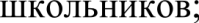 Программу «Одаренные дети»;Положение о портфолио обучающегося;План проведения предметных и метапредметных недельЗаместитель руководителя поУР, заместитель руководителя по BP, педагог-психолог Обеспечить информационную поддержкуСоздание банка заданий олимпиадного цикла по всем предметам учебногопланаРуководители ШМО, заместитель руководителя по УРразвитию успешностиобучающихсяРазмещение на официальном  сайте школы информации пo вопросам подготовки к Всероссийской олимпиаде школьников Технический специалистразвитию успешностиобучающихсяСоставление план-графика олимпиад, конкурсов, интеллектуальных марафонов, виктории на учебный годЗаместитель руководителя поУPразвитию успешностиобучающихсяРазмещение информации о конкурсах, викторинах различной направленности Всероссийского портала дополнительного образования «Одаренные дети» (globaltalents.ru) в электронном дневнике обучающихся и на информационных стендахЗаместитель руководителя поУP, заместитель руководителя по BPразвитию успешностиобучающихсяИнформирование обучающихся, их родителей и учителей о перечне школьных, муниципальных, региональных, вузовских, всероссийских и других олимпиад и конкурсов; о положениях, условиях и графиком их проведенияЗаместитель руководителя поУBP, классные руководителиОбеспечить взаимодействие школы с федеральными и региональными программами поддержки одаренных и талантливых детейПроведение практико-ориентированных семинаров для выпускников школыс участием студентов  Заместитель руководителя поУBPОбеспечить взаимодействие школы с федеральными и региональными программами поддержки одаренных и талантливых детейУчастие во Всероссийском проекте ранней профессиональной ориентацииучащихся 6-11-x классов «Россия- мои горизонты» (bilet-help.worldski1ls.ru)Заместитель руководителя поУBP, классные руководители, учитель технологии Обеспечить взаимодействие школы с федеральными и региональными программами поддержки одаренных и талантливых детейУчастие в мероприятиях профессионального и личностного самоопределенияфедерального образовательного проекта «Навигатум» (navigatum.ru)Заместитель руководителя поУBP, классные руководителиОбеспечить взаимодействие школы с федеральными и региональными программами поддержки одаренных и талантливых детейУчастие во Всероссийских открытых онлайн-уроках  «Проектория», направленных на раннюю профориентацию школьников в соответствии с выбранными профессиональными компетенциями (профессиональными областями деятельностиЗаместитель руководителя поУBP, классные руководителиОрганизовать методическую работу с учителями по развитию успешности обучающихсяОрганизация семинаров-практикумов по распространению лучшего опытаподготовки обучающихся к олимпиадамЗаместитель руководителя поУP, руководители ШМООрганизовать методическую работу с учителями по развитию успешности обучающихсяОрганизация повышение квалификации учителей по вопросам подготовки колимпиадам через курсовую подготовкуЗаместитель руководителя поУPОрганизовать методическую работу с учителями по развитию успешности обучающихсяПроведение педагогического совета о результативности участия школьниковв федеральных, региональных и муниципальных образовательных проектахЗаместитель руководителя поУPОрганизовать методическую работу с учителями по развитию успешности обучающихсяОрганизация мастер-классов учителей, которые подготовили победителейпредметных олимпиад, а также подготовили выпускников к ЕГЭ на 100 бал-ловРуководители ШМО, учителя-предметникиОрганизовать методическую работу с учителями по развитию успешности обучающихсяОрганизация открытых занятий внеурочной деятельности с обучающимися группы риска с целью развития интересов и склонностей Учителя-предметникиОрганизовать методическую работу с учителями по развитию успешности обучающихсяПроведение обучающих семинаров для учителей по использованию материалов федерального образовательного проекта «Навигатум» (navigatum.ru): изучение игровых модулей «Профессионально важные качества», помощь тьютора-психолога, использование цикла готовых учебных занятий для построения индивидуальной образовательной, профессиональной, личностной траектории обучающихсяЗаместитель руководителя поУBP, педагог-психологОрганизовать работу сродителями (законными представителями) по развитию успешности обучающихсяОрганизация лектория для родителей по ознакомлению с особенностямиобучения и воспитания одаренных и мотивированных детейЗаместитель руководителя поУBP, педагог-психолог, соцпедагогОрганизовать работу сродителями (законными представителями) по развитию успешности обучающихсяОрганизация индивидуальных консультации для родителей по подготовкеучеников к Всероссийской олимпиаде школьниковЗаместитель руководителя поУPОрганизовать работу сродителями (законными представителями) по развитию успешности обучающихсяОрганизация анкетирования родителей по планированию внеурочной деятельности на новый учебный годЗаместитель руководителя поBPОрганизовать работу сродителями (законными представителями) по развитию успешности обучающихсяОрганизация анкетирования родителей по включению предметов на профильном уровне в учебный планЗаместитель руководителя поУPОбеспечить контроль заобеспечением развития успешности обучающихсяАнализ результатов Всероссийской олимпиады школьниковЗаместитель руководителя поУРОбеспечить контроль заобеспечением развития успешности обучающихсяВыявление ресурсов, необходимых для обеспечения качества подготовкиобучающихся к выбранным ими олимпиадам и конкурсамЗаместитель руководителя поУРОбеспечить контроль заобеспечением развития успешности обучающихсяОрганизация образовательного пространства школы для работы с мотивированными обучающимися (учебные планы, планы внеурочной деятельности, индивидуальные образовательные траектории, расписание занятий и др.)Заместитель руководителя поУРОбеспечить контроль заобеспечением развития успешности обучающихсяКонтроль включения в уроки,  внеурочную деятельность заданий олимпиадного циклаРуководители ШМООбеспечить контроль заобеспечением развития успешности обучающихсяАнализ количества участников конкурсов, конференций, интеллектуальныхмарафонов, в том числе дистанционныхЗаместитель руководителя поУРОбеспечить контроль заобеспечением развития успешности обучающихсяКонтроль индивидуальной работы с мотивированными обучающимисяЗаместитель руководителя поУРОбеспечить контроль заобеспечением развития успешности обучающихсяАнализ текущей, промежуточной и итоговой успеваемости для выявленияшкольников с высоким потенциалом.Заместитель руководителя поУРНаправление деятельностиСодержание деятельностиОтветственныеОтветственныеНормативно-правовоеобеспечениеРазработка локальных актов по защите персональных  данных и иной информации конфиденциального характера в соответствии с требованиями российского законодательстваЗаместитель руководителя по УВРЗаместитель руководителя по УВРНормативно-правовоеобеспечениеРазмещение локальных актов на официальном сайте школыОтветственный за размещениеинформации на сайтеОтветственный за размещениеинформации на сайтеМатериально-техническоеобеспечениеПриобретение лицензионного программного обеспечения, антивирусных программТехнический специалист, от-ветственный за осуществление закупокТехнический специалист, от-ветственный за осуществление закупокМатериально-техническоеобеспечениеПриобретение и обновление компьютерного, мультимедийного оборудованияТехнический специалист, ответственный за осуществление закупокТехнический специалист, ответственный за осуществление закупокМатериально-техническоеобеспечениеПроведение высокоскоростного интернетаСпециалистыСпециалистыРабота с педагогическимикадрамиОрганизация курсовой подготовки по работе на современном мультимедийном оборудованииЗаместитель руководителя поУРЗаместитель руководителя поУРРабота с педагогическимикадрамиОрганизация сетевого взаимодействия педагогов школы через автоматизированную информационную систему электронного журнала, социальных сетейЗаместитель руководителя по УРЗаместитель руководителя по УРРабота с педагогическимикадрамиОрганизация курсов повышения квалификации с помощью электронной платформы Всероссийского проекта «Школа цифрового века»,  электронной платформы «ЯКласс»? РЭШ и др.Руководители ШМО, зам. директора по УРРуководители ШМО, зам. директора по УРРабота с педагогическимикадрамиОрганизация мастер-класса по использованию современного мультимедийного оборудования в образовательной деятельностиРуководители ШМОРуководители ШМОРабота с педагогическимикадрамиОрганизация обучающих семинаров с привлечением специалистов поработе с современными информационно-образовательными средами Учи.ру uchi.ru, «Российская электронная школа» (РЭШ) resh.edu.ru,«ЯКласс» и др.Заместитель руководителя по УРЗаместитель руководителя по УРРабота с педагогическимикадрамиУчастие в вебинарах по разработке уроков по программированию по материалам Всероссийского проекта «Урок цифры».Заместитель руководителя по УР, учителя-предметникиЗаместитель руководителя по УР, учителя-предметникиОбразовательная деятельностьОрганизация предметных олимпиад по материалам платформы Учи.руuchi.ru, ЯндексУчебник education.yandex.ru ЯКласс и др.Руководители ШМОРуководители ШМООбразовательная деятельностьУчастие во Всероссийском проекте «Урок цифры» урокцифры.рф, который развивает интерес школьников к программированиюУчитель информатикиУчитель информатикиПроведение уроков по раннему программированию с использованиемонлайн-тренажеровУчитель информатикиВключение в план деятельности в центре дополнительного образования «Точка роста» кружков по информатике, легоконструированию, робототехнике, чтобы развивать навыки раннего программированияУчитель информатикиЗаместитель руководителя по УРРеализация проектов «Система контентной фильтрации»Учитель информатикиПроведение открытых уроки молодых специалистов с целью выявления кандидатуры на участие в конкурсе «Педагогический дебют»Учитель-наставникПроведение школьного профессионального конкурса «Лучшее портфолио педагога»Заместитель руководителя поУВРПроведение школьного конкурса личных сайтов, блогов учителей школы, размещенных на школьном порталеРуководители ШМОПодготовка кновой форме аттестации педагоговПроведение заседания педагогов с целью ознакомления с новой моделью аттестацииЗаместитель руководителя поУРПодготовка кновой форме аттестации педагоговПроведение тестирования педагогов на предметную и ИКТ-компетентностьРуководители ШМОПодготовка кновой форме аттестации педагоговПроведение заседаний творческих групп по разбору задач олимпиадного циклаРуководители ШМОПодготовка кновой форме аттестации педагоговОрганизация проблемных групп учителей по разбору новых КИМ для подготовки обучающихся к ГИАРуководители ШМОПодготовка кновой форме аттестации педагоговОрганизация работы школы молодого педагогаРуководители ШМОУчитель-наставникПодготовка кновой форме аттестации педагоговПроведение диагностики профкомпетентности педагоговРуководители ШМОПодготовка кновой форме аттестации педагоговОрганизация обмена профессиональными практиками через проведение предметных недельРуководители ШМОПодготовка кновой форме аттестации педагоговСоздание условий для обмена опытом по применению образовательных технологий продуктивного типа в рамках проведения школьных единых методических днейРуководители ШМОВзаимодействиеучителя с родителями, обучающимися, коллегамиПроведение школьного конкурса личных сайтов, блогов учителей школыРуководители ШМОВзаимодействиеучителя с родителями, обучающимися, коллегамиСоздание облачных технологий, предметных и элективных курсов с доступом через wеЬ-интерфейс (на платформе Moodle и др.)Технический специалистВзаимодействиеучителя с родителями, обучающимися, коллегамиИспользование IT-технологии в реализации системы контроля, оценки и мониторинга учебных достижений обучающихся (MyTest, Hotpotatoes, сервисы Google)Учителя-предметникиВзаимодействиеучителя с родителями, обучающимися, коллегамиОрганизация виртуальных сред для взаимодействия с обучающимися (организация обучения по модели «перевернутый класс» и др.)Учителя-предметникиНаправлениедеятельностиСодержание деятельностиОтветственныеВключение в план внеурочной деятельности социальное направление поработе с детьми с OB3, например, кружок «Психологическая азбука»Заместитель руководителя по учебно-воспитательной работеОнлайн-консультирование родителей через организацию блогов, групп всоциальных сетях, сайтовТехнический специалист, педагог-психолог, классные руководителиРабота с семьями, находящимися в трудной жизненной ситуацииРодительские собрания по профилактике нарушений несовершеннолетних спривлечением работников правоохранительных органовЗаместитель руководителя по учебно-воспитательной работе, социальный педагогРабота с семьями, находящимися в трудной жизненной ситуацииИндивидуальное консультирование родителей по наиболее распространенным ошибкам в воспитании детейКлассные руководители, социальныйпедагогРабота с семьями, находящимися в трудной жизненной ситуацииАнкетирование обучающихся с целью выявления отношения к пагубным привычкамПедагог-психолог, соцпедагогРабота с семьями, находящимися в трудной жизненной ситуацииМероприятия, посвященные Всемирному дню борьбы со СПИДомПедагог-организатор, соцпедагогРабота с семьями, находящимися в трудной жизненной ситуацииПосещение семей, находящихся в трудной жизненной ситуации, с цельюобследования условий для обучения и воспитания несовершеннолетнихСоциальный педагог, классные руководителиРабота с семьями, находящимися в трудной жизненной ситуацииКонтроль посещаемости учебных занятий школьниками «группы риска»Классные руководителиРабота с семьями, находящимися в трудной жизненной ситуацииОрганизация отдыха и оздоровление обучающихся «группы риска» в летнийпериодЗаместитель руководителя по воспитательной работеРабота с семьями, находящимися в трудной жизненной ситуацииПроведение профориентационного всеобуча для родителейПедагог-психолог, классные руководители, соцпедагогНаправлениедеятельностиСодержание деятельностиОтветственныеРабота с обучающимисяПроведение конкурсов, направленных на развитие добровольчества в   школе, повышающие уровень мотивации школьников и педагогов к участию в волонтёрском движенииЗаместитель директора по ВРРабота с обучающимисяУчастие обучающихся в проектах различного уровня по различным направлениям добровольчестваЗаместитель директора по ВР, классные руководителиУчастие обучающихся в мероприятиях, фестивалях и конкурсах различного уровня, направленных на социальную активность обучающихся Заместитель директор ВР, классные руководителиНаименование целевых показателей программы развитияЕд.202320242025202620272028Количество победителей и призеров муниципального этапа Всероссийской олимпиады школьниковчел122333Удельный вес численности выпускников 11 классов, получивших аттестат о среднем общемобразовании, от общей численности выпускников 11 классов%100100100100100100Количество обучающихся в ОО, приходящихся на один компьютерчел544333Удельный вес численности обучающихся общеобразовательных организаций по федеральнымгосударственным образовательным стандартам%100100100100100100Охват обучающихся общеобразовательных организаций сбалансированным горячим питанием%100100100100100100Предоставление достоверной публичной информации о деятельности своей школы на основесистемы автоматизированного мониторинга+++++++Оснащение современными системами видеонаблюдения на входе и по периметру здания школы+++++++Оснащение современными системами видеонаблюдения внутри помещения школы+++++++Доля детей в возрасте 6-16 лет, получающих услуги по дополнительному образованию в организациях различной организационно-правовой формы и формы собственности, в общей численности детей данной возрастной группы%Неме- нее 75Неме- нее 75Неме- нее 75Неме- нее 75Неме- нее 75Неме- нее 75Удельный вес обучающихся, охваченных услугами организованного отдыха, оздоровления изанятостью %506060657070 Объект контроля Методы контроля Ответственный Срок Отчеты о достижении цели и задач Программы и ее проектов (промежуточные) Оценка степени  соответствия требованиям структуре содержанию, достижения результатовКуратор Программы До 20.01 года, следующего за отчетным Отчет о достижении цели и задач Программы  (итоговый) Оценка степени  соответствия требованиям структуре содержанию, достижения результатовКуратор Программы До 01.03.2028 г.Отчет о реализации ООП, программ допобразования Проверка выполнения показателей параметров качества  Зам. Директора по ВРЕжегодно – до 31.05 Уровень 	удовлетворен-ности 	участников Программы Оценка 	итогов анкетирования участников   Директор Декабрь 2028 г. Отчеты о результатах опросов родителей (законных представителей)  Проверка отчетов на предмет их полноты и качества  Зам. директора Ежегодно – до 31.05Качество документов, сопровождающих реализацию проектов Программы Оценка комплектности, достоверности, актуальности документов, их соответствия цели и задачам проектов Кураторы и руководители проектов По мере реализации мероприятий проектов Фотоотчеты о проведении мероприятий, программ для размещения в интернет Проверка факта размещения в интернете и качества фотоотчета Технический специалистДо 20.05 Изменения в локальных актах МОУ «СОШ» с. Керес связи с нормативными изменениями и нововведениями Проверка степени соответствия ЛНА действующему законодательству и иным регламентирующим документам АдминистрацияПо мере необходимостиПричина риска Риск Симптом (триггер) риска Ненадежность поставщика Срыв сроков поставки Задержка сроков (ключевой вехи) Ненадежность поставщика Срыв сроков оформления сертификата на учебное оборудование Задержка сроков (ключевой вехи) Низкая квалификация персонала, дефицит специалистов Неверное определение и постановка целей Повторное выполнение работы, переделки Низкая квалификация персонала, дефицит специалистов Конфликты участников Повторное выполнение работы, переделки Низкая мотивация, плохая организация Конфликты участников Жалобы членов команды, саботаж Смена приоритетов финансирования учредителя Нарушение графика финансирования Задержка поступлений более, чем на 1 неделю Некомпетентность, неопытность руководителей Программы и ее проектов Нечеткая постановка целей Недовольство членов команды (группы) Некомпетентность, неопытность руководителей Программы и ее проектов Потеря управляемости Программой и проектами Недовольство членов команды (группы) Некомпетентность, неопытность руководителей Программы и ее проектов Развал команды, уход ключевых специалистов Заявления об уходе Ошибки в договоре, в проектной документации Разрыв договоров, жалобы, иски Предъявление претензий Ошибки в договоре, в проектной документации Повышение объемов работ сверх плана Предъявление претензий Ошибки в договоре, в проектной документации Низкое качество работ Предъявление претензий Ошибки в договоре, в проектной документации Низкое качество проектных документов Предъявление претензий Низкое качество выполнения работ Низкое качество продуктов и результатов проектов Жалобы клиентов (внешних и внутренних), сбои в процессе работ Отсутствие обучения Ошибки персонала Жалобы клиентов (внешних и внутренних), сбои в процессе работ Форс-мажорные события Аварии, поломки, пожары и др. Регулярные, повторяющиеся сбои в работе, недостижение запланированных результатов Вандализм Аварии, поломки, пожары и др. Регулярные, повторяющиеся сбои в работе, недостижение запланированных результатов Риск Планирование реагирования на риски Планирование реагирования на риски Планирование реагирования на риски Риск Метод реагирования План предотвращения риска План реагирования при возникновении риска Срыв сроков поставки Передача риска Определение штрафных санкций в договоре, страхование поставок Взыскание 	штра-фов, 	запрос страховки Неверное определение и постановка целей Минимизация риска Разработка паспорта проекта и согласование его со всеми участниками Внесение изменений в документы, корректировка целейКонфликты участников Минимизация риска Квалифицированный отбор персонала в проекты, проведение мероприятий по командообразованию Управление конфликтом, корректировка системы мотивации Ошибки персонала Минимизация риска Обучение персонала, тщательный входной контроль Выявление 	и устранение причин Развал команды, уход ключевых специалистов Минимизация риска Эффективное 	управление персоналом Индивидуальная работа со специалистом. Корректировки в системе управления персоналом  Потеря управляемости проектом Минимизация риска Выбор 	опытного 	и компетентного руководителя проекта Смена или обучение руководителя Программы, проекта, наставничество Повышение стоимости оборудования и материалов Принятие риска Прогнозирование инфляции на период Программы, учет при расчете затрат, разработка сценариев Реализация одного из сценариев  Разрыв договоров, жалобы, иски Минимизация риска Обучение 	персонала, разработка стандартов Претензионная работа, урегулирование конфликтов Форсмажорные риски Передача  Страхование рисков Форсмажорные риски Принятие риска Установка сигнализации, систем быстрого реагирования, обучение персонала Вывод об эффективности реализации Программы Критерий Неэффективная менее 0,5Уровень эффективности удовлетворительный 0,5 - 0,79Эффективная   0,8 - 1Высокоэффективная     более 1